اإلاملىت الػشبُت العػىدًتوصاسة الخػلُم )280(ؤلاداسة الػامت للخػلُم باإلاىطلت الؽشكُت   مىخب الخػلُم بمدافظت الجبُل مذسظت :  ام الؽهذاء الابخذائُتالتميمي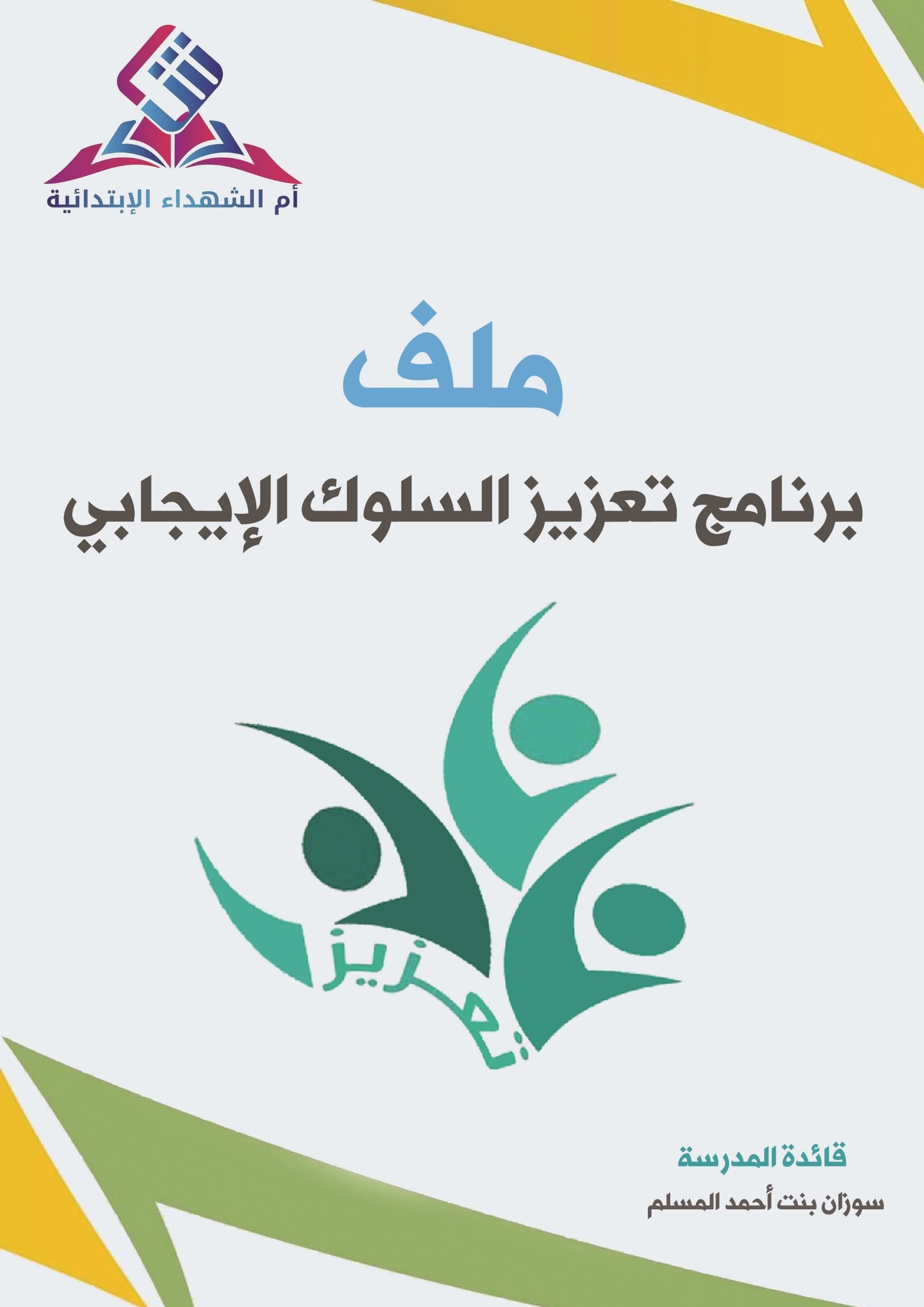 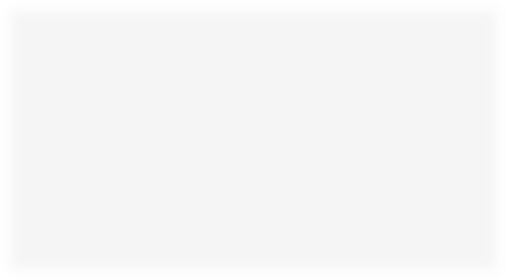 حصةالمصدر المرشدة الطالبية :اإلاملىت الػشبُت العػىدًت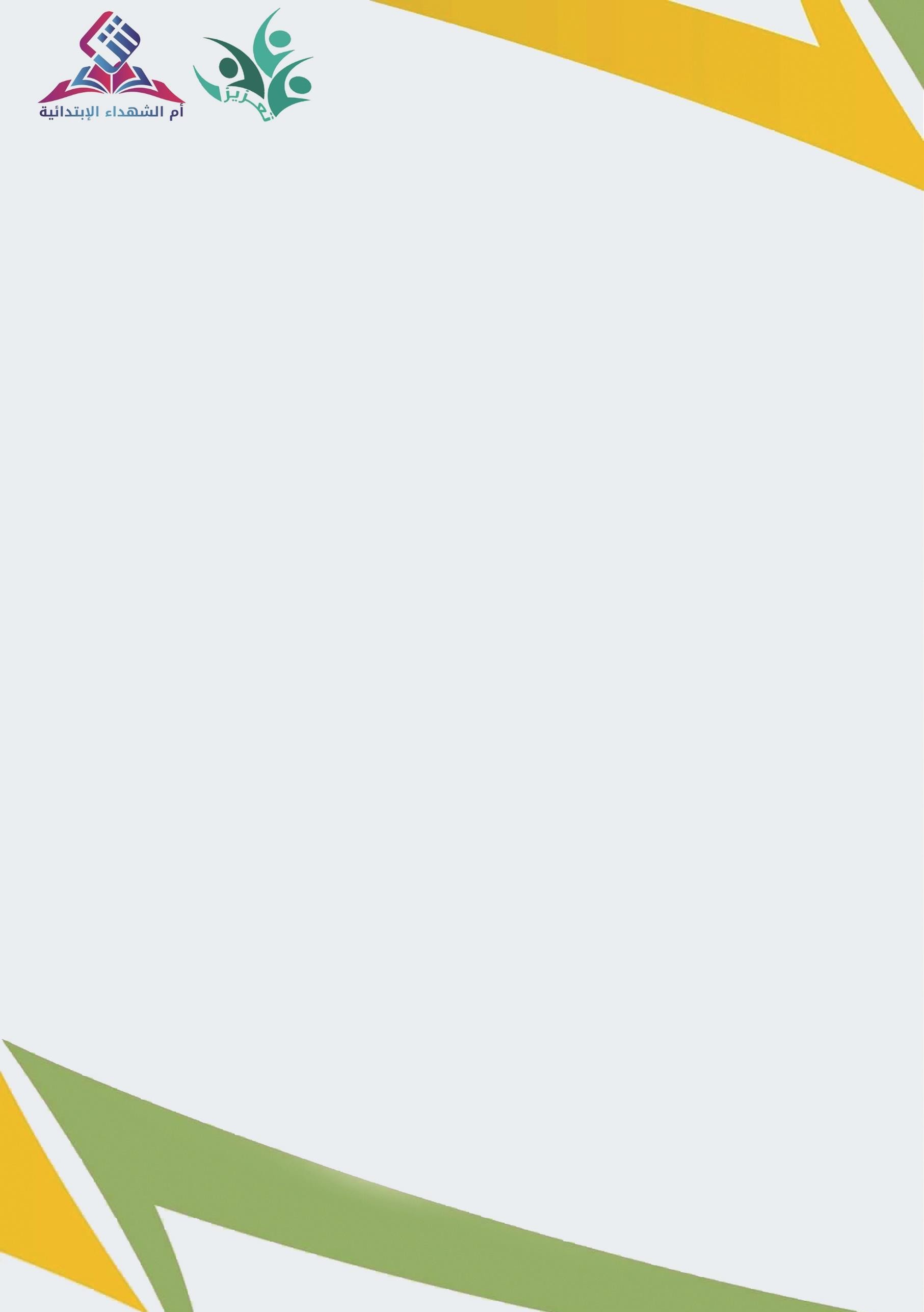 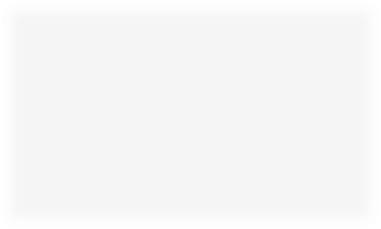 وصاسة الخػلُم )280(ؤلاداسة الػامت للخػلُم باإلاىطلت الؽشكُت   مىخب الخػلُم بمدافظت الجبُل مذسظت :  ام الؽهذاء الابخذائُتبسم الله الرحمن الرحيماإلاملىت الػشبُت العػىدًت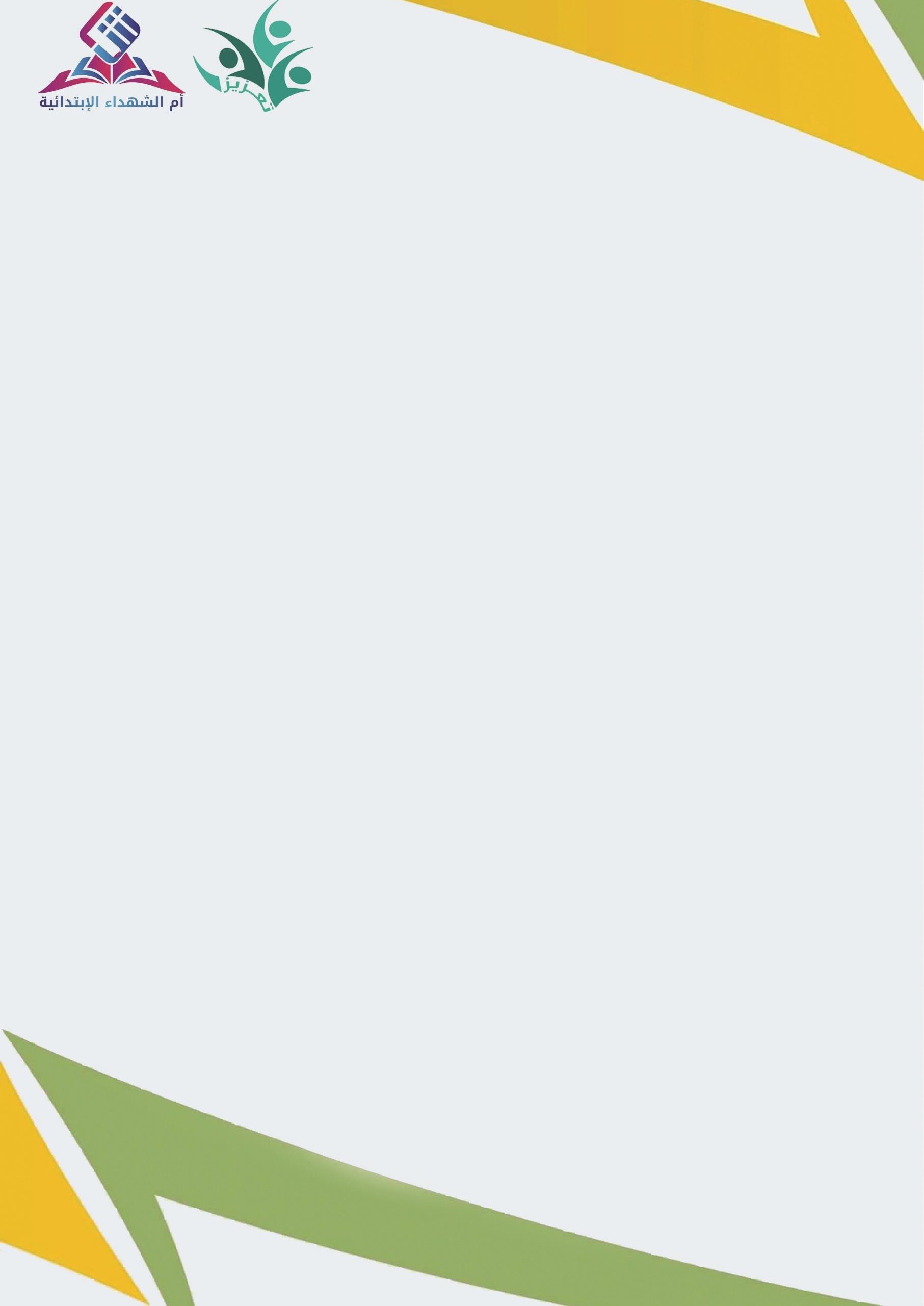 وصاسة الخػلُم )280(ؤلاداسة الػامت للخػلُم باإلاىطلت الؽشكُت   مىخب الخػلُم بمدافظت الجبُل مذسظت :  ام الؽهذاء الابخذائُت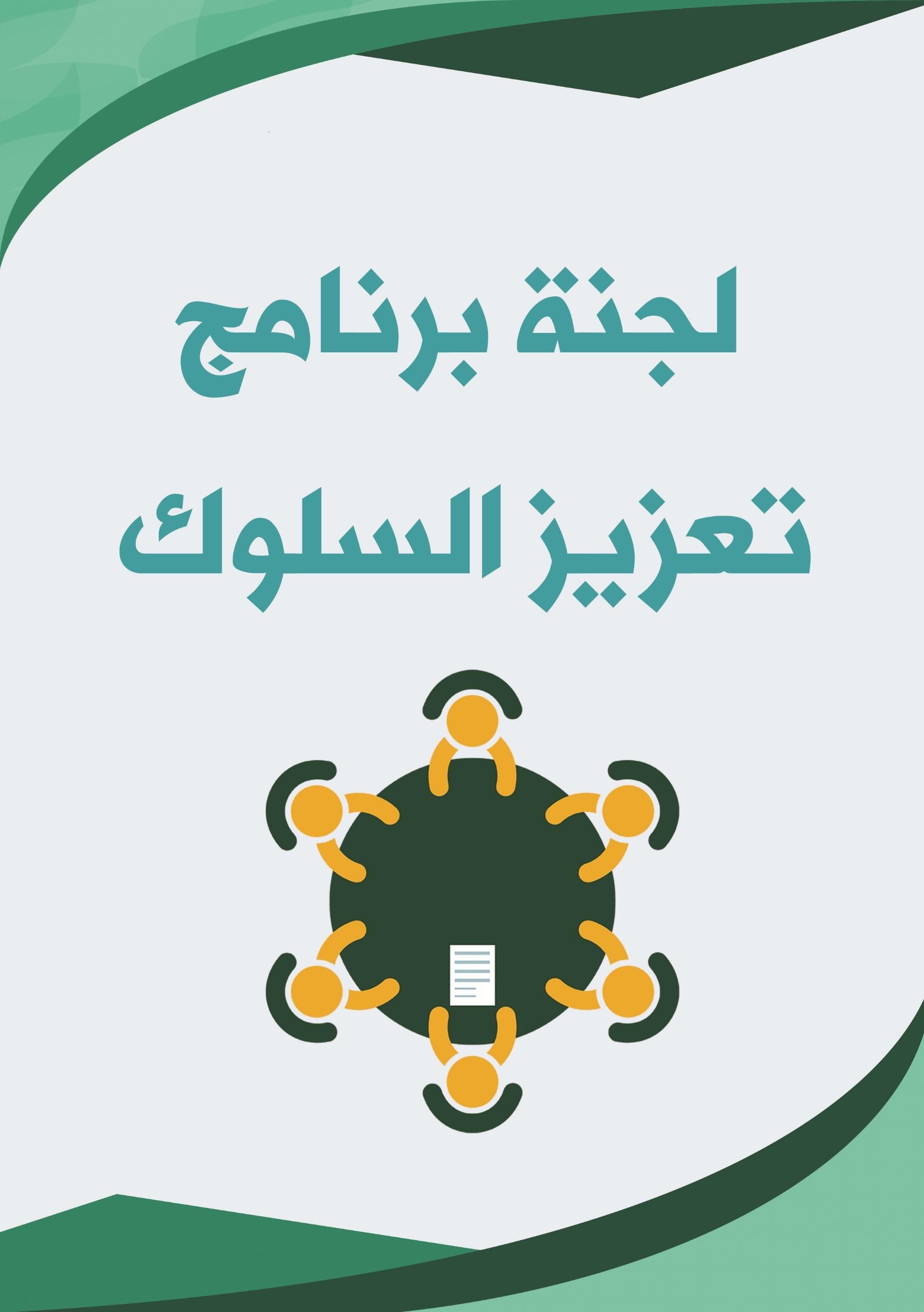 اإلاملىت الػشبُت العػىدًت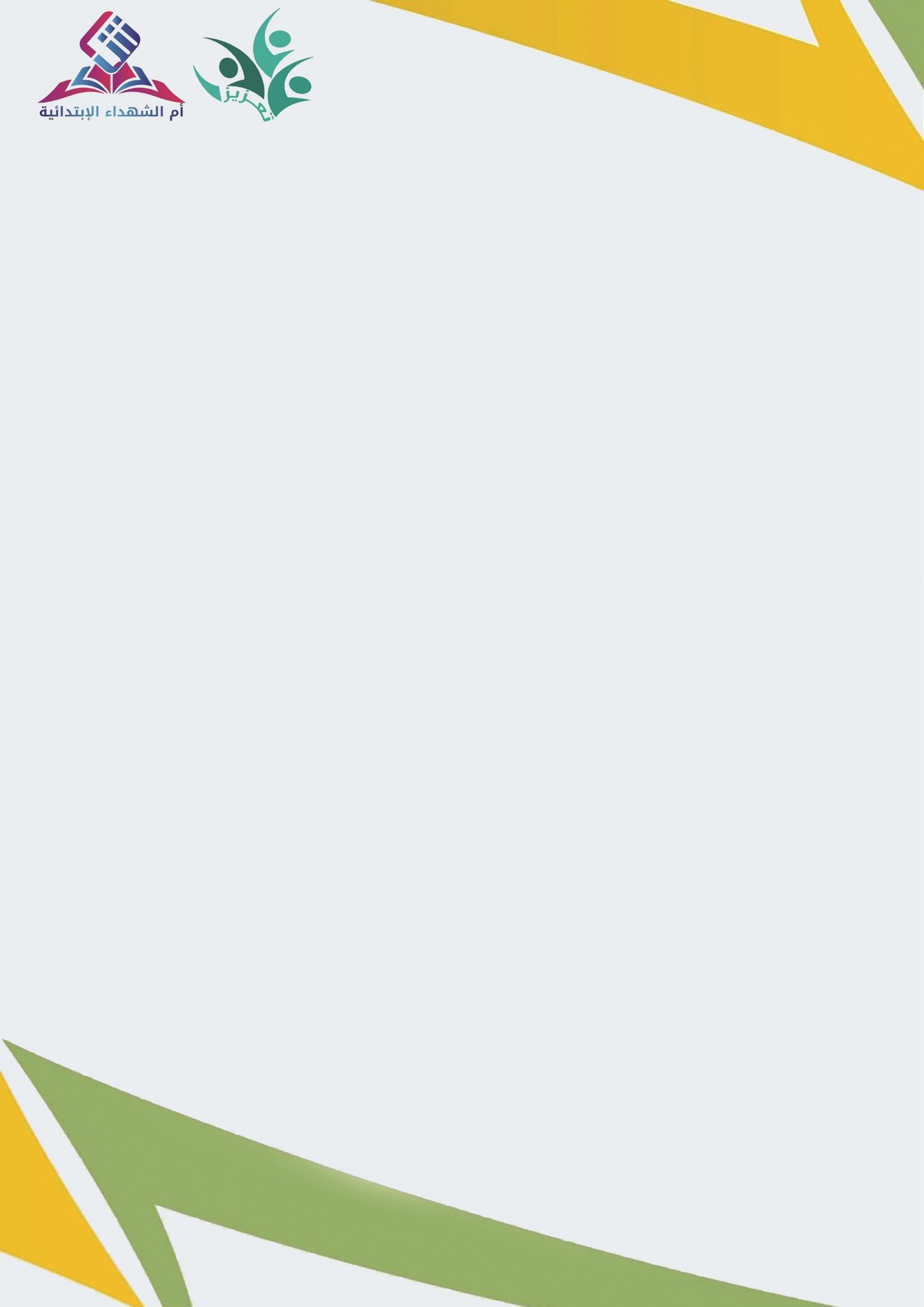 وصاسة الخػلُم )280(ؤلاداسة الػامت للخػلُم باإلاىطلت الؽشكُت   مىخب الخػلُم بمدافظت الجبُل مذسظت :  ام الؽهذاء الابخذائُتجلنت برنامج تعزيز السلىك اإلجيابيحطبيقًب لمششوع المذاسط المعضصة للسلىك اإليجببي فقذ حكىوج اللجىت مه األعضبء: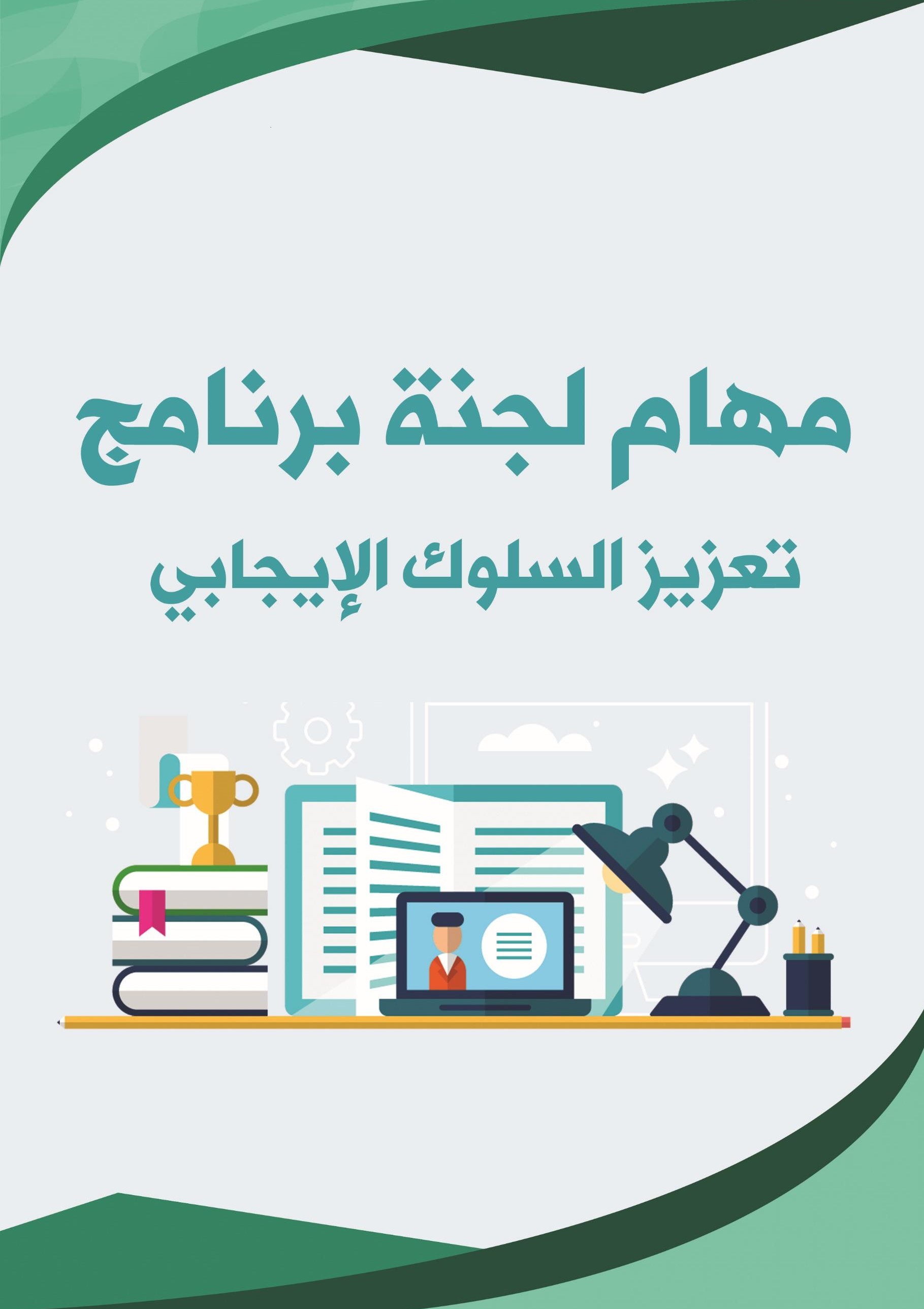 اإلاملىت الػشبُت العػىدًت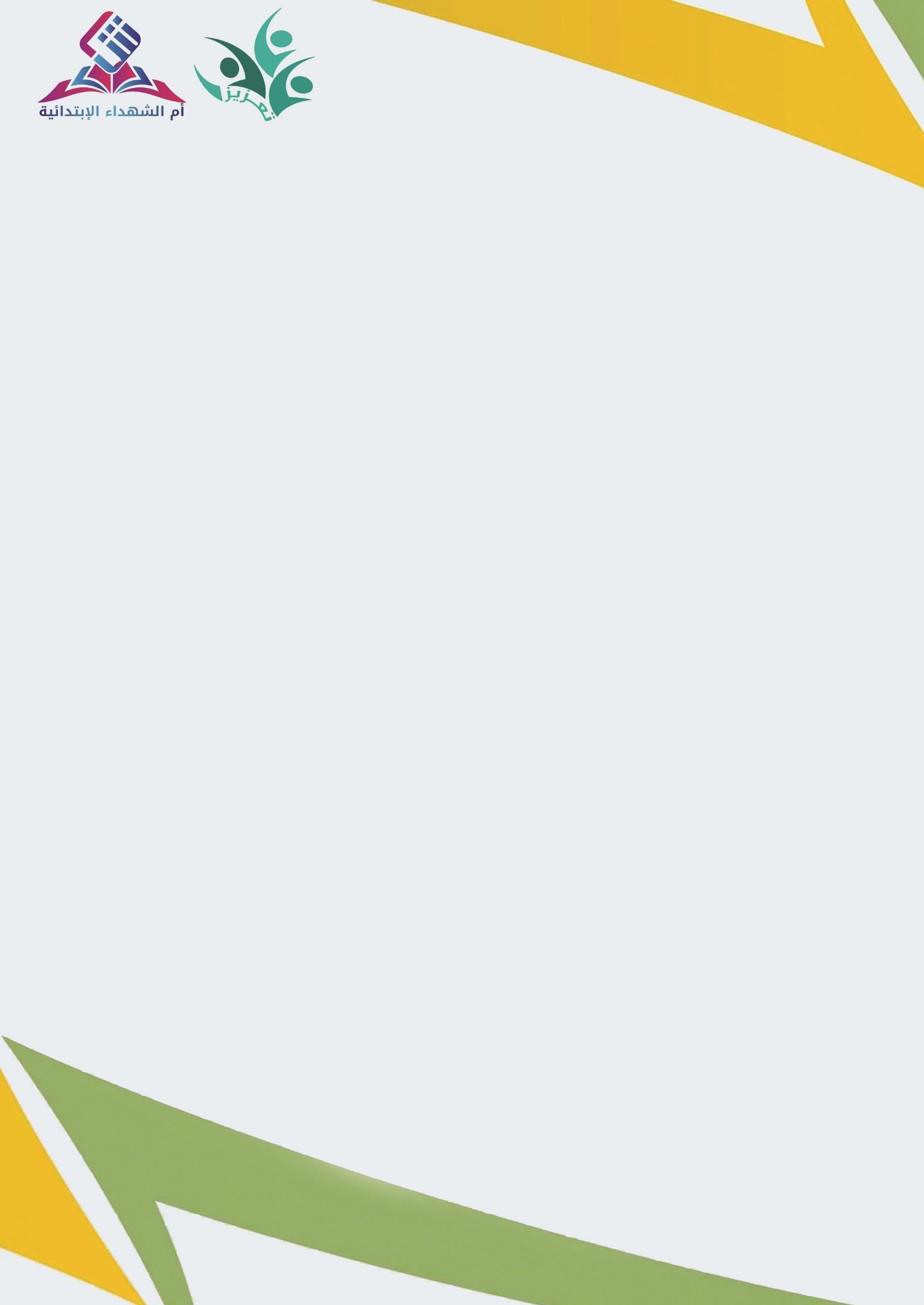 وصاسة الخػلُم )280(ؤلاداسة الػامت للخػلُم باإلاىطلت الؽشكُت   مىخب الخػلُم بمدافظت الجبُل مذسظت :  ام الؽهذاء الابخذائُتمهام جلنت برنامج تعزيز السلىك اإلجيابي: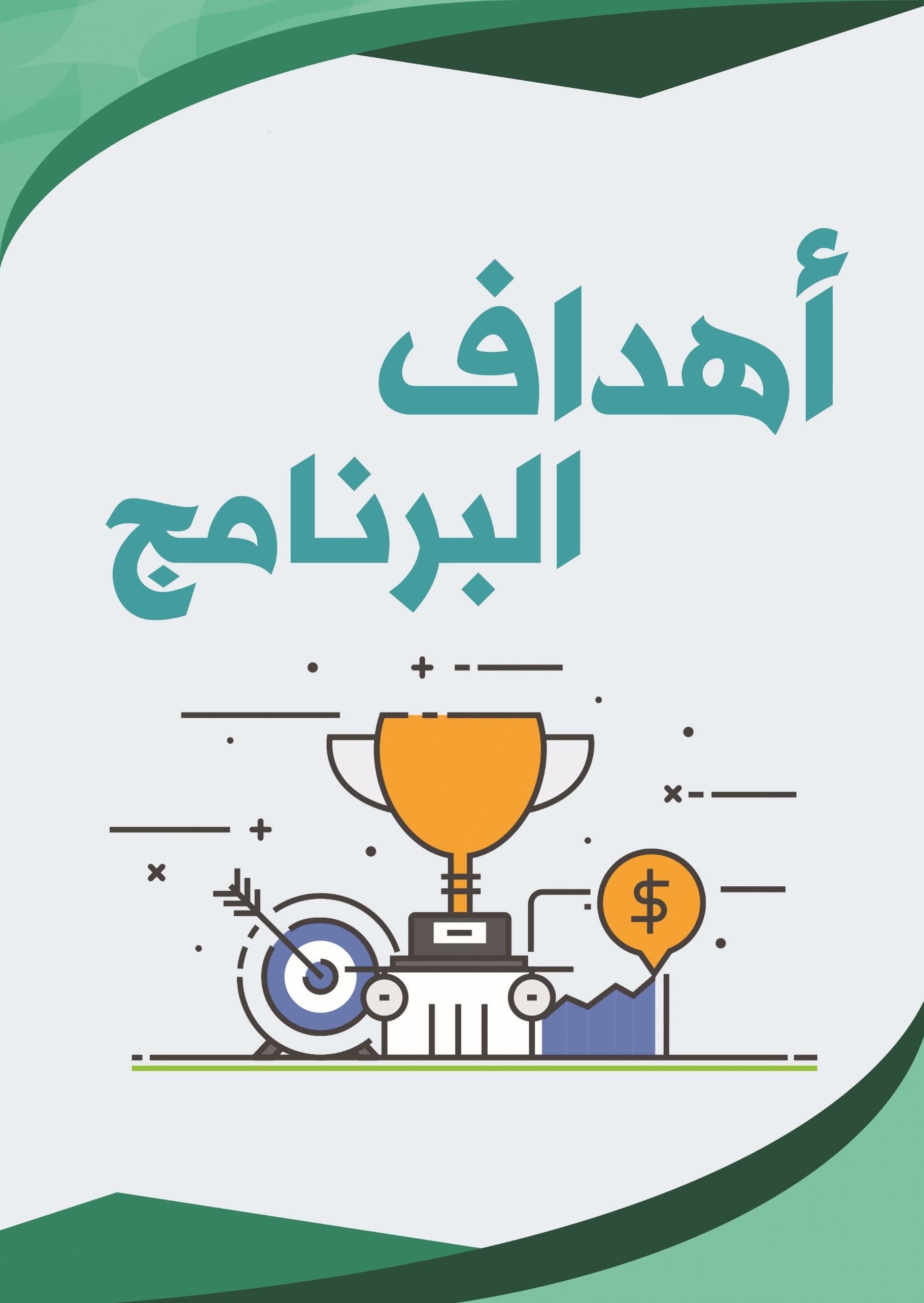 اإلاملىت الػشبُت العػىدًت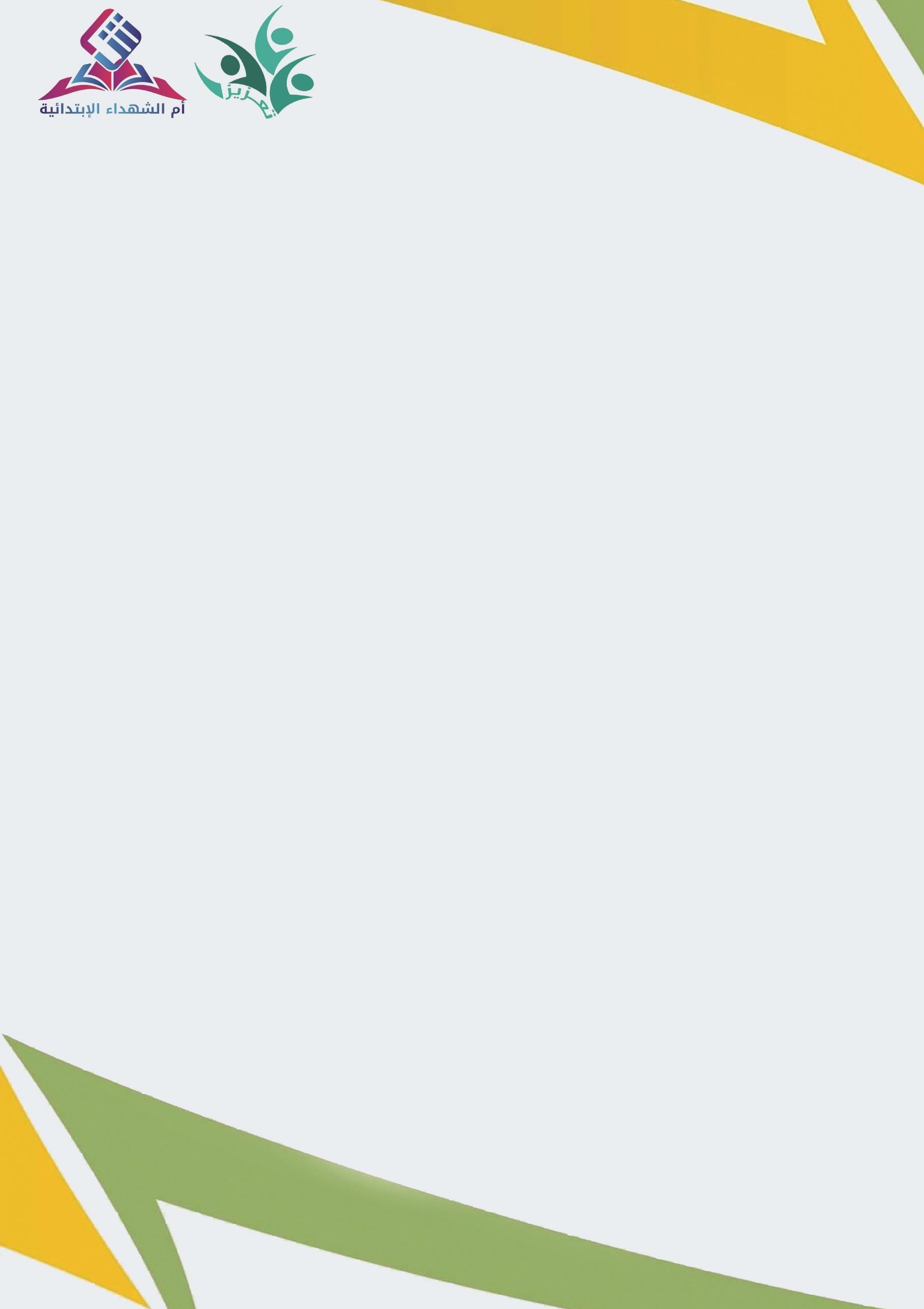 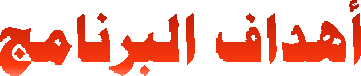 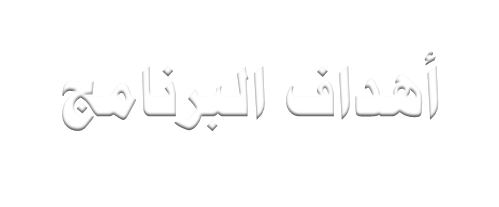 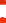 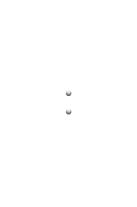 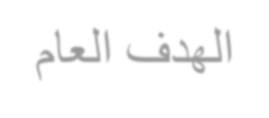 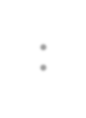 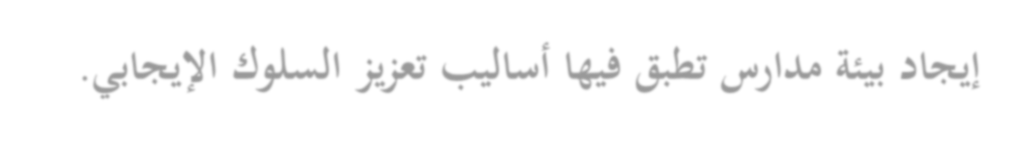 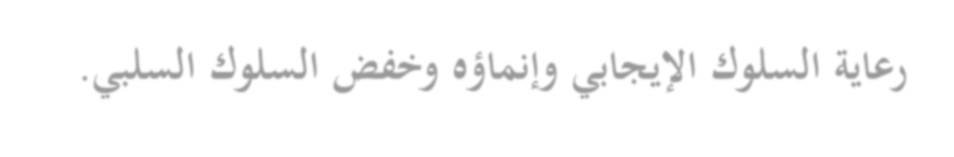 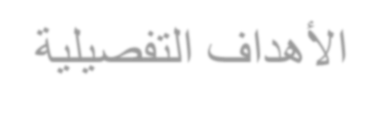 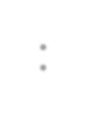 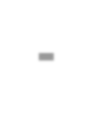 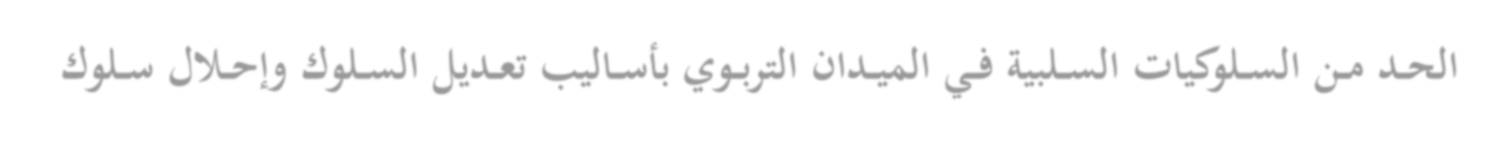 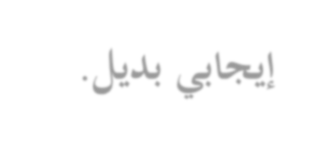 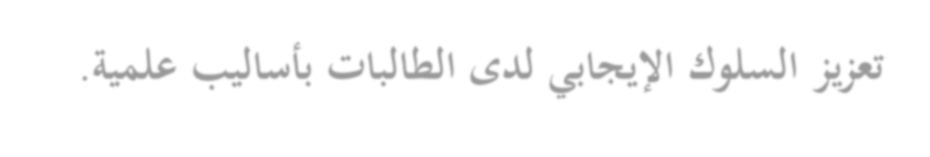 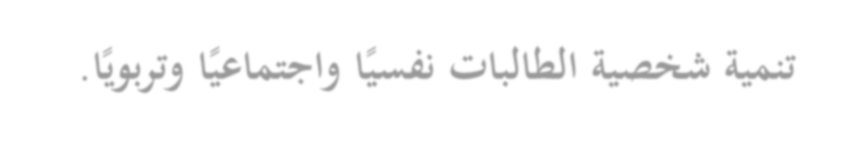 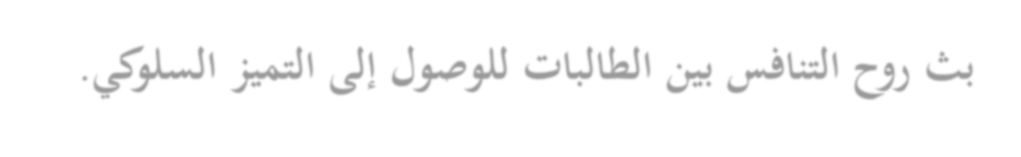 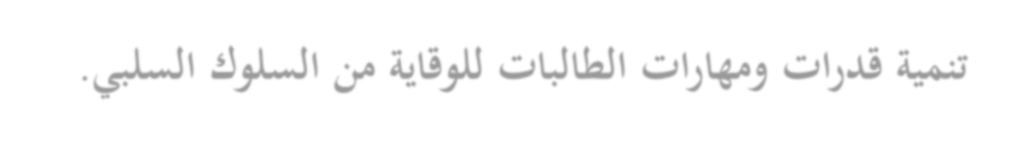 وصاسة الخػلُم )280(ؤلاداسة الػامت للخػلُم باإلاىطلت الؽشكُت   مىخب الخػلُم بمدافظت الجبُل مذسظت :  ام الؽهذاء الابخذائُتالهذف العام :إيجاد بيئة مدارس تطبق فيها أساليب تعزيز السموك اإليجابي.رعاية السموك اإليجابي وإنماؤه وخفض السموك السمبي.األهذاف التفصيليت :- الحددد مددس السددموليات السددمبية فددي الميددداس الب بددوي بلسدداليب تعددديك السددموك وإ دد   سددموكإيجابي بديك.- تعزيز السموك اإليجابي لدى الطالبات بلساليب عممية.- تنمية شخصية الطالبات نفسيًا واجبماعيًا وت بويًا.- بث روح البنافس بيس الطالبات لموصو  إلى البميز السمولي.-  تنمية قدرات ومهارات الطالبات لموقاية مس السموك السمبي.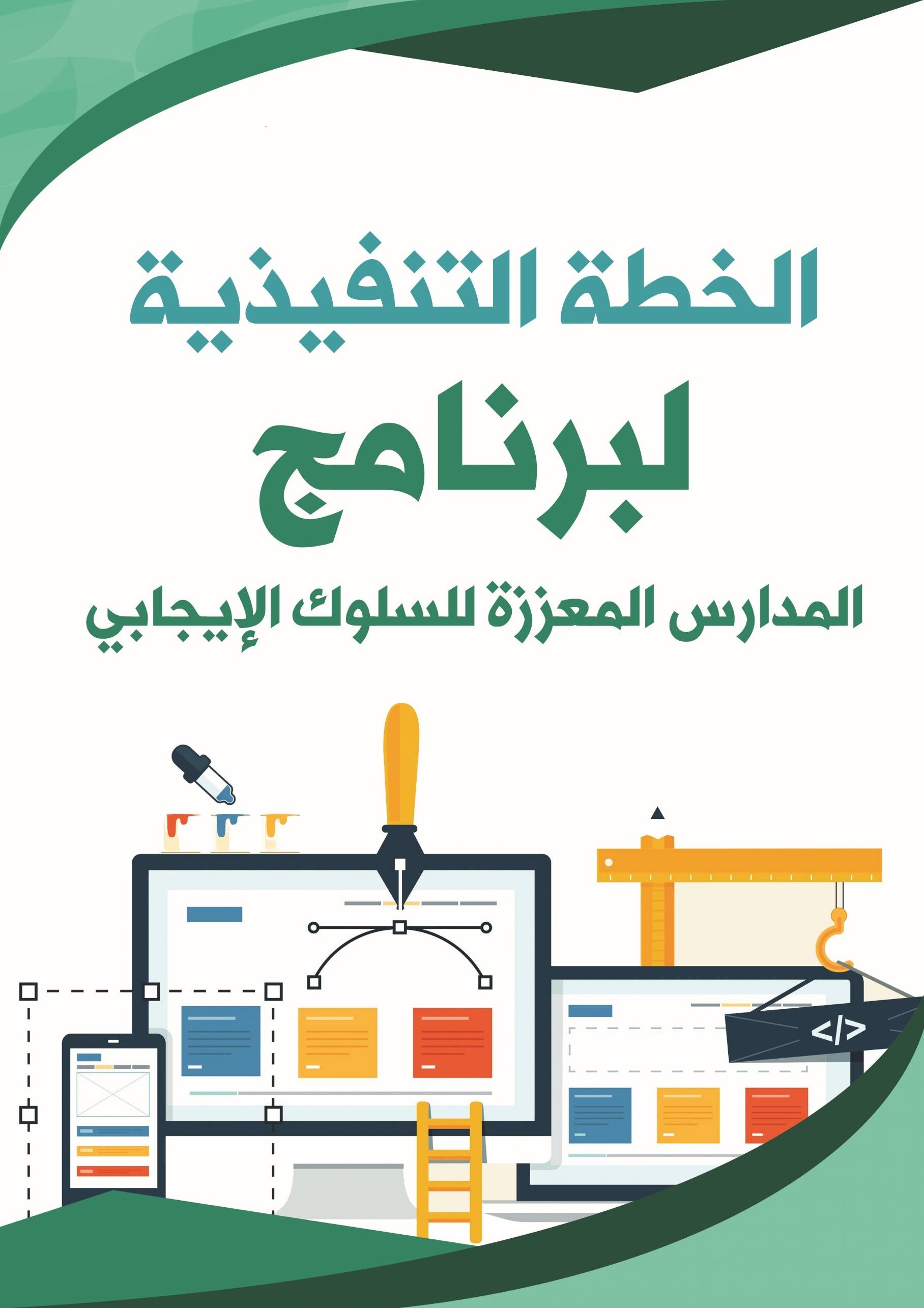 اإلاملىت الػشبُت العػىدًت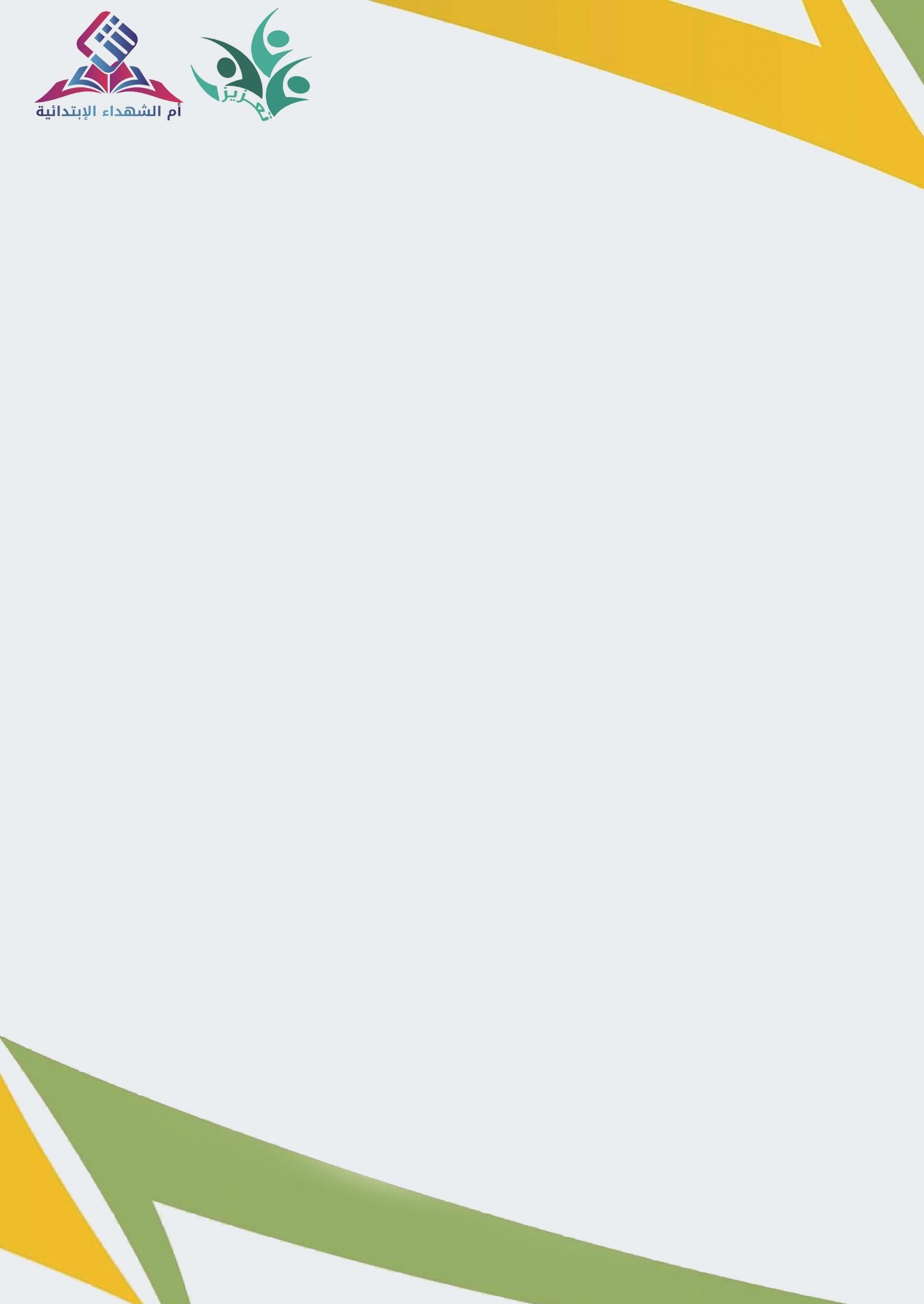 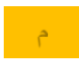 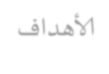 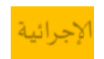 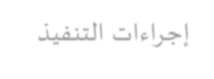 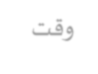 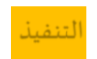 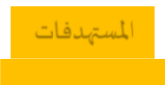 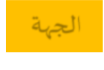 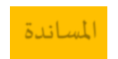 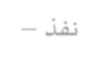 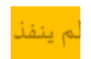 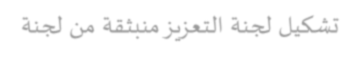 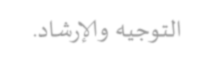 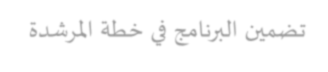 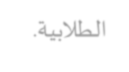 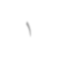 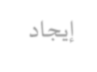 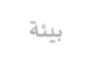 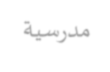 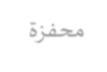 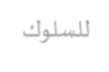 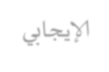 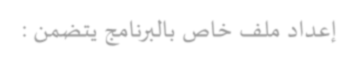 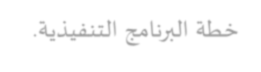 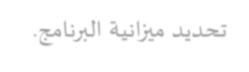 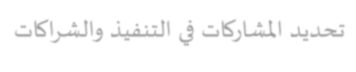 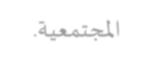 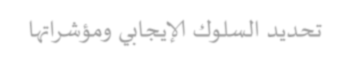 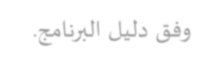 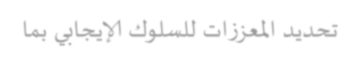 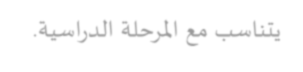 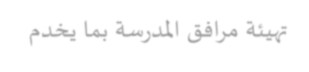 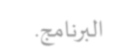 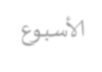 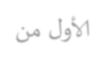 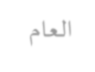 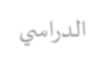 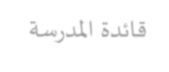 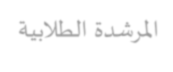 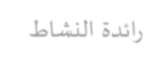 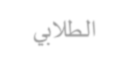 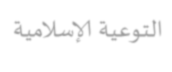 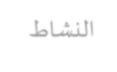 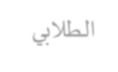 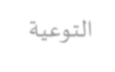 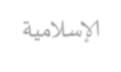 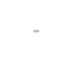 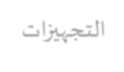 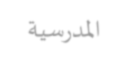 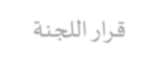 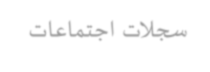 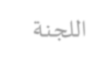 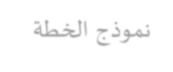 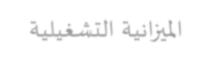 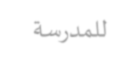 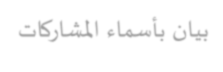 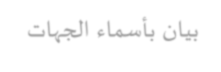 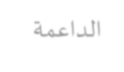 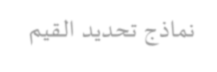 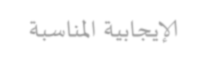 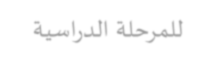 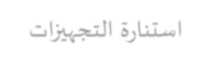 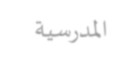 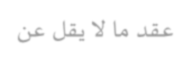 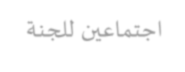 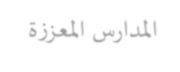 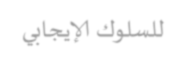 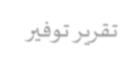 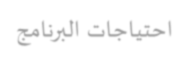 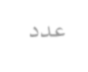 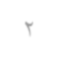 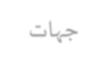 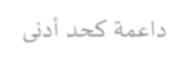 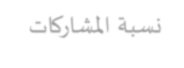 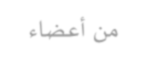 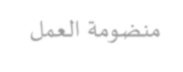 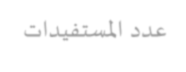 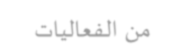 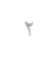 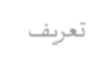 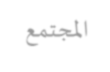 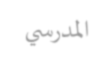 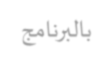 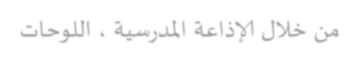 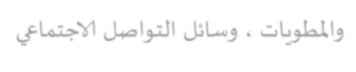 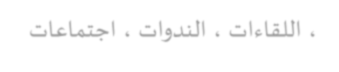 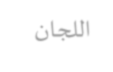 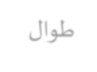 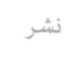 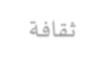 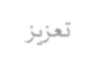 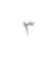 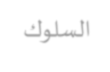 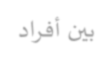 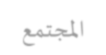 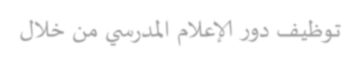 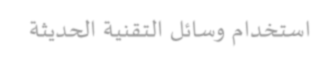 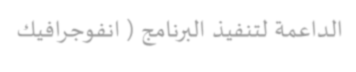 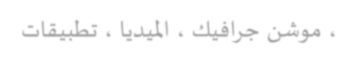 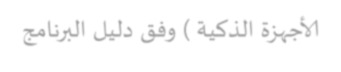 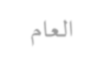 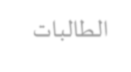 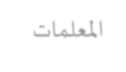 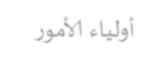 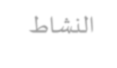 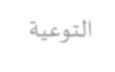 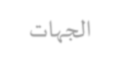 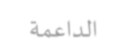 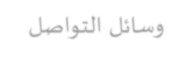 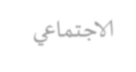 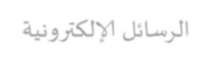 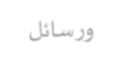 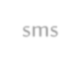 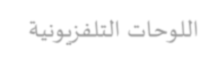 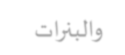 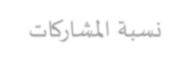 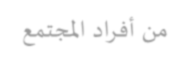 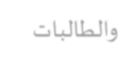 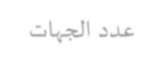 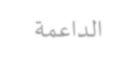 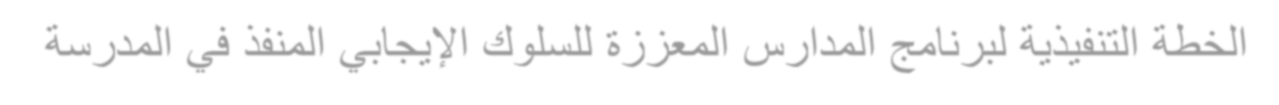 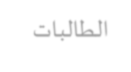 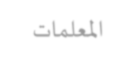 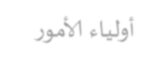 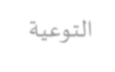 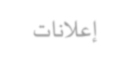 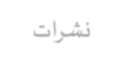 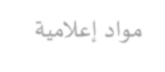 وصاسة الخػلُم )280(ؤلاداسة الػامت للخػلُم باإلاىطلت الؽشكُت   مىخب الخػلُم بمدافظت الجبُل مذسظت :  ام الؽهذاء الابخذائُتالخطة التنفيذية لبرنامج المدارس المعززة للسلوك اإليجابي المنفذ في المدرسة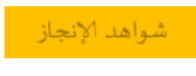 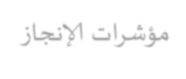 اإلاملىت الػشبُت العػىدًت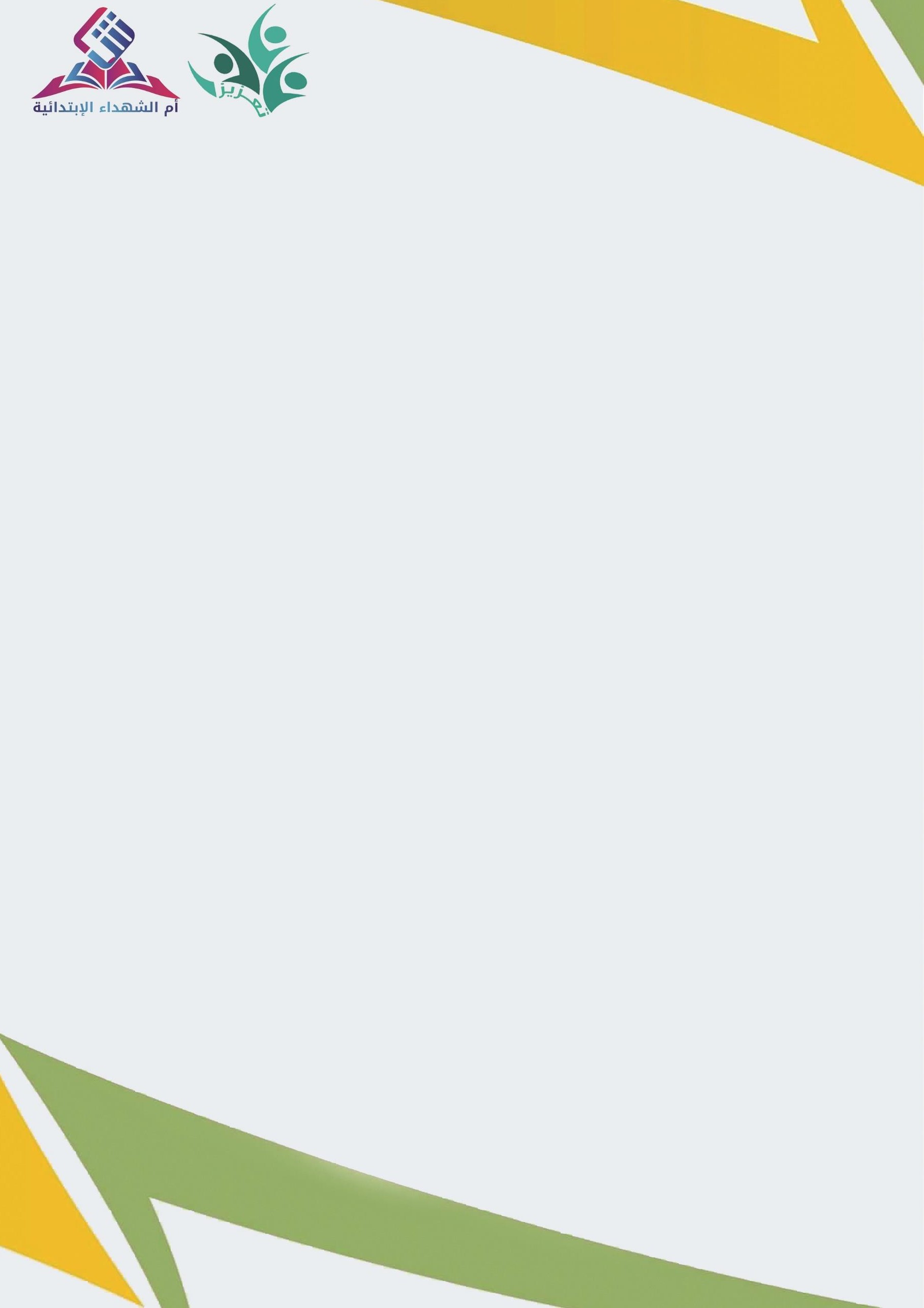 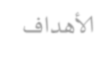 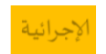 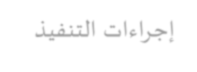 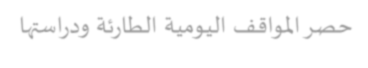 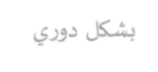 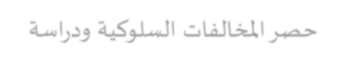 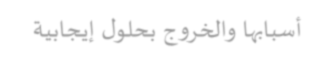 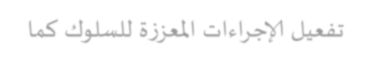 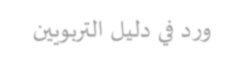 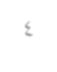 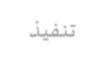 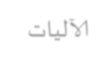 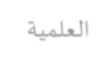 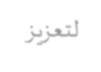 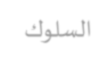 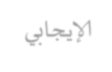 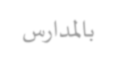 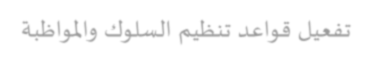 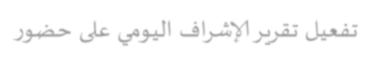 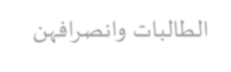 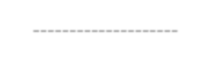 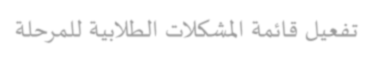 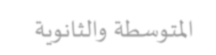 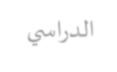 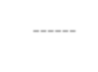 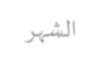 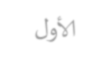 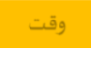 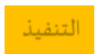 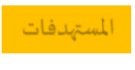 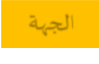 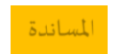 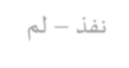 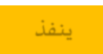 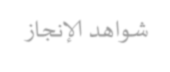 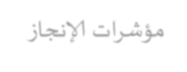 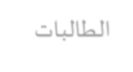 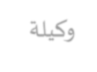 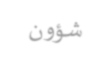 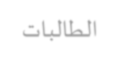 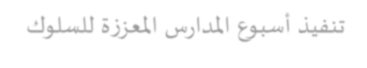 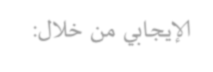 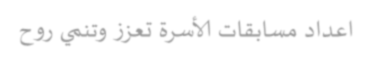 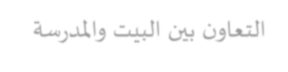 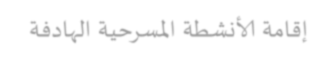 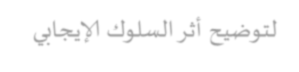 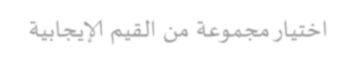 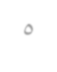 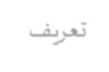 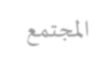 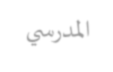 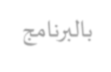 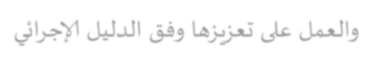 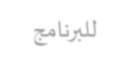 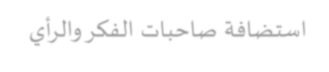 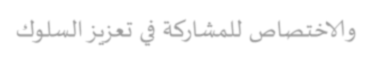 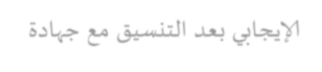 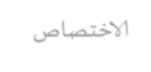 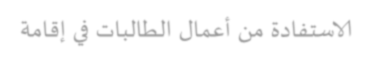 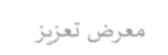 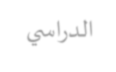 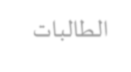 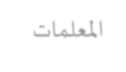 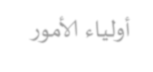 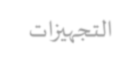 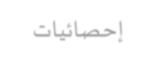 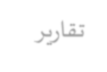 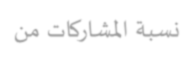 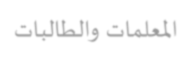 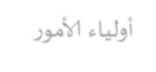 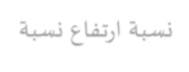 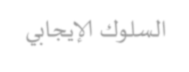 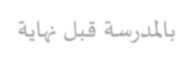 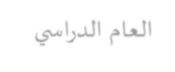 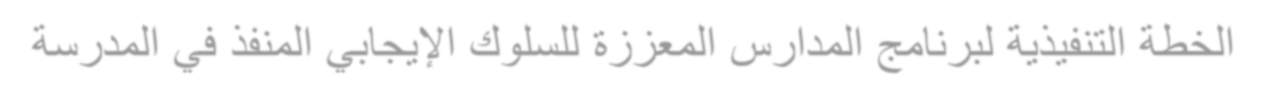 وصاسة الخػلُم )280(ؤلاداسة الػامت للخػلُم باإلاىطلت الؽشكُت   مىخب الخػلُم بمدافظت الجبُل مذسظت :  ام الؽهذاء الابخذائُتالخطة التنفيذية لبرنامج المدارس المعززة للسلوك اإليجابي المنفذ في المدرسة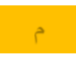 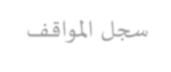 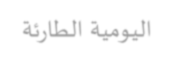 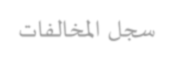 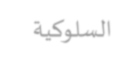 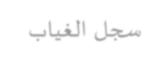 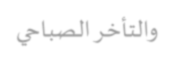 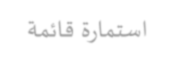 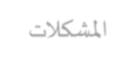 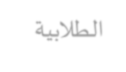 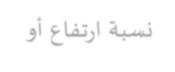 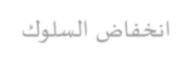 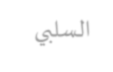 اإلاملىت الػشبُت العػىدًت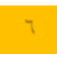 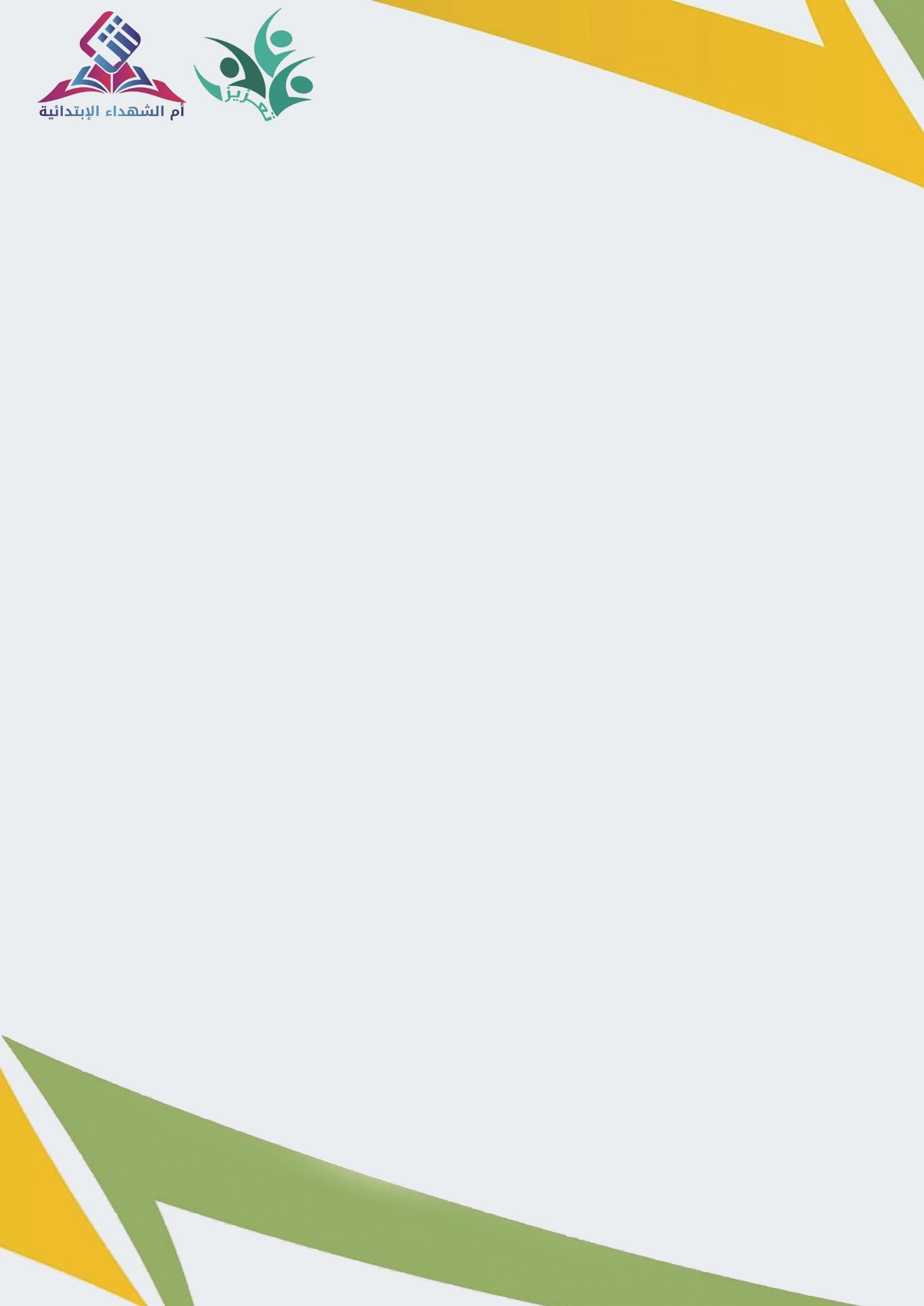 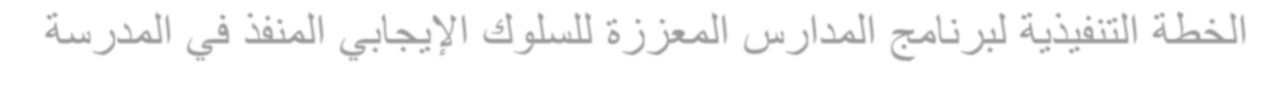 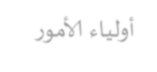 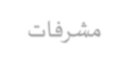 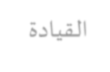 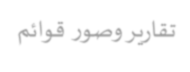 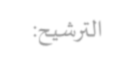 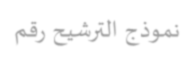 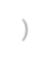 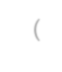 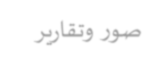 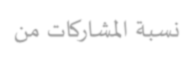 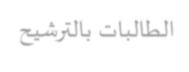 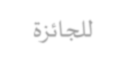 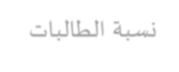 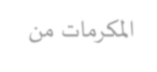 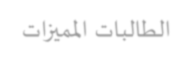 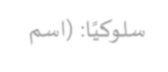 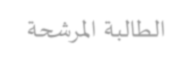 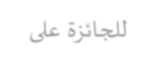 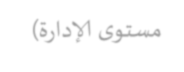 وصاسة الخػلُم )280(ؤلاداسة الػامت للخػلُم باإلاىطلت الؽشكُت   مىخب الخػلُم بمدافظت الجبُل مذسظت :  ام الؽهذاء الابخذائُتالخطة التنفيذية لبرنامج المدارس المعززة للسلوك اإليجابي المنفذ في المدرسة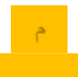 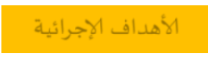 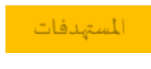 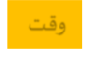 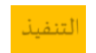 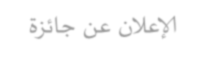 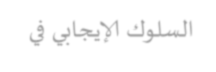 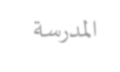 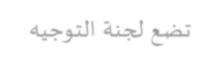 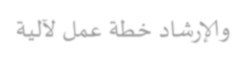 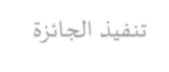 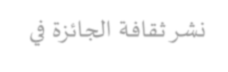 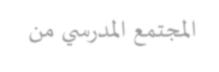 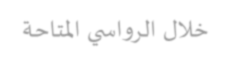 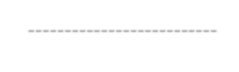 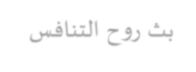 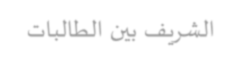 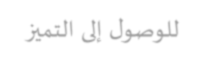 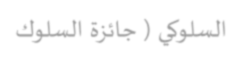 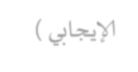 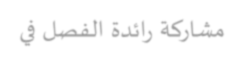 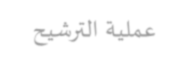 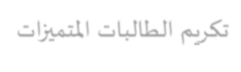 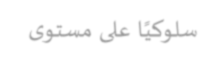 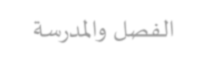 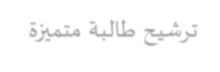 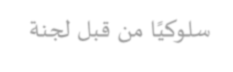 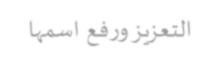 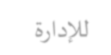 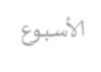 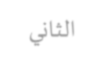 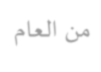 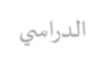 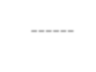 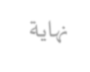 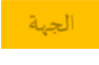 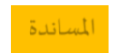 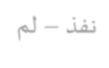 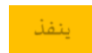 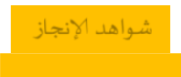 اإلاملىت الػشبُت العػىدًت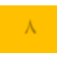 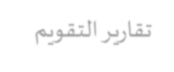 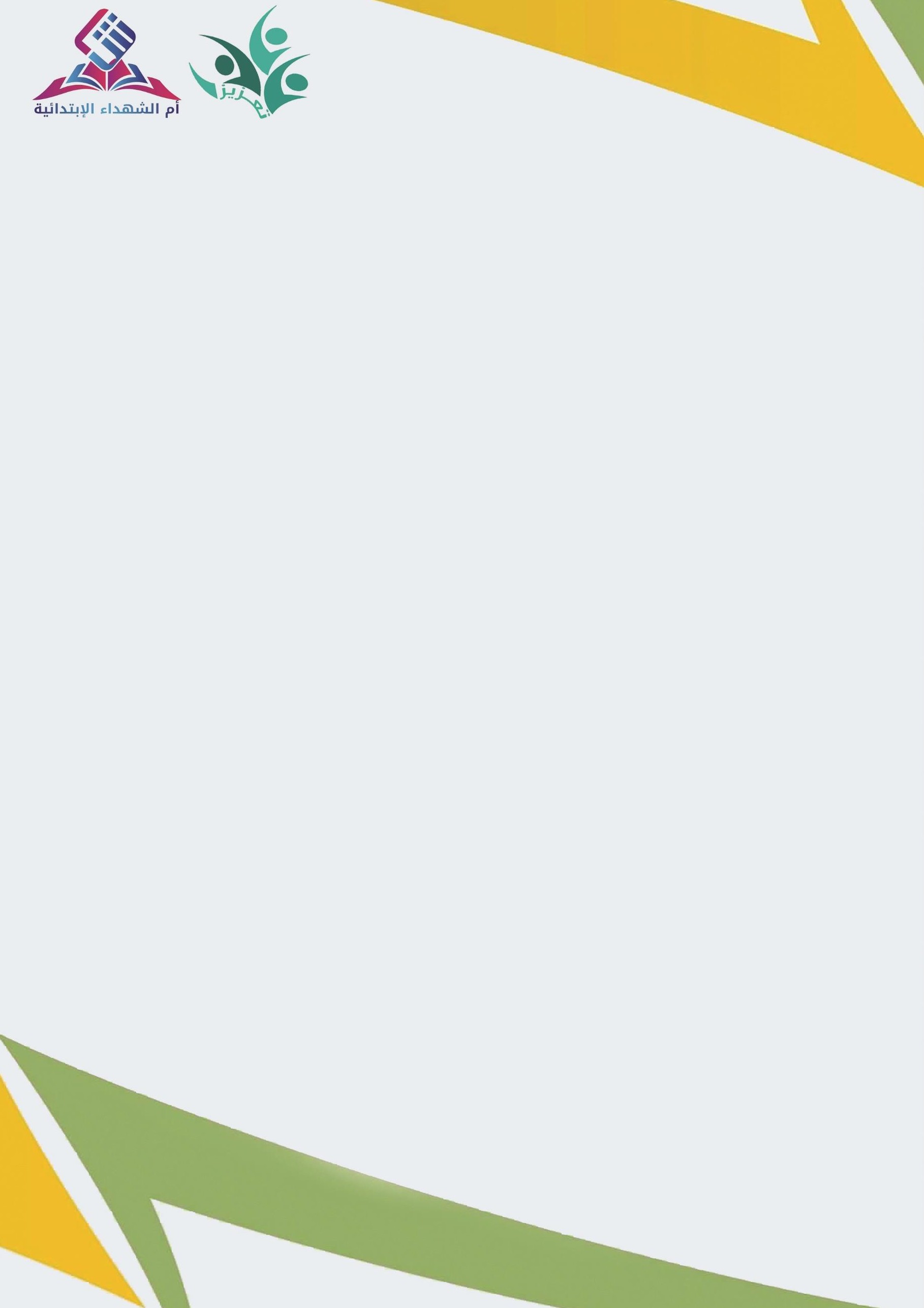 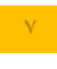 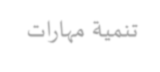 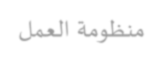 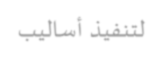 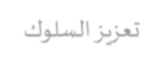 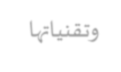 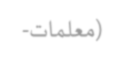 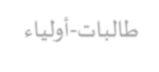 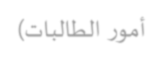 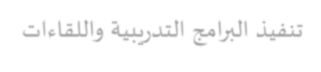 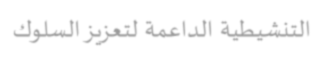 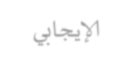 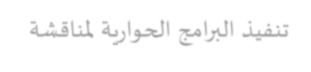 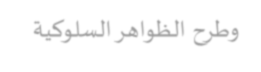 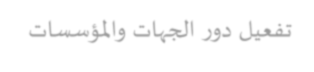 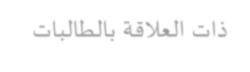 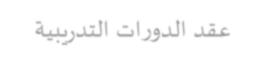 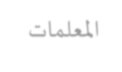 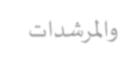 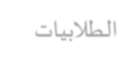 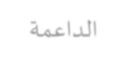 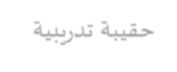 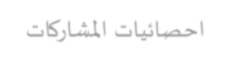 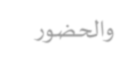 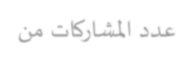 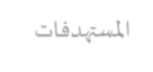 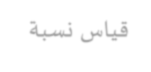 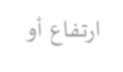 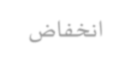 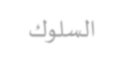 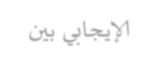 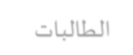 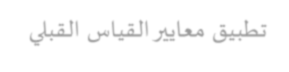 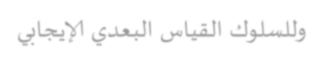 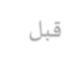 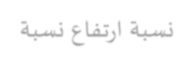 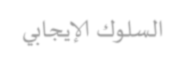 وصاسة الخػلُم )280(ؤلاداسة الػامت للخػلُم باإلاىطلت الؽشكُت   مىخب الخػلُم بمدافظت الجبُل مذسظت :  ام الؽهذاء الابخذائُتالخطة التنفيذية لبرنامج المدارس المعززة للسلوك اإليجابي المنفذ في المدرسة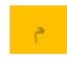 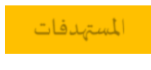 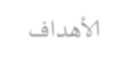 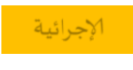 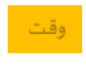 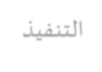 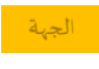 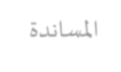 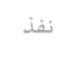 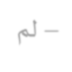 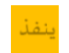 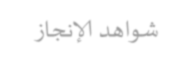 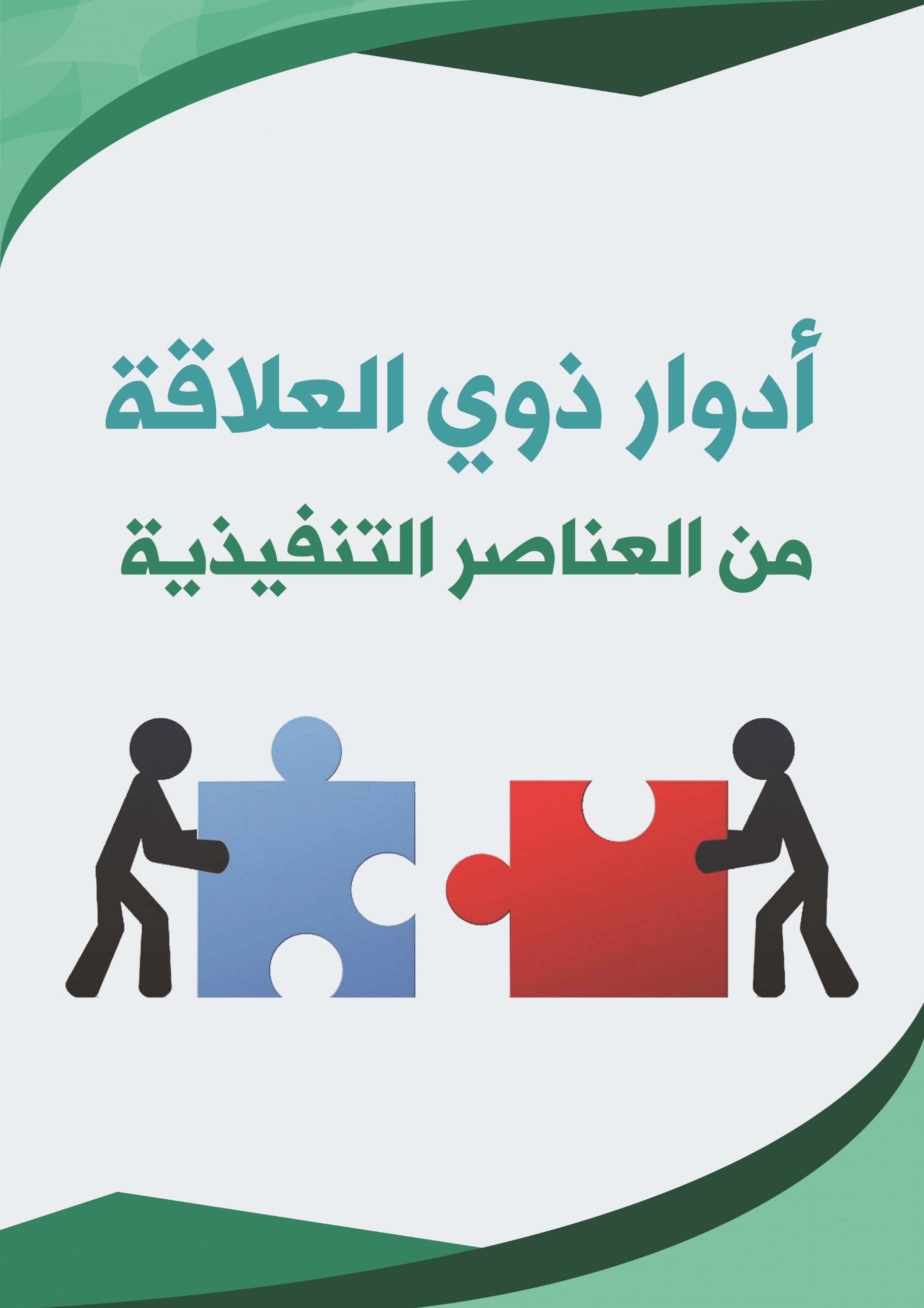 اإلاملىت الػشبُت العػىدًتوصاسة الخػلُم )280(ؤلاداسة الػامت للخػلُم باإلاىطلت الؽشكُت   مىخب الخػلُم بمدافظت الجبُل مذسظت :  ام الؽهذاء الابخذائُتالتنفيذيةمن العناصرالعالقةذويأدوار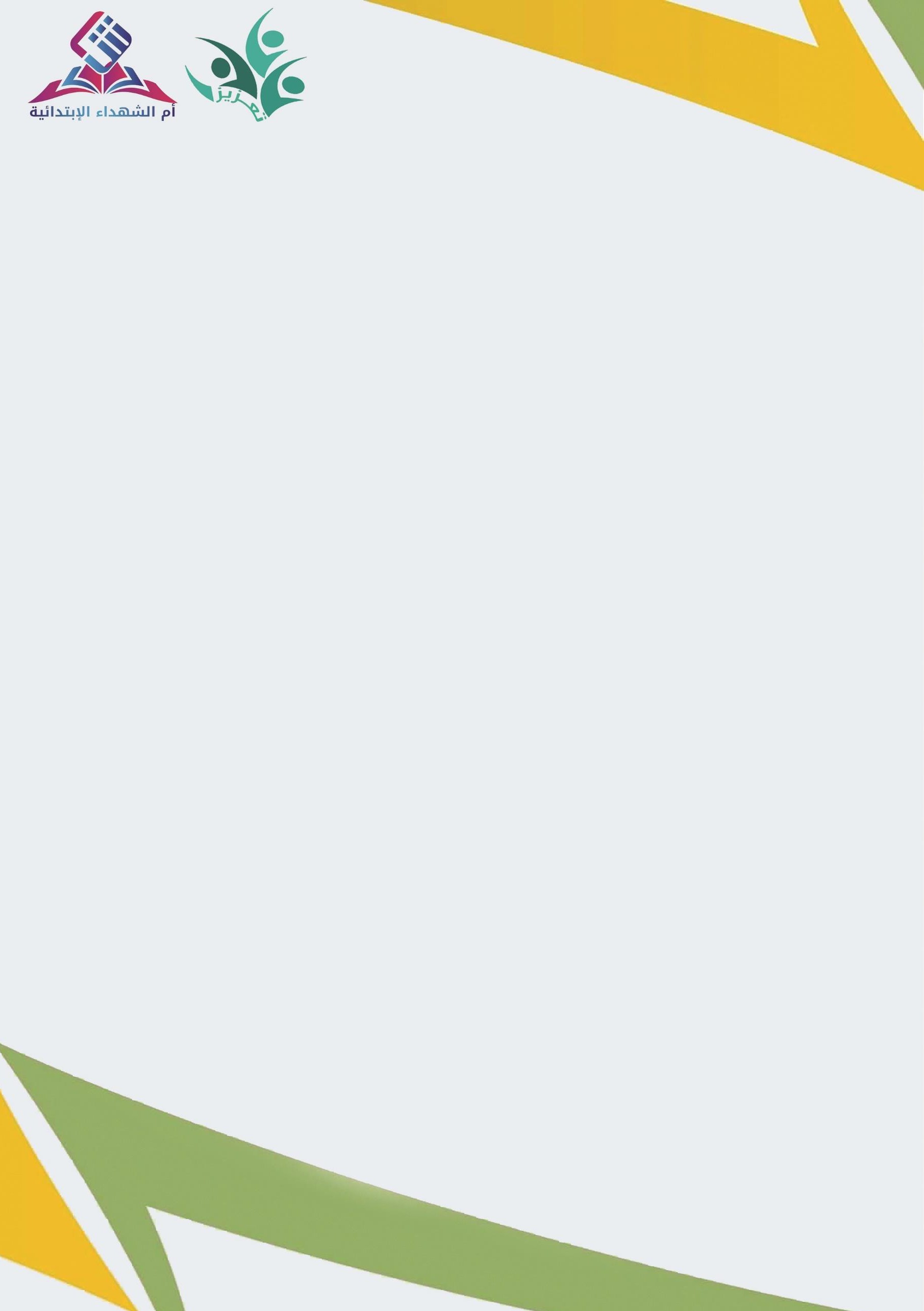 القائدة املدرسيت  تضميس ب نامج تعزيز السموك اإليجابي في خطة المدرسة.  إش اك العناص  البش ية ذات الع قة في وضع خطة المدرسة.  تهيئة م افق المدرسة بما يخدم الب نامج.  تنفيذ دورات تدريبية لممجبمع المدرسي. تفعيك المجالس والمجاس.  دعوة وليات األمور لحضور الفعاليات والب امج.  إب از مشارلات الطالبات في الفعاليات واألنشطة.  تفعيك م افق المدرسة في تنفيذ ب امج تعزيز السموك اإليجابي.  اسبخدام البقنية الحديثة ونش  ثقافة الب نامج مس خ   اإلع م.  تلسيس قاعدة بيانات لبوثيق م ا ك تطبيق الب نامج.  تقديم جوائز لممبقدمات في تنفيذ ب نامج تعزيز السموك اإليجابي.  تباد  خب ات مع الجهات ذات الع قة مع المجبمع لبحقيق األىداف.  رفع البقاري  الدورية عس مخ جات الب نامج لجهات االخبصاص.اإلاملىت الػشبُت العػىدًت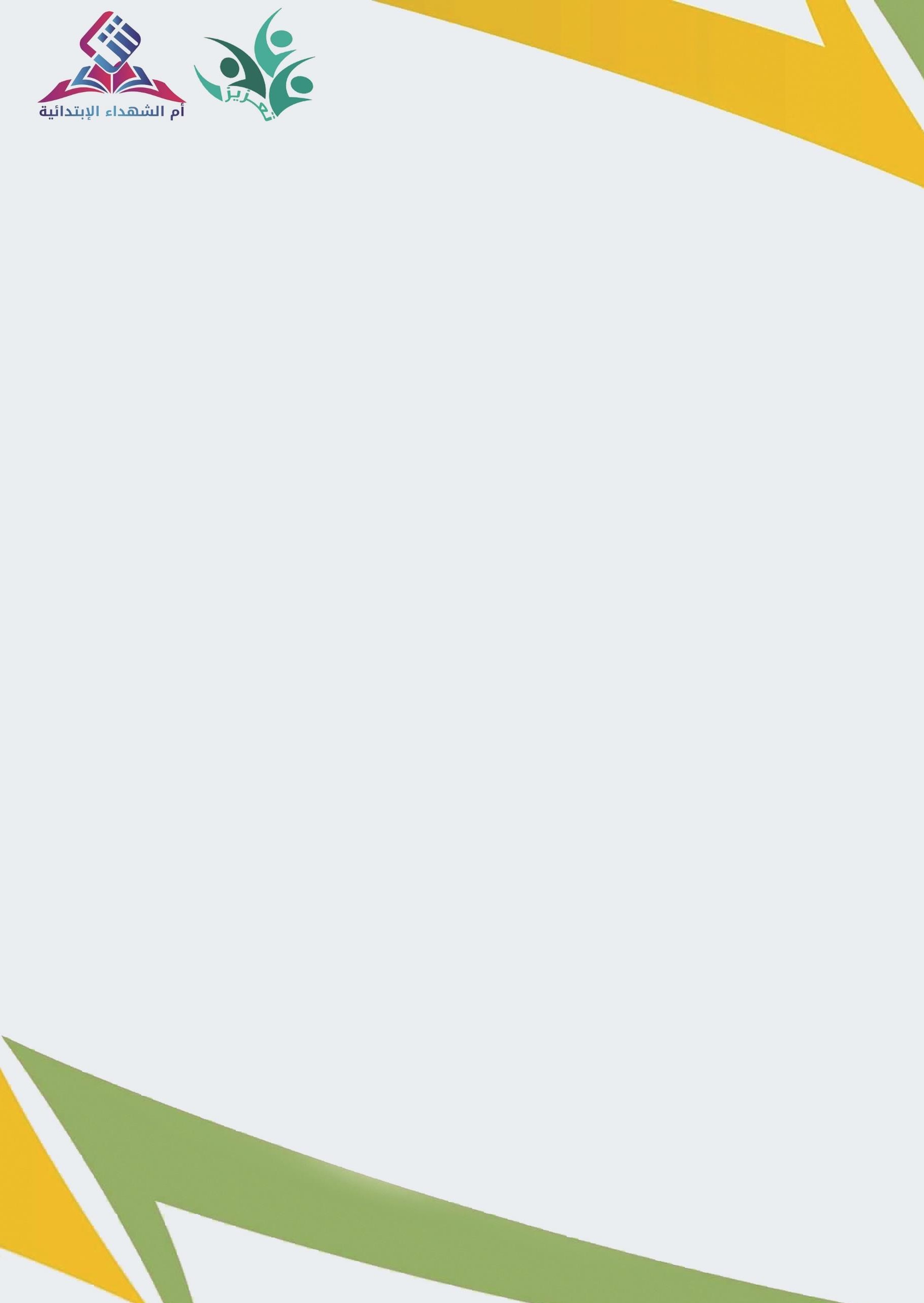 وصاسة الخػلُم )280(ؤلاداسة الػامت للخػلُم باإلاىطلت الؽشكُت   مىخب الخػلُم بمدافظت الجبُل مذسظت :  ام الؽهذاء الابخذائُتأدوار ذوي العالقة من العناصر التنفيذيةالمرشدة الطالبية:  تضمين برنامج تعزيز السلوك اإليجابي في برامج التوجيه واإلرشاد. تصنيف الطالبات حسب المستويات الدراسية.  تنفيذ برامج حوارية لمنسوبات المدرسة لمناقشة القضايا القائمة.  تنفيذ البرامج التدريبية للطالبات واستطالع آراء الطالبات.  توظيف التقنية في إعداد وتنفيذ البرامج.  تفعيل دور الجهات التي لها عالقة بالطالبة. تبادل الخبرات مع المرشدات المتميزات. االستفادة من المراجع التربوية الداعمة للبرامج.  إعداد تقارير دورية عن مستويات الطالبات وتقديمها لقائدة المدرسة.أدوار ذوي العالقة من العناصر التنفيذيةرائدة النشاط الطالبي:  تضمين برنامج تعزيز السلوك اإليجابي في خطة برامج النشاط. المساهمة في البرامج اإلعالمية لتوعية األسرة والطالبات.  التعاون مع المرشدة الطالبية في تنفيذ البرامج لعالج المشكالت. تنفيذ دورات تدريبية للمجتمع المدرسي. تزويد المرشدة الطالبية بالمالحظات حول سلوك الطالبات.  طرح منافسات بين الطالبات لتعزيز السلوك اإليجابي.  إبداء المقترحات المناسبة لتطوير البرنامج بالتعاون مع الفريق.  إعداد تقارير دورية لتفاعل الطالبات مع األنشطة وتقديمها لقائدة المدرسة بعد تطبيقالبرنامجاإلاملىت الػشبُت العػىدًت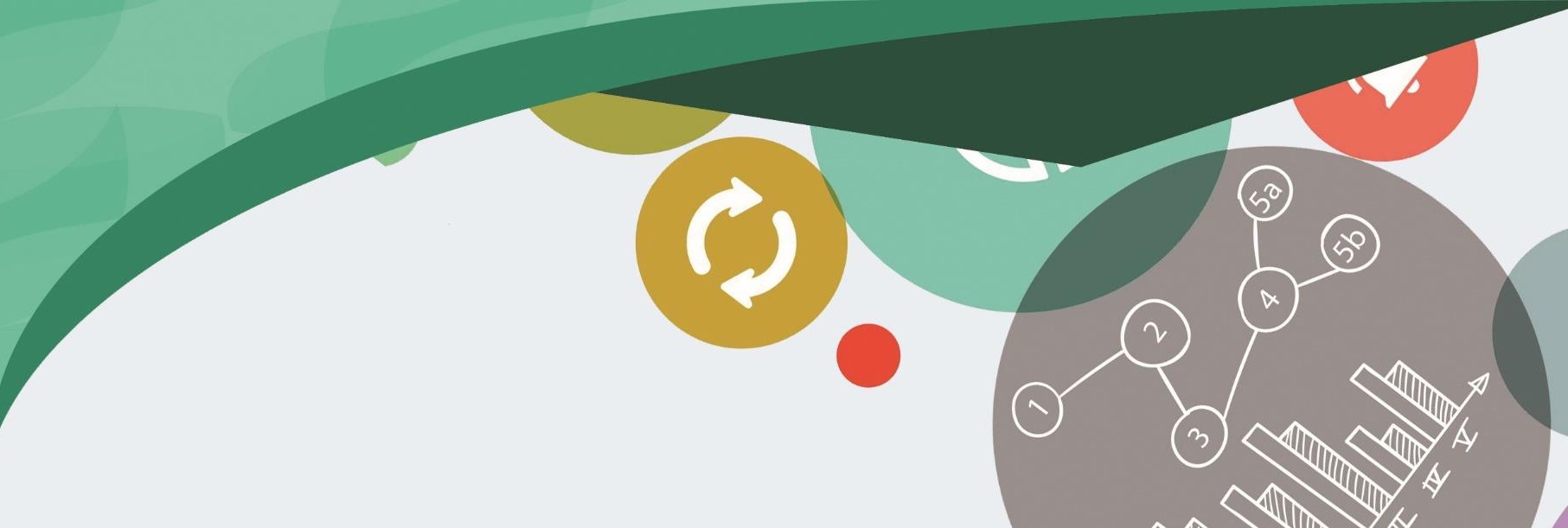 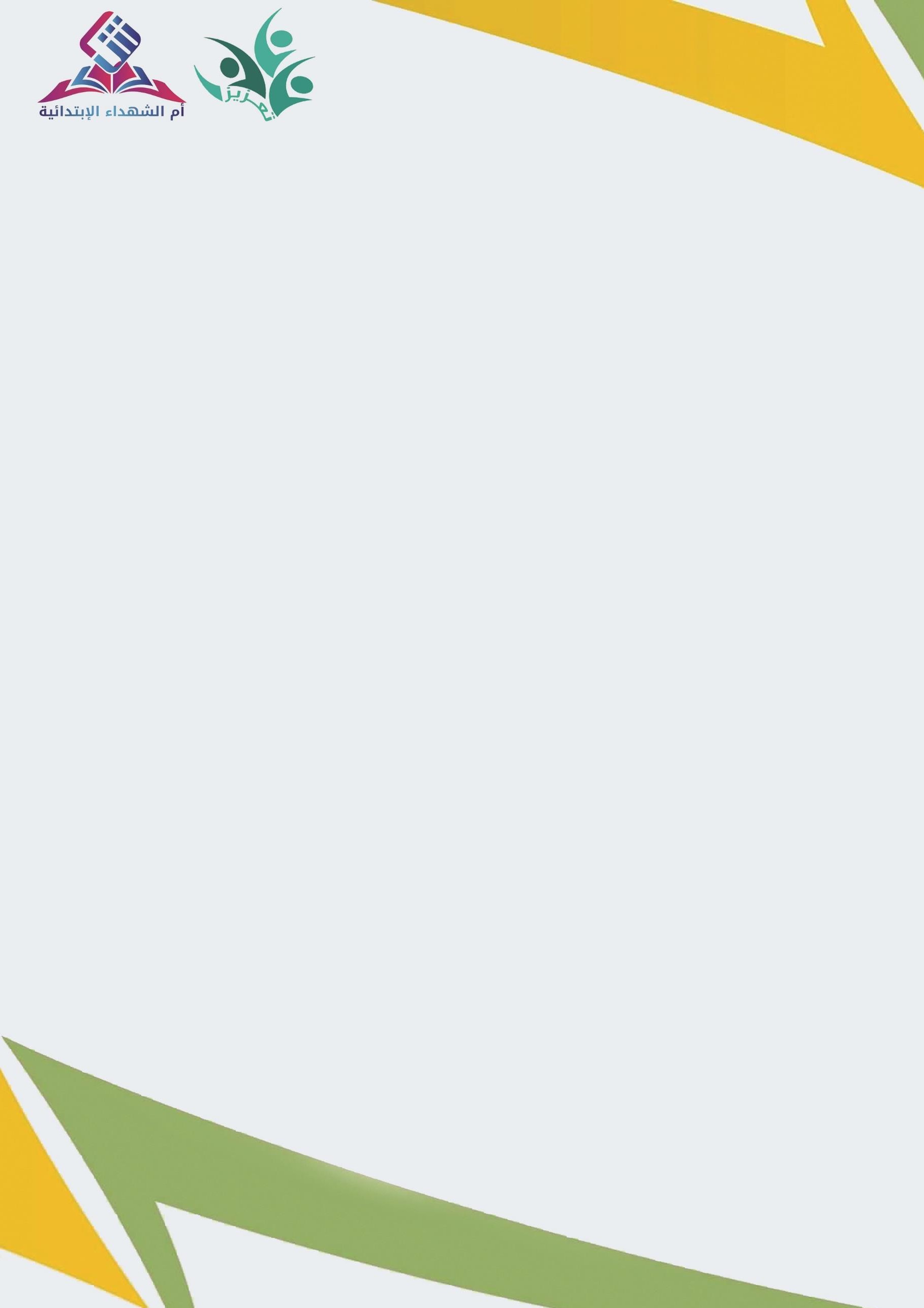 وصاسة الخػلُم )280(ؤلاداسة الػامت للخػلُم باإلاىطلت الؽشكُت   مىخب الخػلُم بمدافظت الجبُل مذسظت :  ام الؽهذاء الابخذائُتأدوار ذوي العالقة من العناصر التنفوذوةمسؤولت التىعيت اإلسالميت:    تضميس ب نامج تعزيز السموك اإليجابي في خطة ب امج البوعية اإلس مية.    المساىمة مع الم شدة الط بية في تنفيذ الب امج.    المساىمة في دراسة مشك ت الطالبات األخ قية والسمولية ومعالجبها.    إلساب الطالبات اإلتجاىات الدينية والفك ية مس خ   األنشطة والب امج البوعوية.    المشارلة في تحقيق السموك اإليجابي لدى المعممات.    إبداء المقب  ات المناسبة لبطوي  ب نامج تعزيز السموك اإليجابي بالبعاوس مع الم شدة.أدوار ذوي العالقة من العناصر التنفوذوةاملعلمت:    المساىمة في تنمية السموليات اإليجابية لدى الطالبات.    ط ح منافسات بيس الطالبات لنش  السموك اإليجابي مس خ   الحصص الدراسية.    تحقيق االنضباط داخك الصف مس خ   فنيات الضبط اإليجابية.    البواصك مع الم شدة الط بية لبعزيز السموك اإليجابي.    ت شيح الطالبات ذوات السموليات اإليجابية وتك يمهس.    تعزيز السموك اإليجابي داخك الفصك وخارجو.أدوار ذوي العالقة من العناصر التنفوذوةاألسرة:    توعية األبناء بااللبزام بحسس الخمق وما يبناسب مع خصائص النمو.    اتا ة الف صة لألبناء لممارسة السموك اإليجابي في المواقف الحياتية.    البواصك مع المدرسة لبعزيز السموك اإليجابي.     ضور المقاءات والدورات البي تعقدىا المدرسة لبعزيز السموك اإليجابي.    توظيف البقنية ووسائك االع م في المنز  لما يخدماإلاملىت الػشبُت العػىدًتوصاسة الخػلُم )280(ؤلاداسة الػامت للخػلُم باإلاىطلت الؽشكُت   مىخب الخػلُم بمدافظت الجبُل مذسظت :  ام الؽهذاء الابخذائُتاالجتماع : ( األول ) للجنة تعزيز السلوك اإليجابيهـ14....../....../......../.............................................................................)....................(الخعسيف بمشسوع اإلادازض اإلاعصشة للظلىكالُىم والخاسٍخ :ميان الاجخماع :غذد الحاطشاث :مىطىع الاجخماع :جذوٌ ألاغماٌ الخالي:-   الخػشٍف بمؽشوع اإلاذاسط اإلاػضصة للعلىن ؤلاًجابي ، وأهذافه ، وأظالُبه.-   مىاكؽت ظبل وؽش ثلافت الخػضٍض في اإلاجخمؼ اإلاذسس ي.-   الخأهُذ غلى أهمُت حػضٍض العلىن ؤلاًجابي.-   الخػشٍف بجائضة الخميز العلىوي.-   الخصىٍذ ألهثر العلىهُاث العلبُت اإلاشاد حػذًلها في مجخمؼ الطالباث.-   ؼشح مهام لجىت اإلاذسظت لبرهامج اإلاػضصة للعلىن ؤلاًجابي.مدظش الاجخماع:-   جم  بدمذ  هللا  غلذ  الاجخماع  مؼ  جمُؼ  ميعىباث  اإلاذسظت  ومىاكؽت  جذوٌ  ألاغماٌ  والرشو   بالخىيُاثالخالُت:الخىيُاث:حػشٍف الطالباث وأولُاء أمىسهً باإلاؽشوع بيافت الىظائل اإلاخاخت ( ؼبياث الخىايل – لىخاث خائطُت ) –– ًخم اخخُاس اللُمت اإلاعتهذف سغاًتها مً– اجخماع أمهاث– الاجخماعي– مجمىغت واحغ آبخطاباثخالٌ سأي الطالباث وواكؼ اإلاؽىالث التي ٌػاهين منها وجدذًذ جمُؼ الطالباث هفئت معتهذفت مً اإلاؽشوع.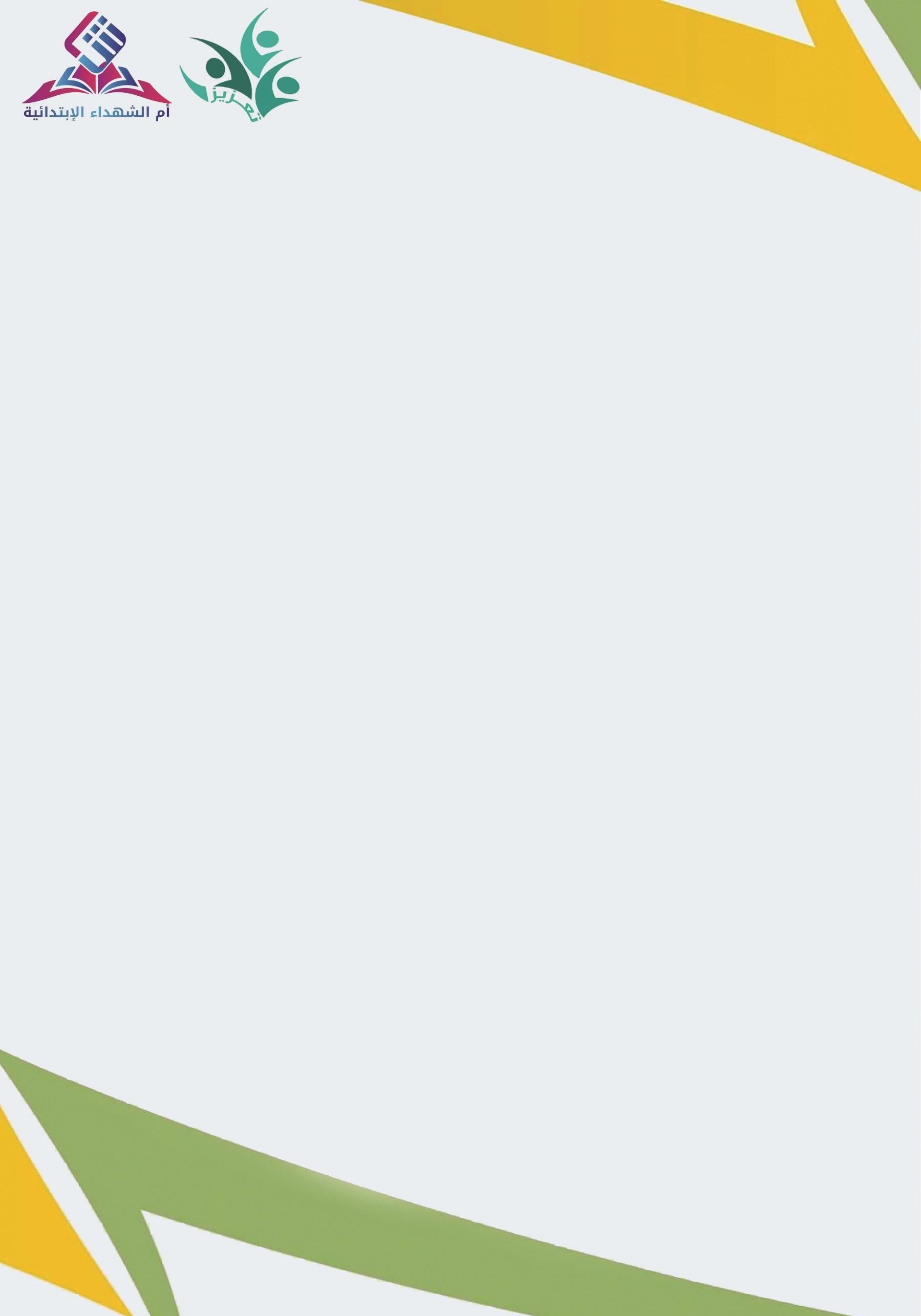 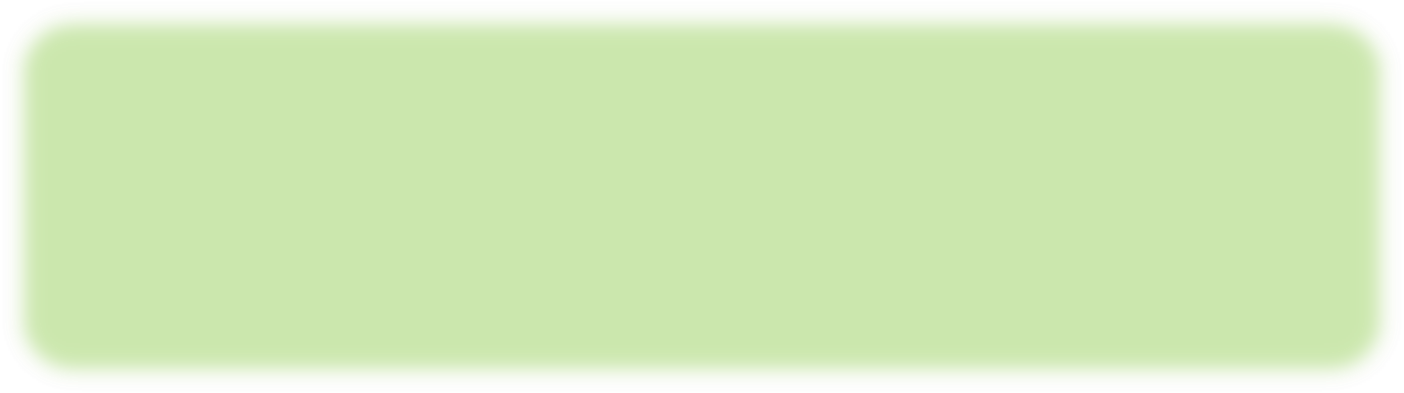 اإلاملىت الػشبُت العػىدًتوصاسة الخػلُم )280(ؤلاداسة الػامت للخػلُم باإلاىطلت الؽشكُت   مىخب الخػلُم بمدافظت الجبُل مذسظت :  ام الؽهذاء الابخذائُتتىقيع عضىاث اللجنت :اإلاملىت الػشبُت العػىدًتوصاسة الخػلُم )280(ؤلاداسة الػامت للخػلُم باإلاىطلت الؽشكُت   مىخب الخػلُم بمدافظت الجبُل مذسظت :  ام الؽهذاء الابخذائُتاالجتماع ( الثاني ) للجنة تعزوز السلوك اإلجيابيهال14....../....../......../...............................	: والخاسٍخ الُىم..............................................	: الاجخماع ميان)....................(	: الحاطشاث غذدمىاقشت خطت البرهامج اإلاقدمت مً قبل اإلاسشدةمىطىع الاجخماع:جذوٌ ألاغماٌ الخالي:-   ؤلاغالالالن غالالً ( الاخ الالرام ) هلُمالالت أخالكُالالت معالالتهذفت جالالم اخخُاسهالالا بىالالا  ء غلالالى سأي الطالبالالاث وواكالالؼ مؽالالىالنهً وبىالالا  ء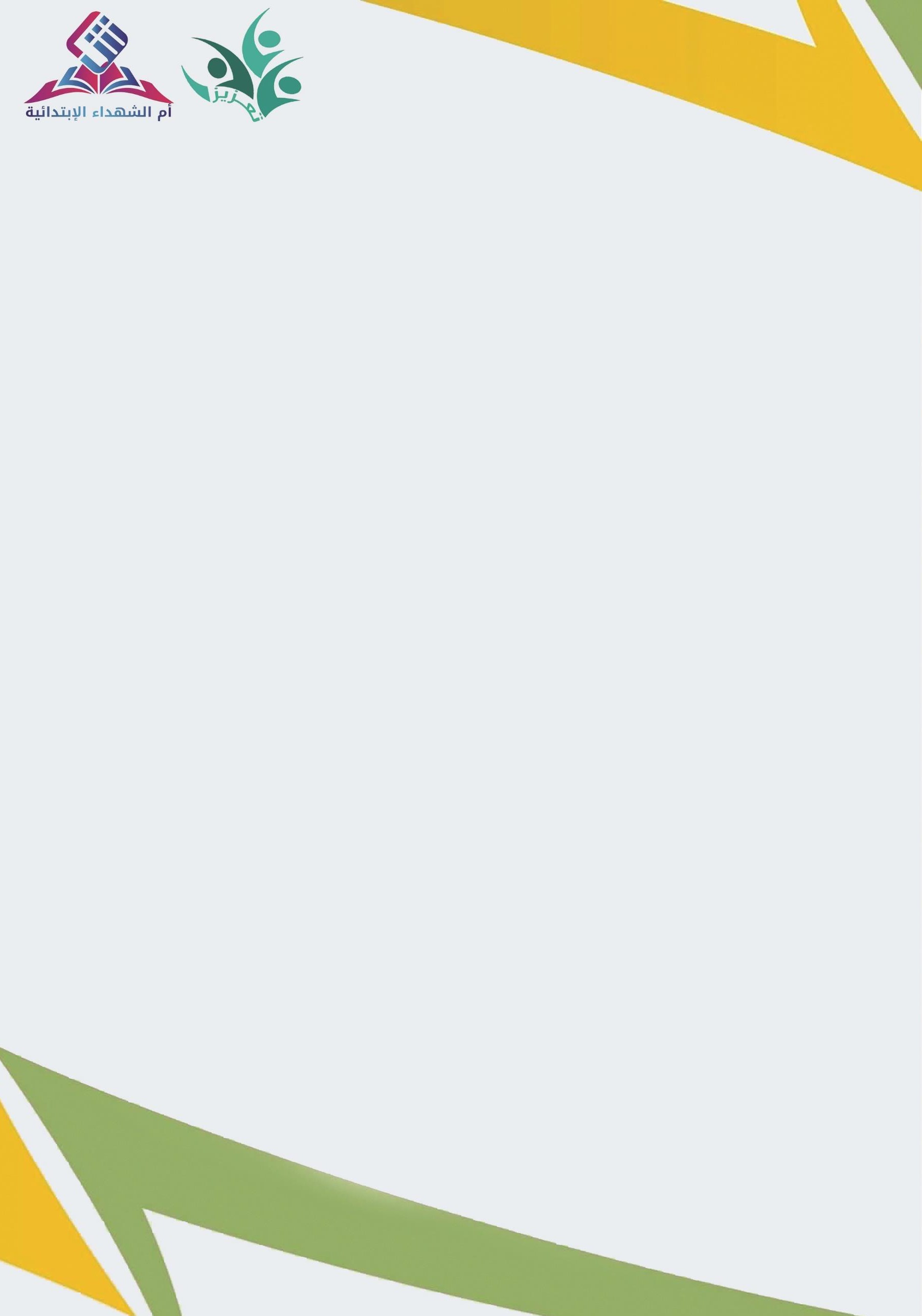 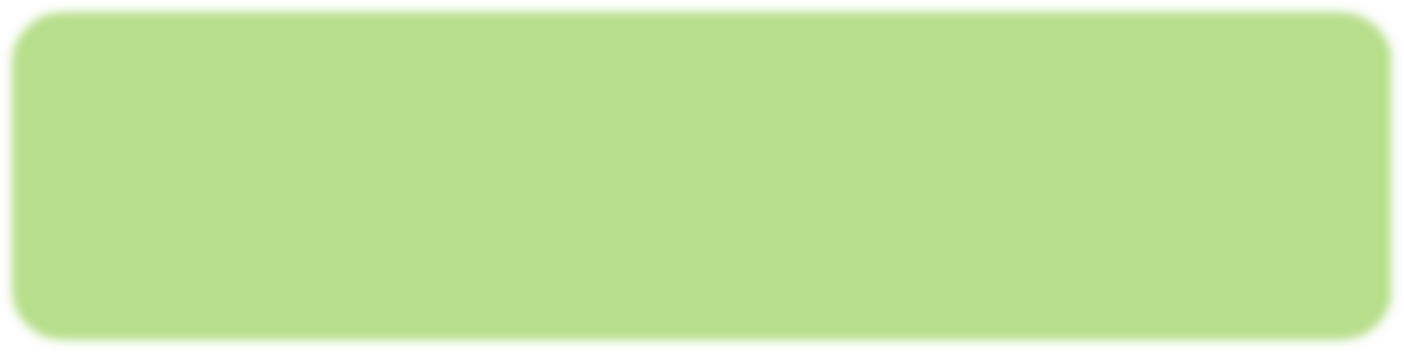 غلى سأي اإلاػلماث واإلاشاكباث.-   جدذًذ جمُؼ الفصىٌ لخطبُم البرهامج غليهم.-   وطؼ خطت للبرهامج وجىصَؼ اإلاهام غلى الفشٍم اإلاؽاسن باإلاؽشوع.-   جدذًذ اإلاؤؼشاث العلىهُت لللُمت ألاخالكُت.-   جدذًذ أظلىب الخػضٍض لالظخجاباث العلىهُت ؤلاًجابُت والتي جبذيها الطالباث.مدظش الاجخماع:جم بدمذ هللا غلذ الاجخماع و مىاكؽت جذوٌ ألاغماٌ و الرشو  بالخىيُاث الخالُت:الخىيُاث:-   الػمل غلى ظشغت إهجاص فػالُاث البرهامج وجدظير أوؽطخه لخدلُم اظخفادة أهبر للطالباث.-   اخخُاس اظ راجُجُت ( الاكخصاد الشمضي ) هأظلىب حػضٍض وجدذًذ معابلت الباسهىد هأظلىب لخطبُلها.اإلاملىت الػشبُت العػىدًت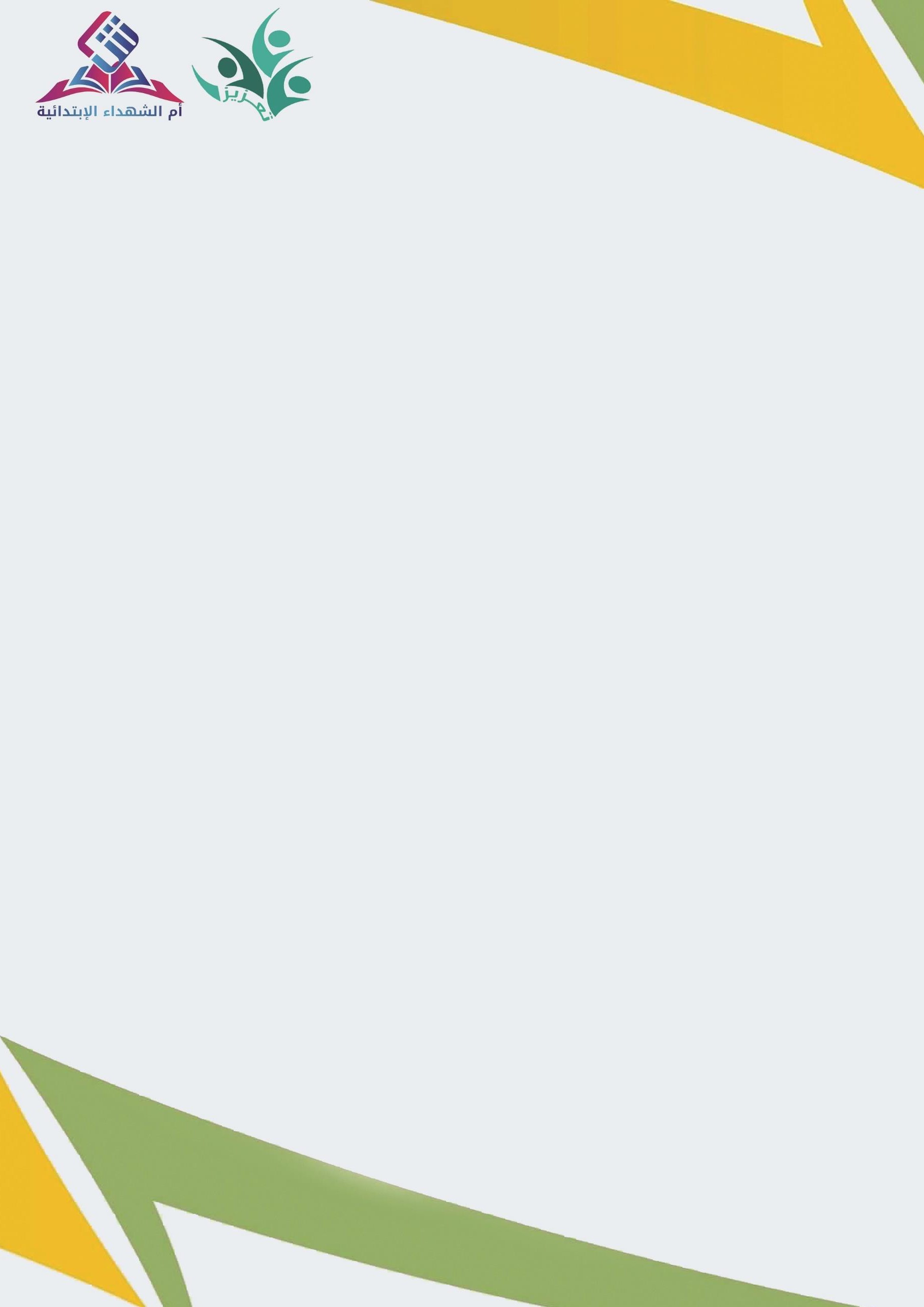 وصاسة الخػلُم )280(ؤلاداسة الػامت للخػلُم باإلاىطلت الؽشكُت   مىخب الخػلُم بمدافظت الجبُل مذسظت :  ام الؽهذاء الابخذائُتتىقيع عضىاث اللجنت :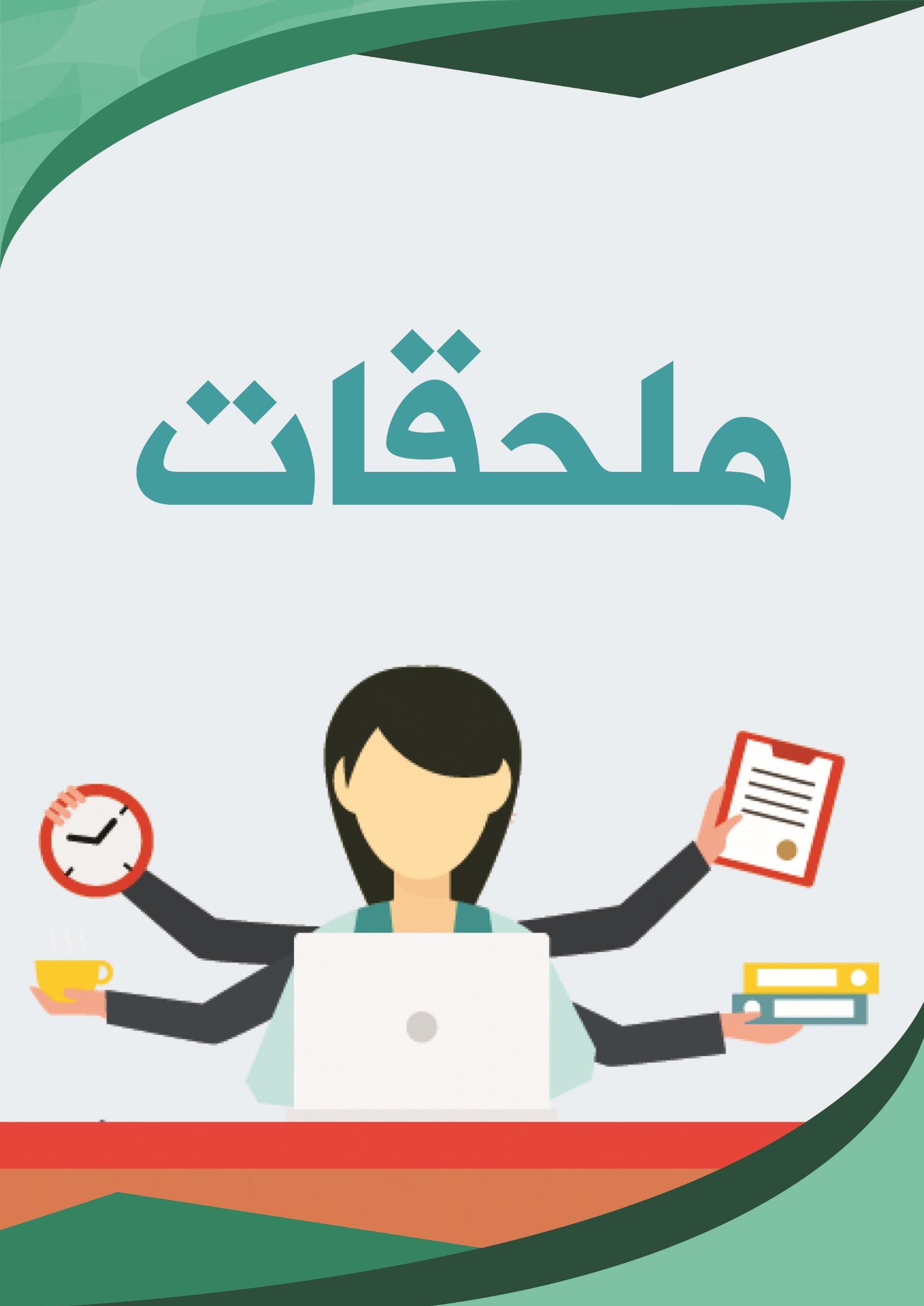 اإلاملىت الػشبُت العػىدًت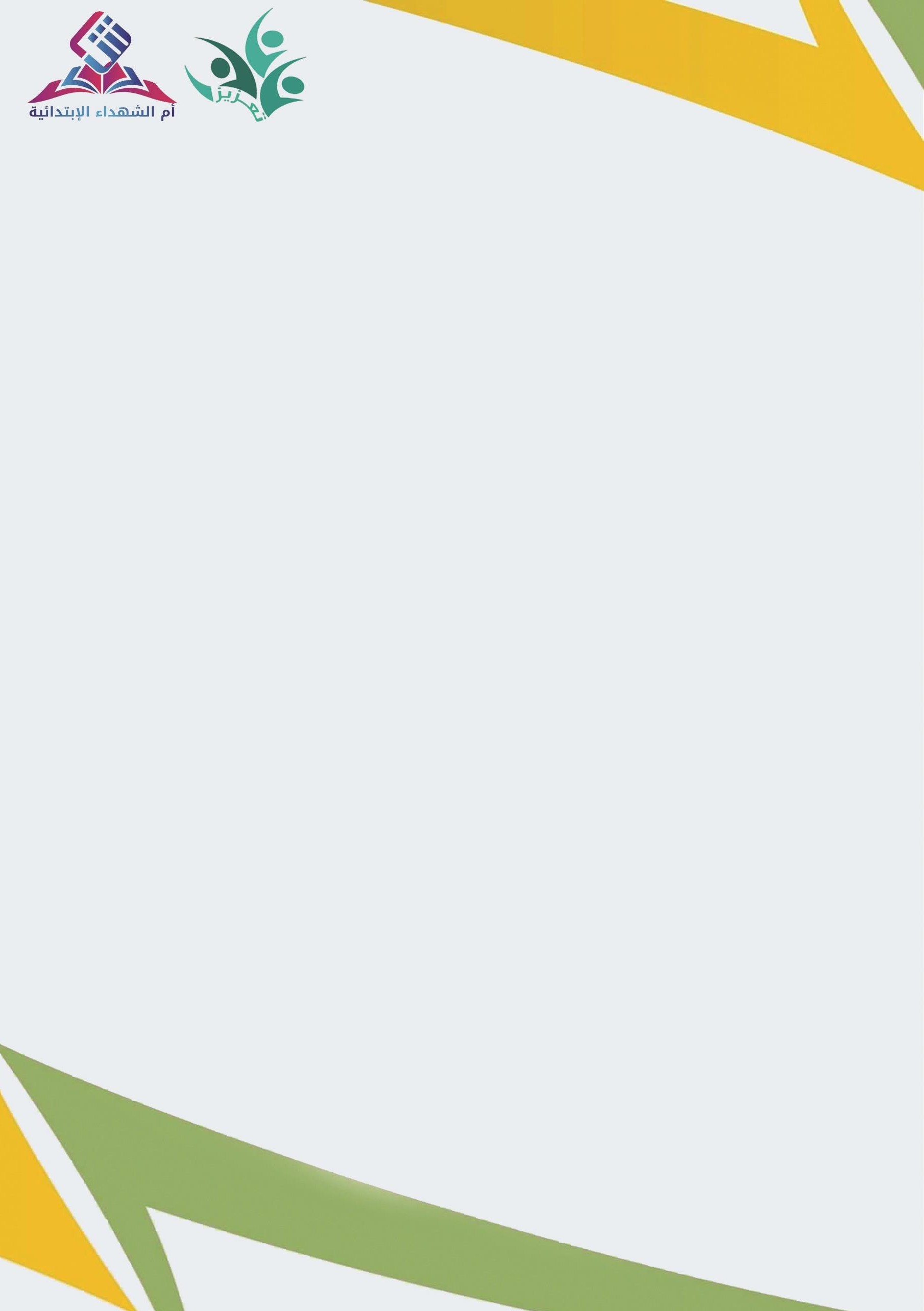 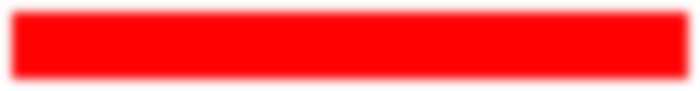 وصاسة الخػلُم )280(ؤلاداسة الػامت للخػلُم باإلاىطلت الؽشكُت   مىخب الخػلُم بمدافظت الجبُل مذسظت :  ام الؽهذاء الابخذائُتجائزة تعزوز الدلوك اإلوجابي للطالباتندرو جموع طالباتنا الرائعات للمذاركة في المدابقةاظخماسة حػضٍض العلىن ؤلاًجابي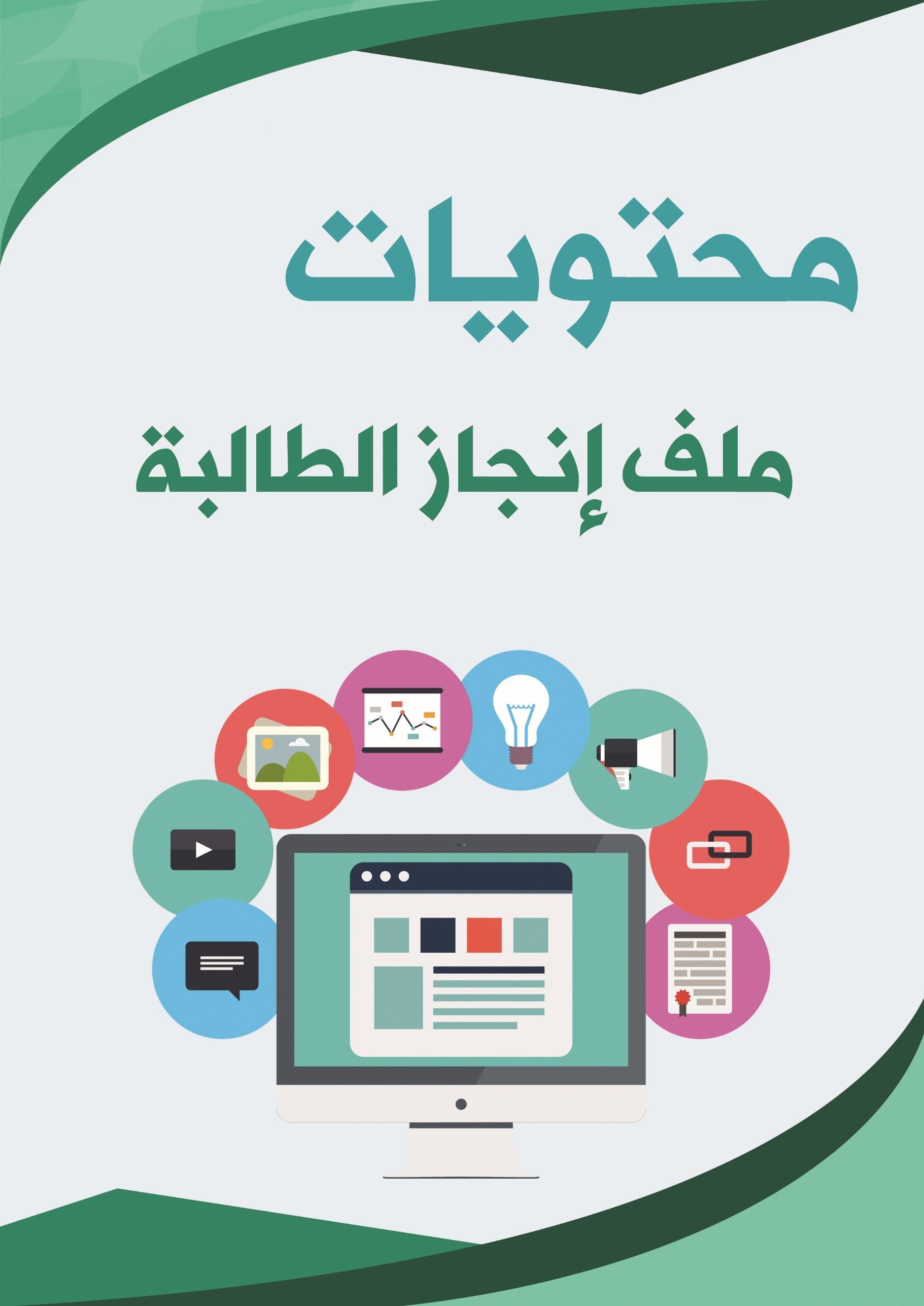 اإلاملىت الػشبُت العػىدًتوصاسة الخػلُم )280(ؤلاداسة الػامت للخػلُم باإلاىطلت الؽشكُت   مىخب الخػلُم بمدافظت الجبُل مذسظت :  ام الؽهذاء الابخذائُتمحتىياث ملف إنجاص الطالبت-1 العيرة الزاجُت.-2 هخائج الخدصُل الذساس ي . ؼهاداث الخدصُل الذساظُت ؼهاداث الخفىق والخلذًشالتي خصلذ غليها الطالبت مً:إداسة ال ربُت والخػلُمإداسة اإلاذسظتمػلمت غلى جفىكها في مادة مػُىت .-3 الخطىٍش الزاحي. الذوساث ووسػ الػمل التي الخدلذ بهادوساث في اللشآن الىشٍم – اللغت ؤلاهجليزًت – الحاظب آلالي -ؼهادة جطىٍش الزاث وبىاء الشرصُت – ؤلاظػافاث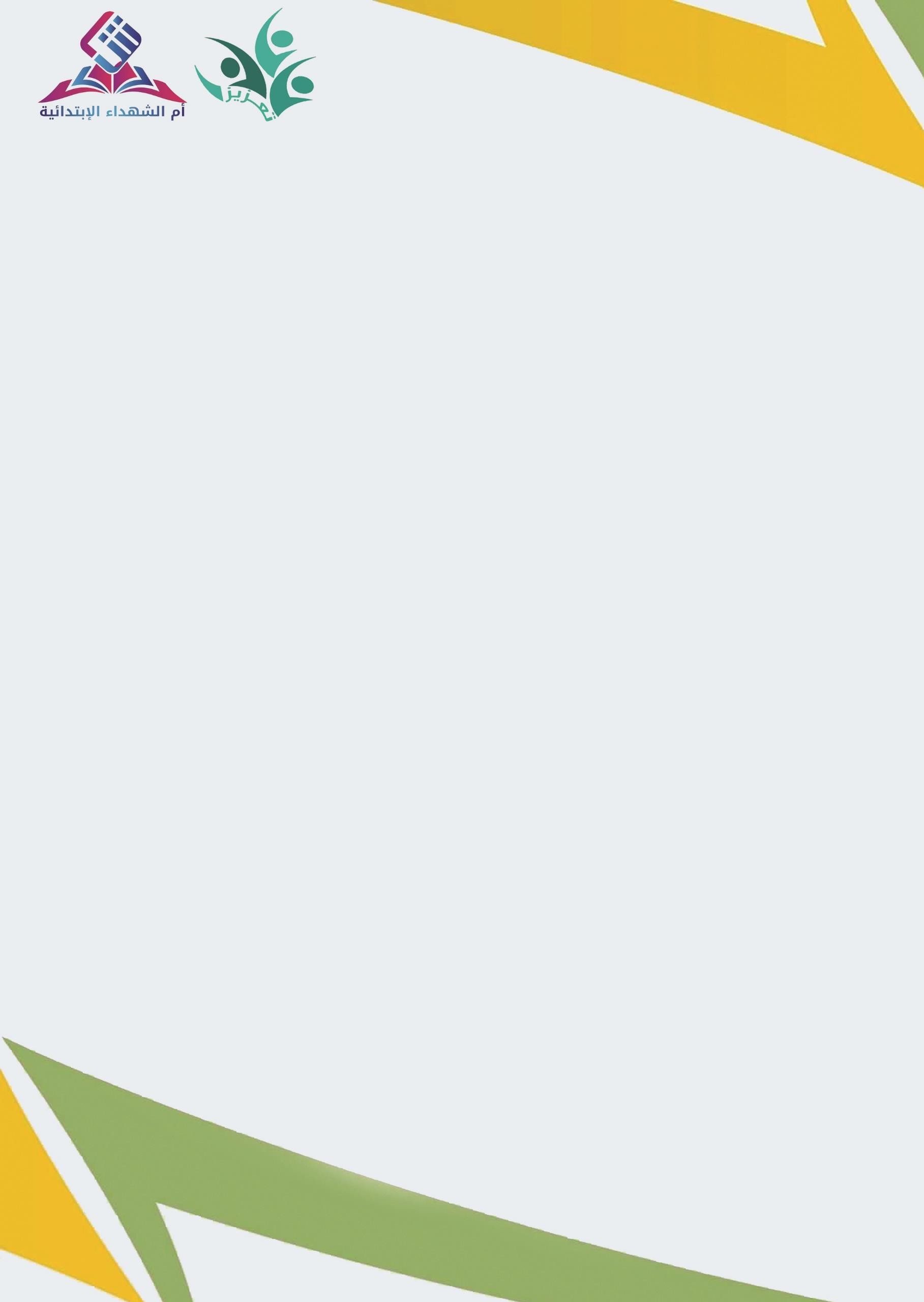 ألاولُت – الخخطُط – مىهبت.الجماغاث واإلاجالغ التي ؼاسهذ بها.ألاوؽطت اإلاذسظُت – جماغت اإلاصلى – مجلغ الفصل – مجالغ ألامهاث – غظىٍت – جمػُاث خيرًت –غظىٍت فشق جطىغُت.اإلاملىت الػشبُت العػىدًت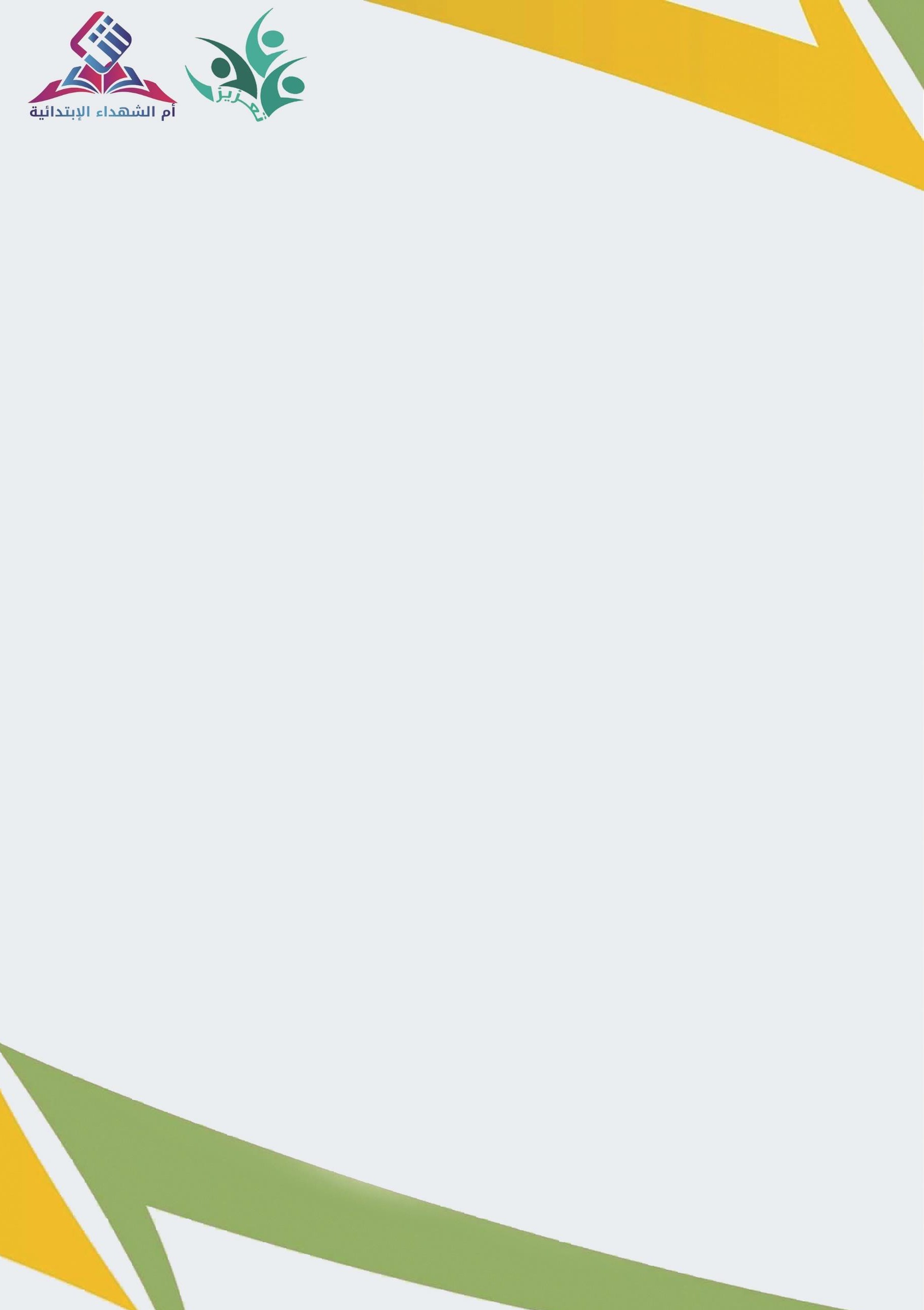 وصاسة الخػلُم )280(ؤلاداسة الػامت للخػلُم باإلاىطلت الؽشكُت   مىخب الخػلُم بمدافظت الجبُل مذسظت :  ام الؽهذاء الابخذائُت-4 اإلاؽاسواث واإلاعابلاث.اإلاؽاسهت في اإلاىاظباث الذًيُت والىطىُت والثلافُت.غلى معخىي اإلاذسظت – إداسة الخػلُم – الىصاسة – اإلاجخمؼ اإلادلي – جمػُاث – مشاهض – الىادي ألادبي.أ-  اإلاىاظباث الذًيُت مثل: ( سمظان – الحج – ًىم غشفت – الػُذًً – ًىم غاؼىساء .)ب-اإلاىاظباث الثلافُت مثل: ( اإلاؽاسواث ألادبُت في هخابت اإلالاالث أو اللصائذ أو اللصص واإلاؽاسهت فياإلاداطشاث والىذواث واإلاؤجمشاث واإلاػاسض اإلادلُت والذولُت .)-3 اإلاعابلاث واإلاىاظباث:الذًيُت – الثلافُت – الاجخماغُت – الػلمُت – الفىُت – الخدصُلُت.-  اإلاذسظت: كائذة – مشؼذة – معؤولت جىغُت – مؽشفت وؽاط:لخميزها في بشهامج أو أوؽطت ال يفُت أو الخميز الػلمي.-  إداسة الخػلُم.-  اإلاجخمؼ اإلادلي أو الذولي:خصىلها غلى جائضة اإلالً ظلمان لحفظ اللشآن الىشٍم – أخذ أمشاء أو أغُان اإلاىطلت – الفىص في ألاوإلابُاد –جائضة خادم الحشمين لخىشٍم اإلاخ رغين واإلاىهىبين – جائضة الؽُخ خمذان آٌ مىخىم ...الخ.-5 همار  مً إهجاصاث الطالبت وأغمالها.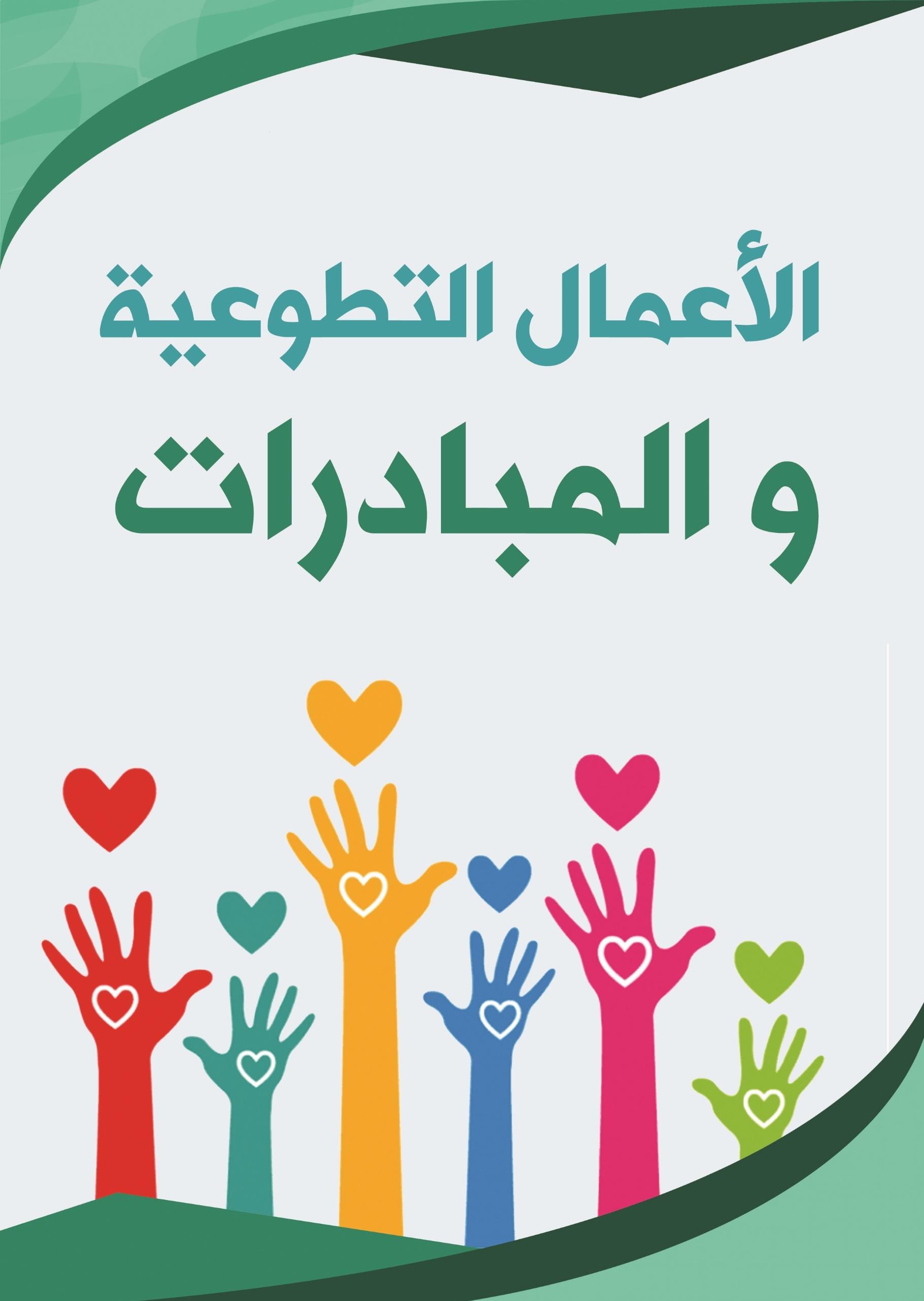 اإلاملىت الػشبُت العػىدًتوصاسة الخػلُم )280(ؤلاداسة الػامت للخػلُم باإلاىطلت الؽشكُت   مىخب الخػلُم بمدافظت الجبُل مذسظت :  ام الؽهذاء الابخذائُتاألعمال التطىعيت واملبادراث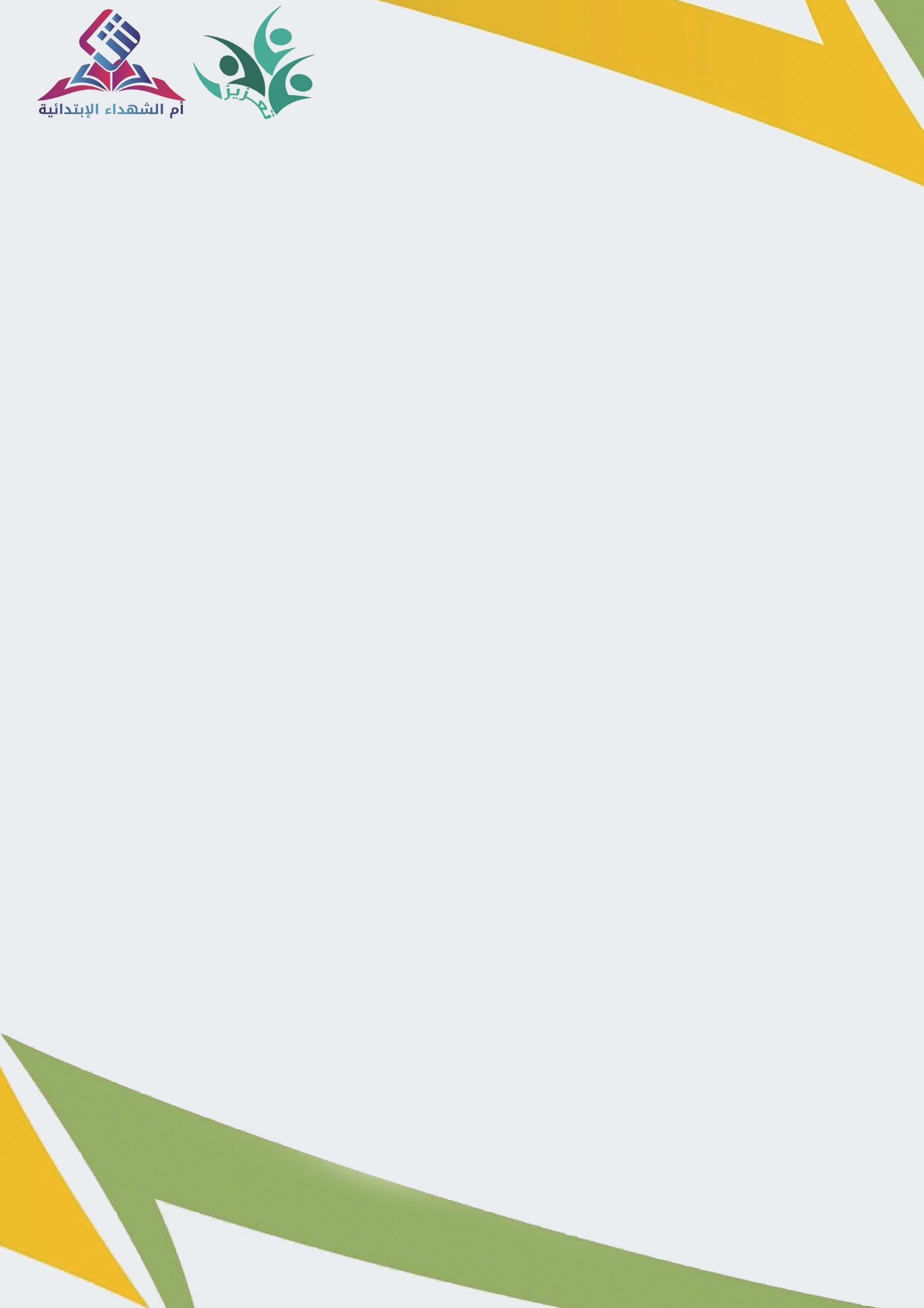 كائذة اإلاذسظت: الاظم: ظىصان بيذ اخمذ اإلاعلمالخىكُؼ:الخاسٍخ:   مىهخا  مً مؽاسهخً باألغماٌ الخطىغُت.   مؽهذ للمبادساث وألاغماٌ الخطىغُت.الرخم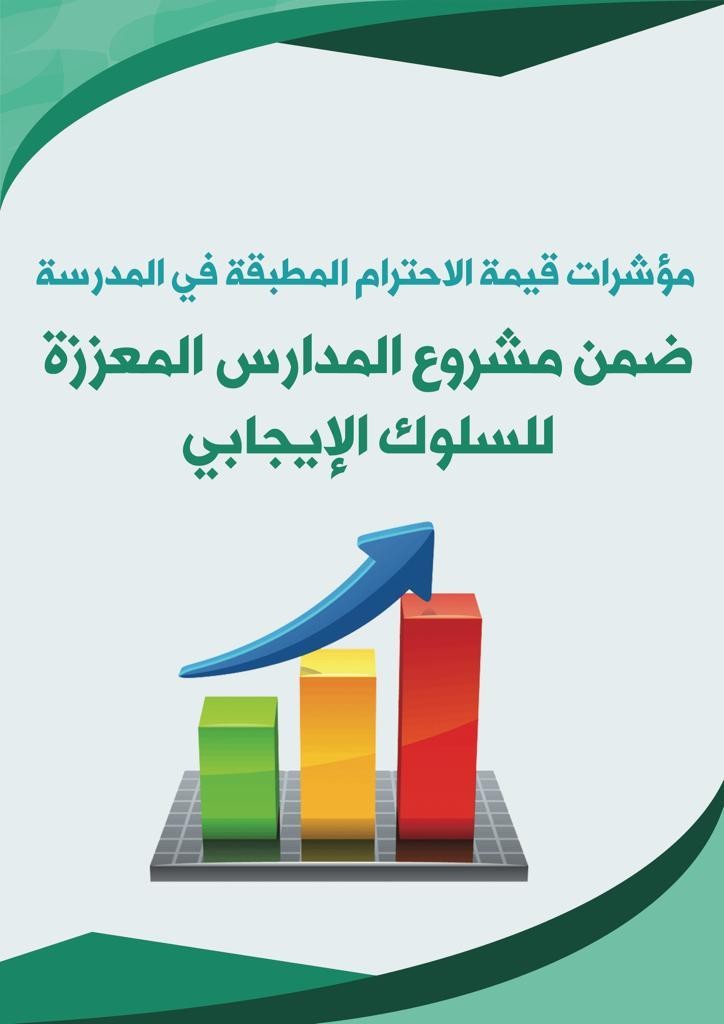 اإلاملىت الػشبُت العػىدًت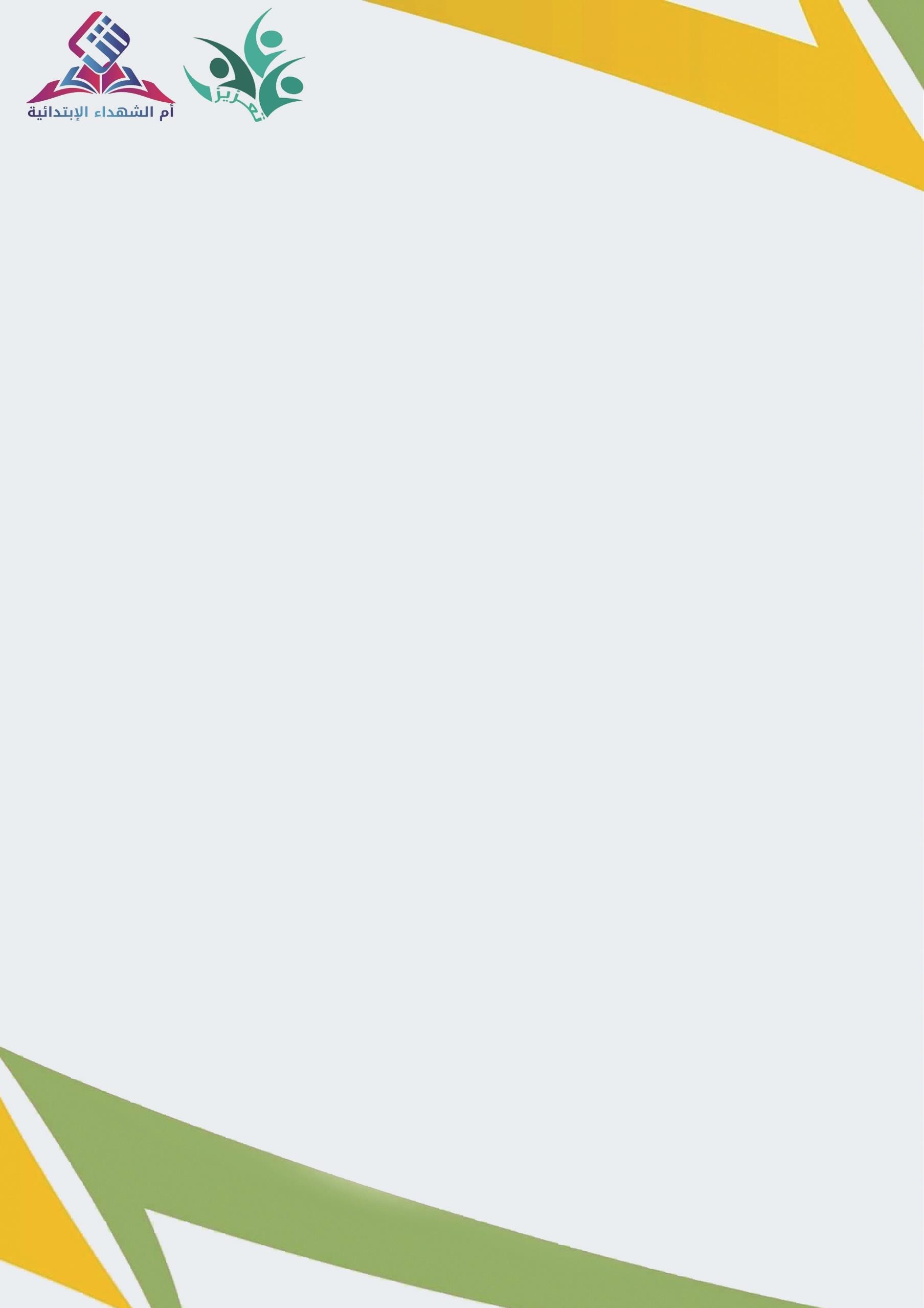 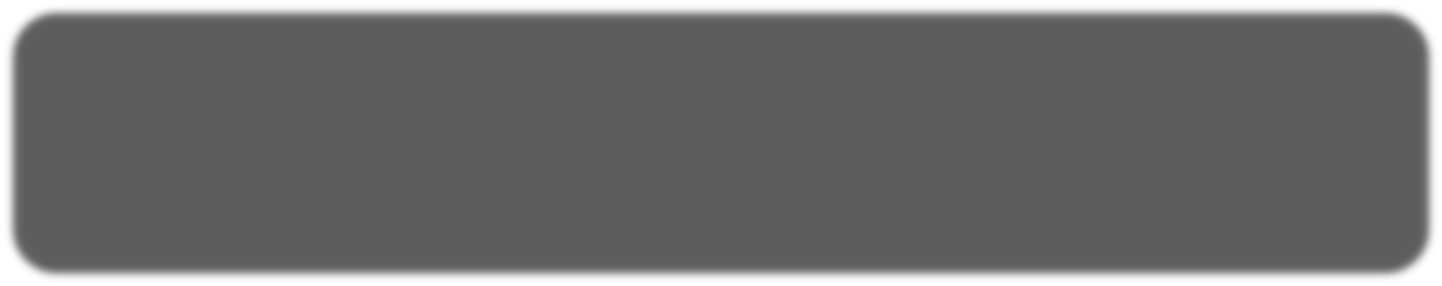 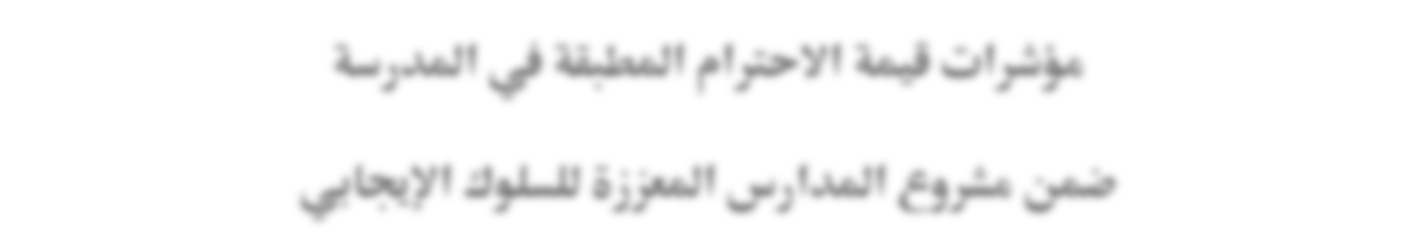 وصاسة الخػلُم )280(ؤلاداسة الػامت للخػلُم باإلاىطلت الؽشكُت   مىخب الخػلُم بمدافظت الجبُل مذسظت :  ام الؽهذاء الابخذائُتمؤشرات قيمة االحرتام املطبقة يف املدرسة ضمن مشروع املدارس املعززة للسلوك اإلجيابياالحرتام قيمت عاليت أمتثل بها-   أخاطب من حولي بكدوء واحترام.-  ارتذر إذا أخطأت في حق أحد احترا ًما له.-     أهتم بنظافة بوئتي التعلوموة احترا     ًما لذاتي ولغوري.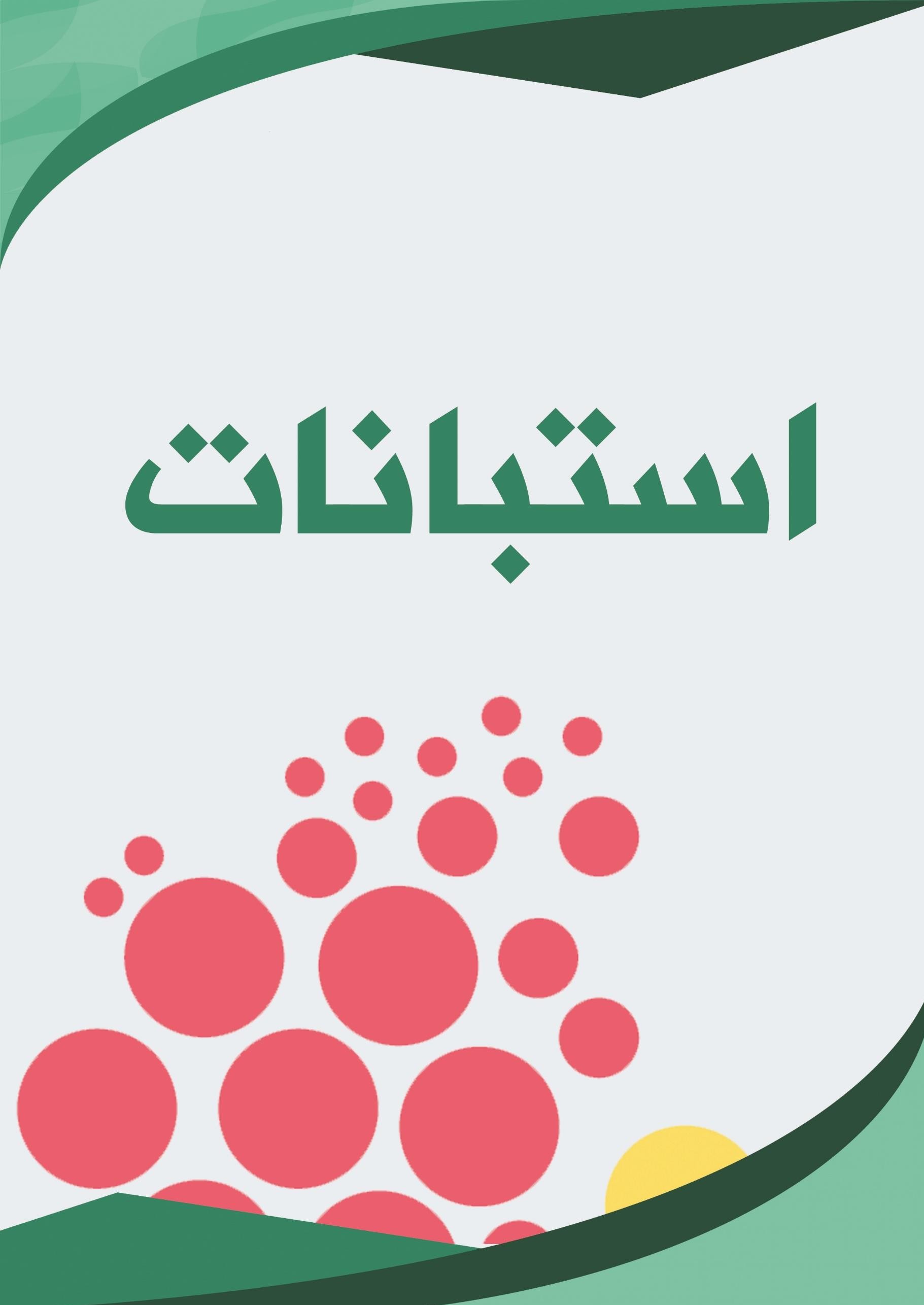 اإلاملىت الػشبُت العػىدًت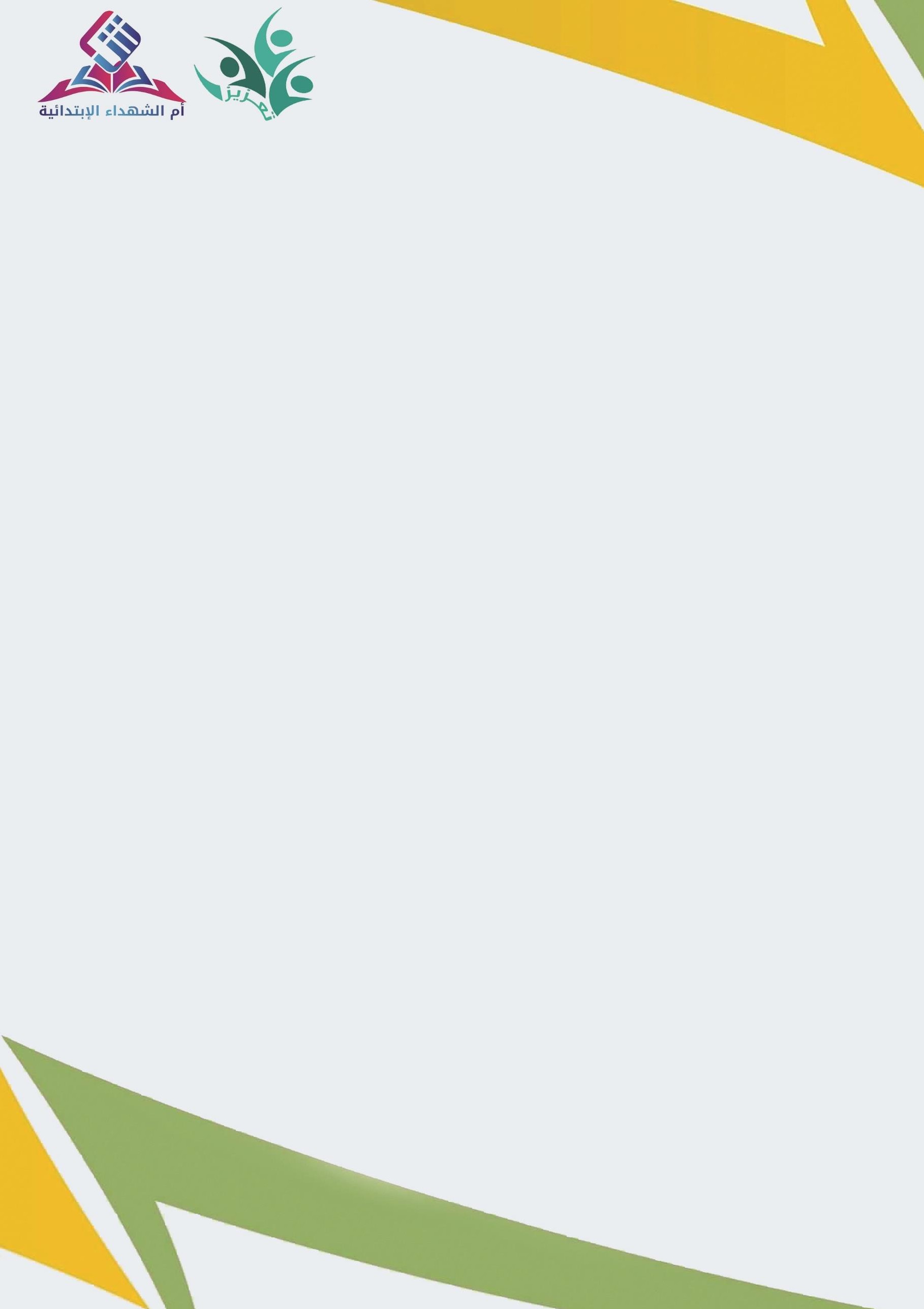 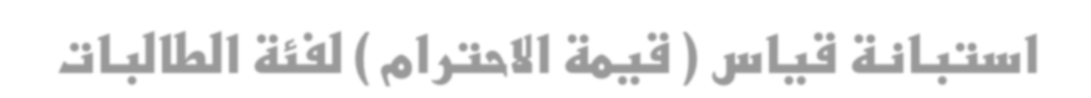 وصاسة الخػلُم )280(ؤلاداسة الػامت للخػلُم باإلاىطلت الؽشكُت   مىخب الخػلُم بمدافظت الجبُل مذسظت :  ام الؽهذاء الابخذائُتادتبانة قواس ( قومة االحترام ) لفئة الطالباتطالبدىا الػضٍضة: (                         ) الشجاء الخػاون بخػبئت الاظدباهت بما ًذٌ غلى الىاكؼ الفػلي ... ؼاهشًٍ لً حػاوهً.اإلاملىت الػشبُت العػىدًت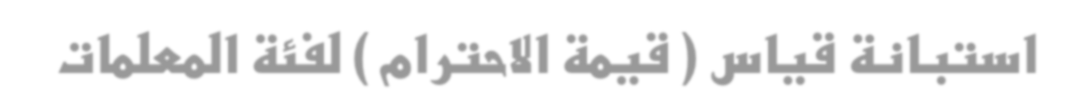 وصاسة الخػلُم )280(ؤلاداسة الػامت للخػلُم باإلاىطلت الؽشكُت   مىخب الخػلُم بمدافظت الجبُل مذسظت :  ام الؽهذاء الابخذائُتادتبانة قواس ( قومة االحترام ) لفئة المعلماتاإلاػلمت الفاطلت : الشجاء الخػاون بخػبئت الاظدباهت... ؼاهشًٍ لً حػاوهً.اإلاملىت الػشبُت العػىدًت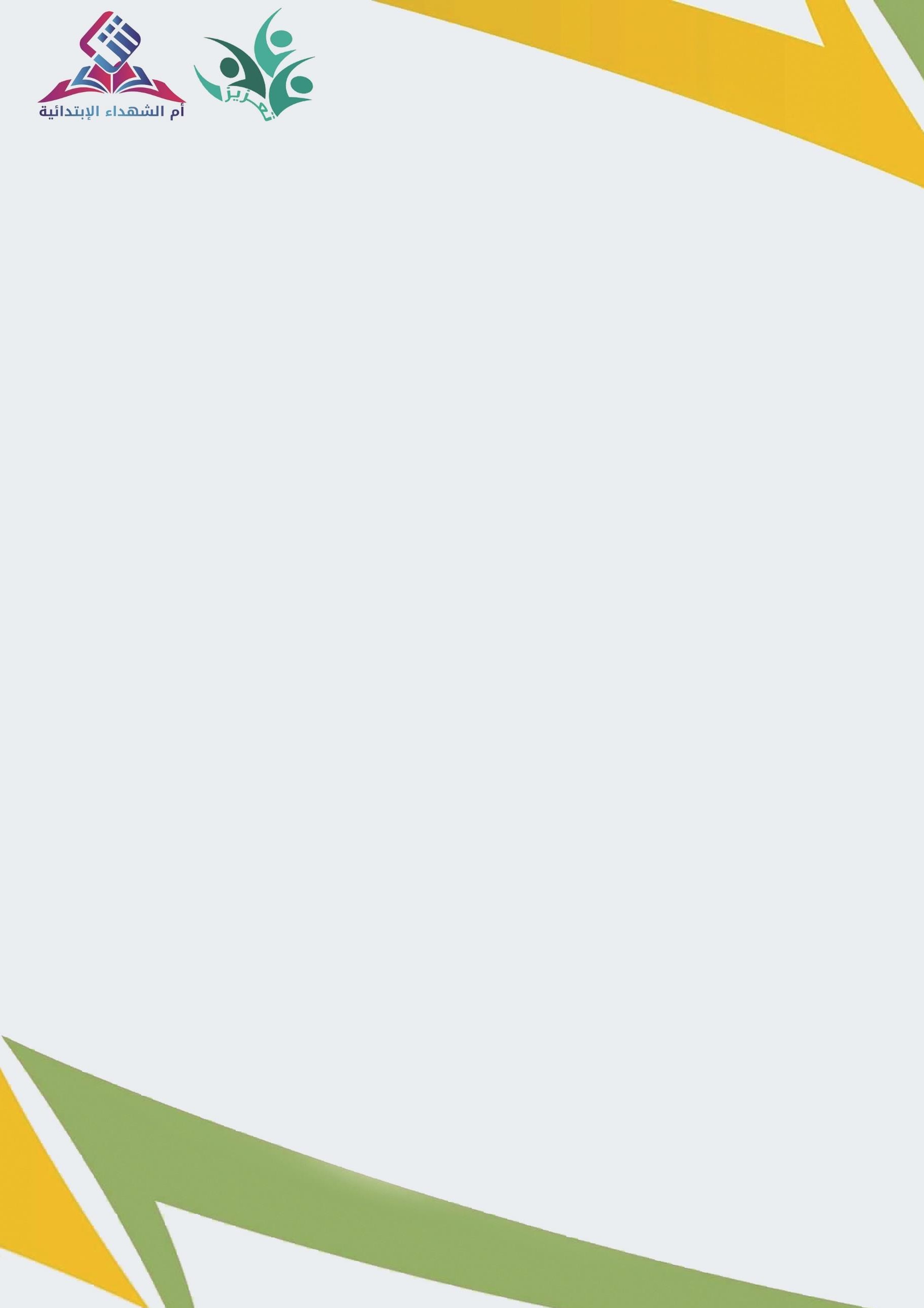 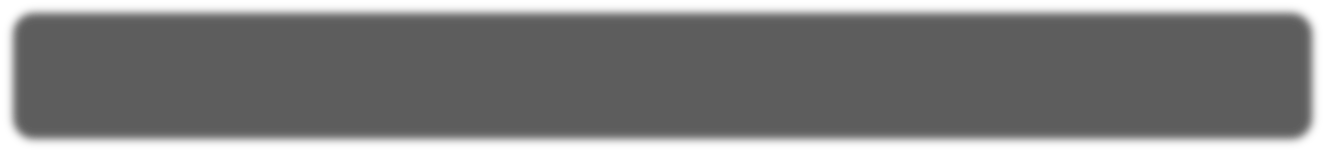 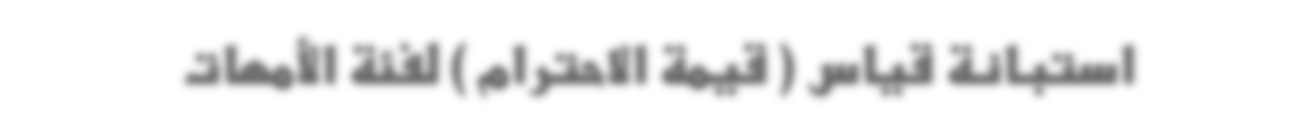 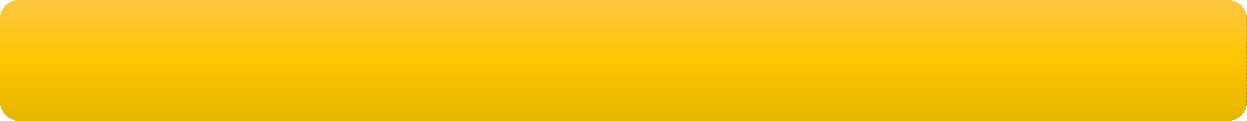 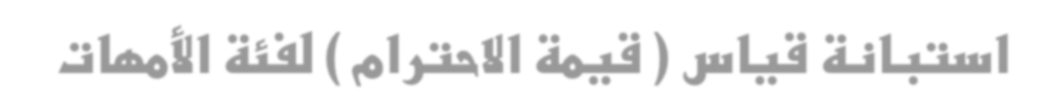 وصاسة الخػلُم )280(ؤلاداسة الػامت للخػلُم باإلاىطلت الؽشكُت   مىخب الخػلُم بمدافظت الجبُل مذسظت :  ام الؽهذاء الابخذائُتادتبانة قواس ( قومة االحترام ) لفئة األمكاتوالذة الطالبت الفاطلت: (                ) الشجاء الخػاون بخػبئت الاظدباهت بما ًذٌ غلى الىاكؼ الفػلي ... ؼاهشًٍ لً حػاوهً.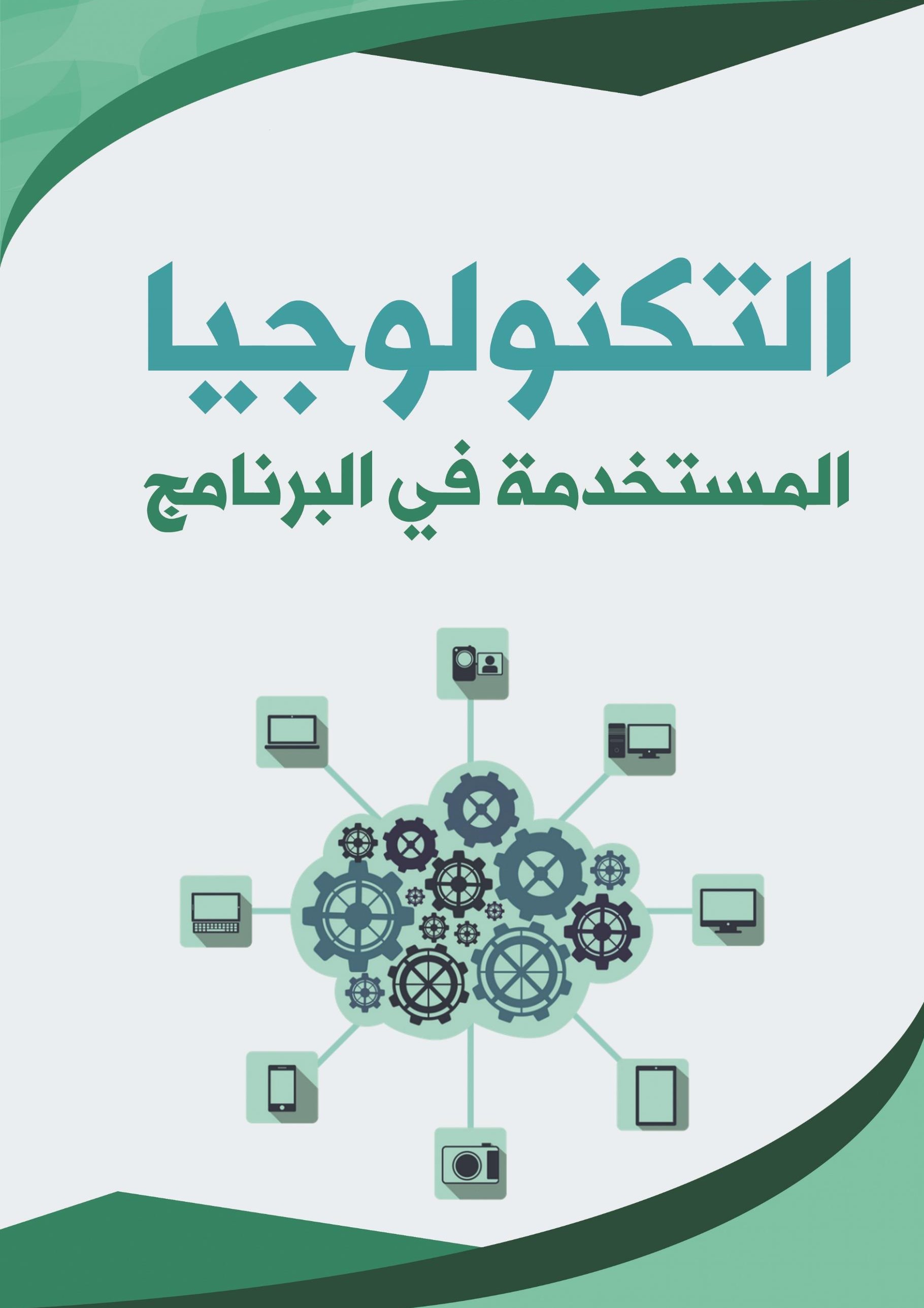 اإلاملىت الػشبُت العػىدًتوصاسة الخػلُم )280(ؤلاداسة الػامت للخػلُم باإلاىطلت الؽشكُت   مىخب الخػلُم بمدافظت الجبُل مذسظت :  ام الؽهذاء الابخذائُتادتخدام تقنوة " كوو آر كود " في تعزوز الدلوك اإلوجابي.فك تو :وسيمة تقنية تعزيزية لمطالبات لمبمثك بمؤش ات القيمة المحددة لمسموك اإليجابي المسدبهدفعمدى، وىو ( اال ب ام ) بحيث تحصك الطالبة عمدى خمدس نقداط فدي رصديدىا عندد الحصدو بطاقة وا دة ، وىكذا ...شد ح أىميدة البمثدك بهدا لمحصددو  عمدىوتدم نشد  إعد س ىدذه المؤشد ات لددى لددك فصدك ، وبطاقات تعزيزية ، ىي ىذه البطاقات.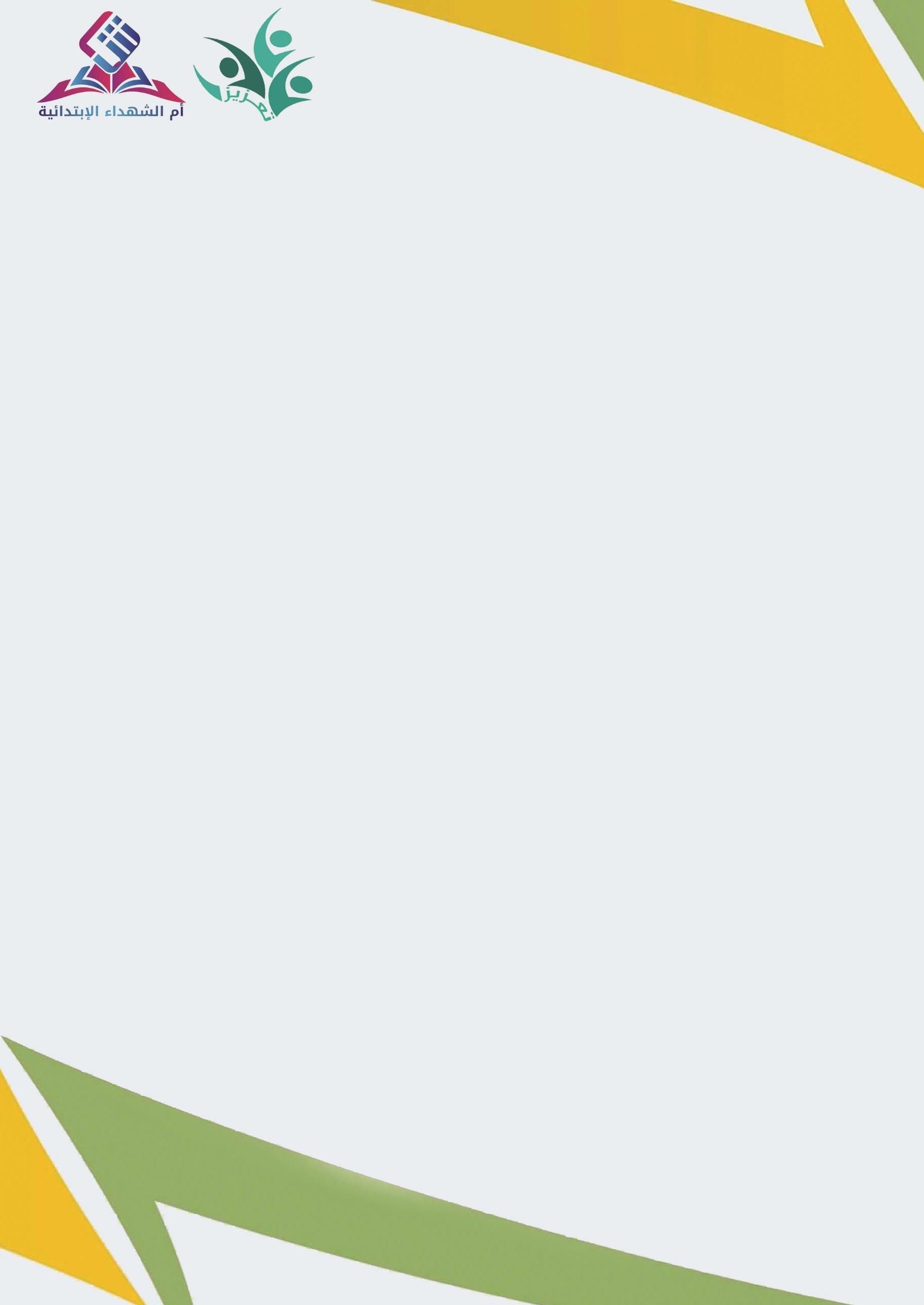 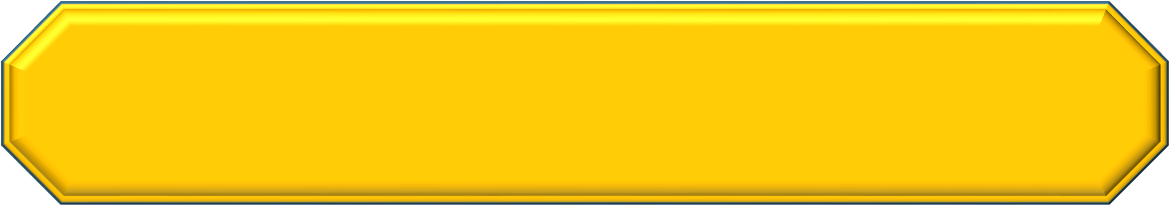 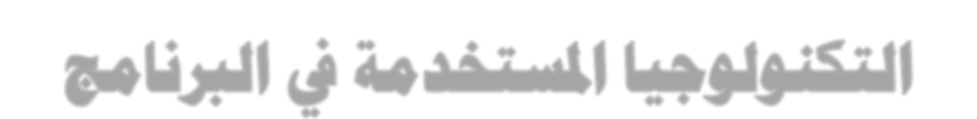 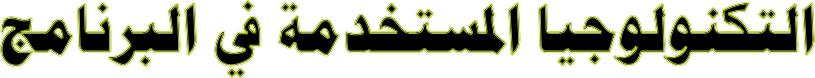 تم تزويد جميع الموظفات في المدرسة بهذه البطاقات مع اسبمارة  ص  لكك طالبدة  صدم عمى بطاقة.اإلاملىت الػشبُت العػىدًت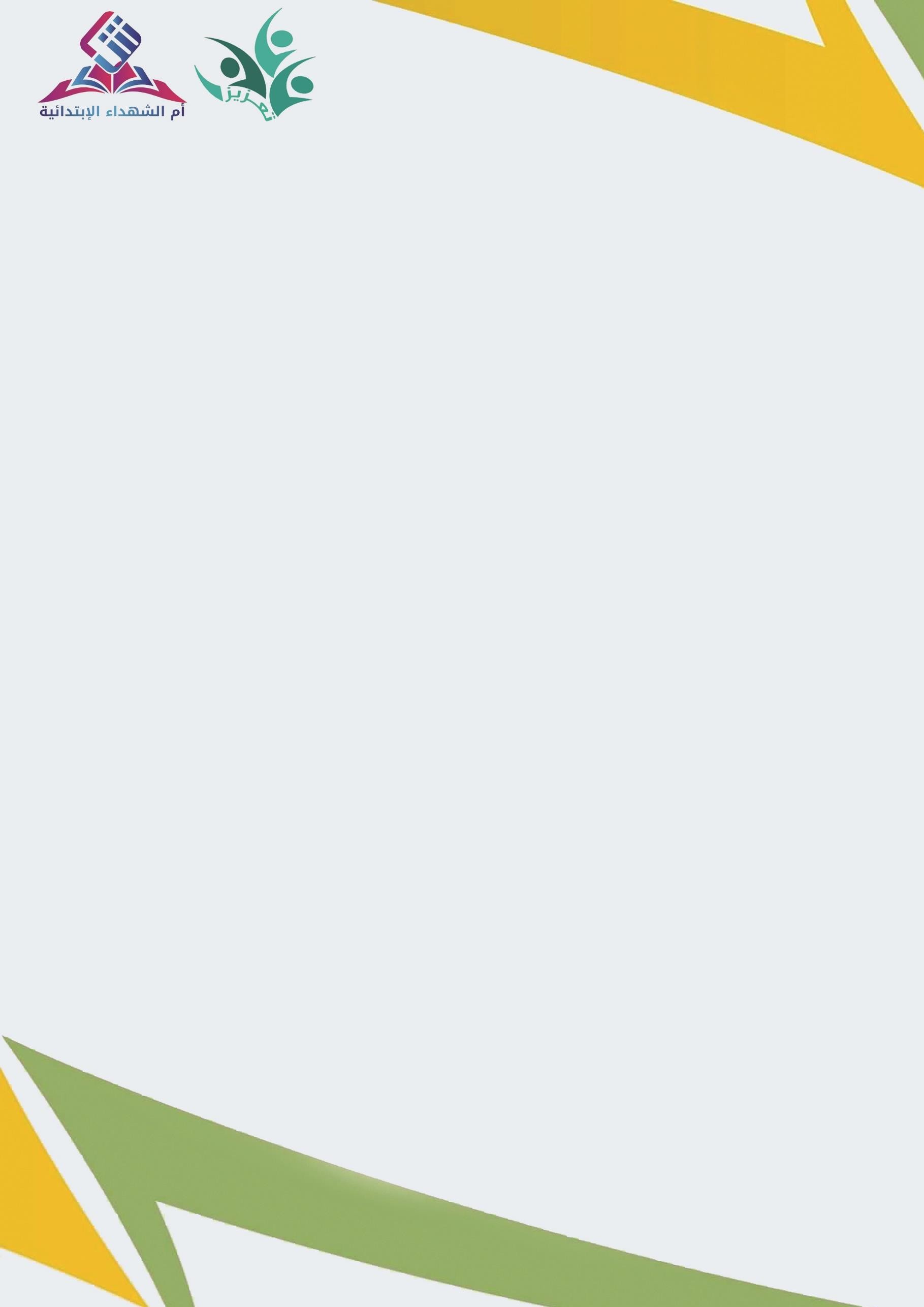 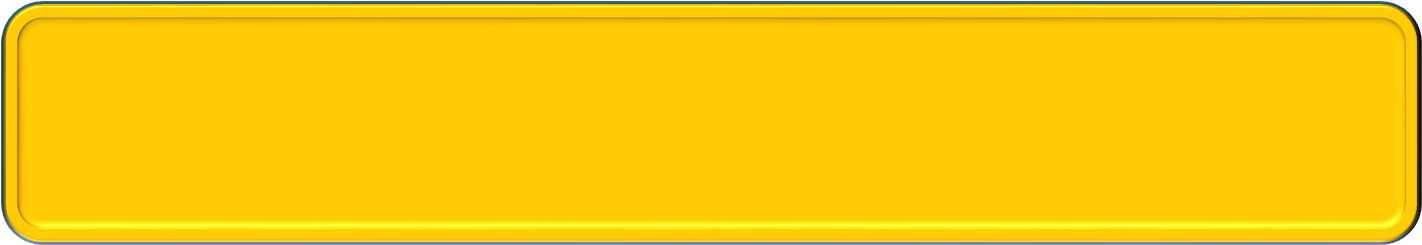 وصاسة الخػلُم )280(ؤلاداسة الػامت للخػلُم باإلاىطلت الؽشكُت   مىخب الخػلُم بمدافظت الجبُل مذسظت :  ام الؽهذاء الابخذائُتتوقوع جموع الموظفات بادتالم بطاقات التعزوز و ادتمارة الرفع بأدماء الطالبات المعززات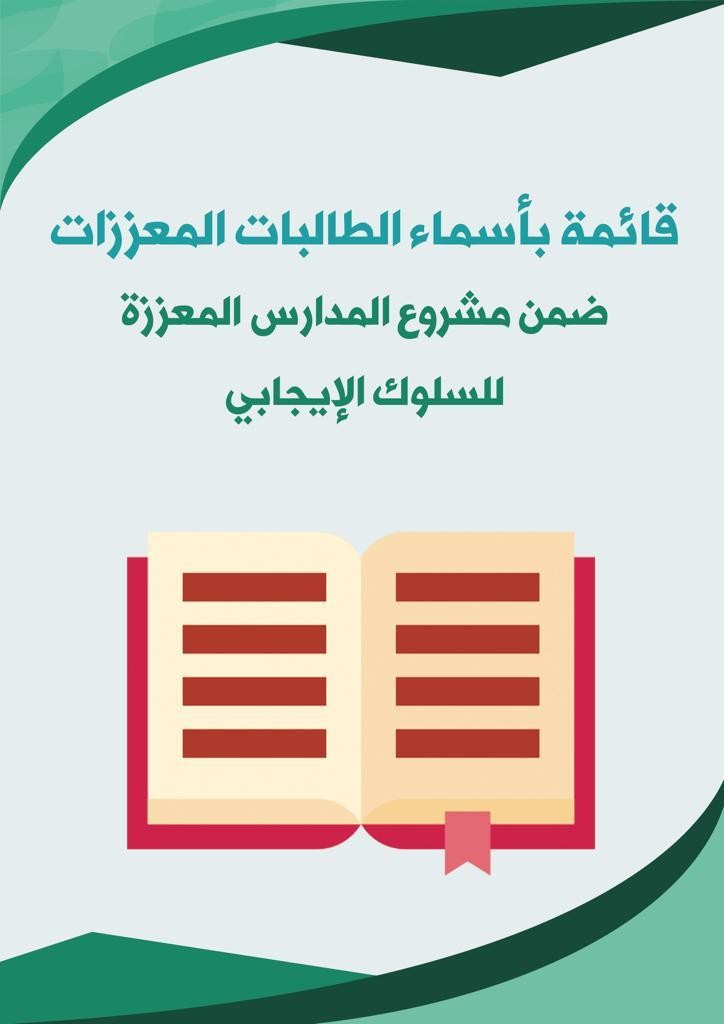 اإلاملىت الػشبُت العػىدًت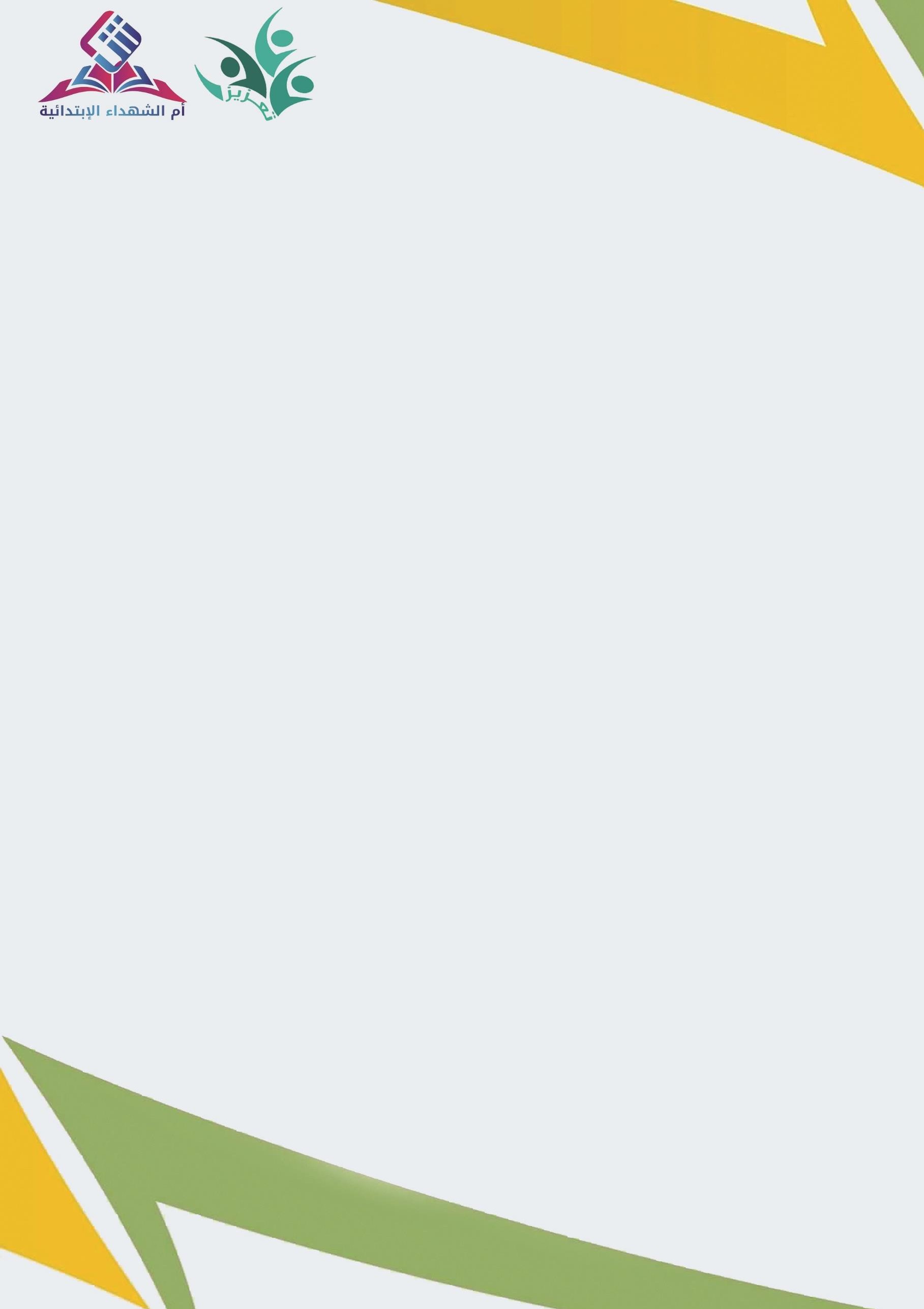 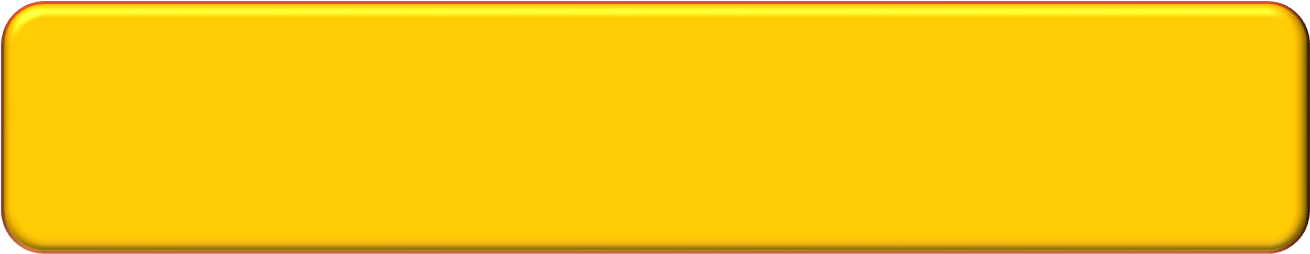 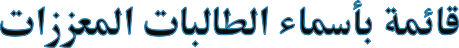 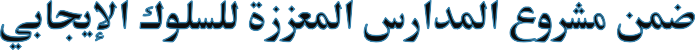 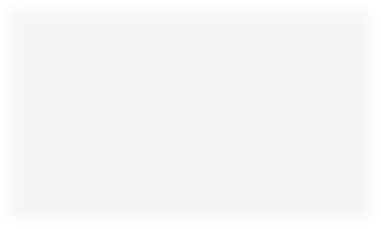 وصاسة الخػلُم )280(ؤلاداسة الػامت للخػلُم باإلاىطلت الؽشكُت   مىخب الخػلُم بمدافظت الجبُل مذسظت :  ام الؽهذاء الابخذائُتمؤؼشاث كُمت الاخ رام اإلاطبلت في اإلاذسظت:-   أخاطب مً خىلي بهذوء واخ رام.-   اغخزس إرا أخطأث في خم أخذ اخ را  ما له.-   أهخم بىظافت بِئتي الخػلُمُت اخ را  ما لزاحي ولغيري.اظم  اإلاػلمت اإلاىفزة: ......................................................... :الخىكُؼ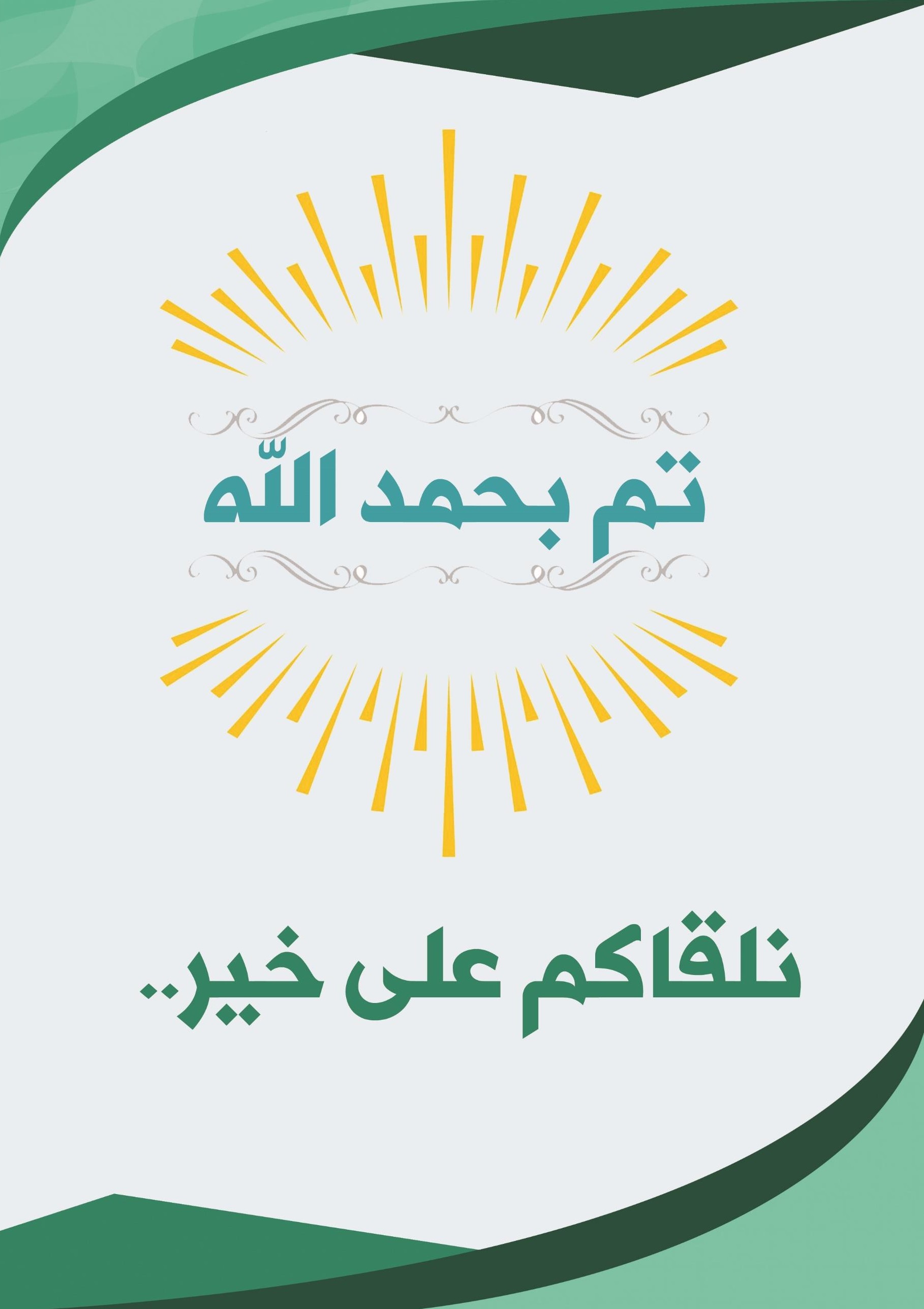 محتىياث ملف بشنامج تعضيض السلىك اإليجابيتكىين لجنت بشنامج تعضيض السلىك اإليجابيمهام لجنت بشنامج تعضيض السلىك اإليجابيأهذاف البشنامجالخطت التنفيزيت لبشنامج المذاسط المعضصة للسلىك اإليجابيأدواس روي العالقت من العناصش التنفيزيتاجتماعاث اللجنتالتوقيعدورهاالوظيفةاالسممرئيسة اللجنةقائدة المدرسة1عضوة ومقررةالمرشدة الطالبية2عضوةالتوعية اإلسالمية3عضوةرائدة النشاط4عضوةمعلمة5عضوةمعلمة6اإلسهبم في حىفيش بيئت مذسسيت جبربت معضصة للسلىك اإليجببي.1الخخطيط للبشامج المسبوذة لمششوع المذاسط المعضصة للسلىك اإليجببي.2وشش ثقبفت الخعضيض كفىيت مه فىيبث حعذيل السلىك.3المشبسكت في حفعيل بشامج مششوع المذاسط المعضصة للسلىك اإليجببي.4مخببعت مب يشد إلى لمذسست فيمب يخص المششوع.5الخعبون في حىفيز مب يسىذ إلى العضىة مه مهبم.6مؤشساث ؤلاهجاششىاهد ؤلاهجاشهفر –لم ًىفرالجهتاإلاظاهدةوقذالخىفيرإحساءاث الخىفيرألاهدافؤلاحسائيتمؤشساث ؤلاهجاششىاهد ؤلاهجاشهفر –لم ًىفرالجهتاإلاظاهدةاإلاظتهدفاثوقذالخىفيرإحساءاث الخىفيرألاهدافؤلاحسائيتممؤشساث ؤلاهجاششىاهد ؤلاهجاشهفر –لم ًىفرالجهتاإلاظاهدةاإلاظتهدفاثوقذالخىفيرإحساءاث الخىفيرألاهدافؤلاحسائيتعقد ما ل ًقل عً احخماعين للجىت اإلادازض اإلاعصشة للظلىك ؤلاًجابي جقسيس جىفيراخخياحاث البرهامج عدد 2 حهاث داعمت لدد أدوىقساز اللجىتسجالث احخماعاث اللجىتهمىذج الخطت اإلايزاهيت الدشغيليت للمدزطتبيان بأطماء اإلاشازماث بيان بأطماء الجهاث الداعمتهماذج جددًد القيم ؤلاًجابيت اإلاىاطبت للمسخلت الدزاطيت اطدىازة الخجهيزاث اإلادزطيتاليشاط الطالبي الخىعيت ؤلاطالميت-الخجهيزاث اإلادزطيتقائدة اإلادزطت اإلاسشدة الطالبيت زائدة اليشاط الطالبيالخىعيت ؤلاطالميتألاطبىعألاوى مً العامالدزاس يحشنيل لجىت الخعصيص مىبثقت مً لجىتالخىحيه وؤلازشاد.جضمين البرهامج في خطت اإلاسشدةالطالبيت.إعداد ملف خاص بالبرهامج ًخضمً :خطت البرهامج الخىفيرًت.جددًد ميزاهيت البرهامج.جددًد اإلاشازماث في الخىفير والشساماثاإلاجخمعيت.جددًد الظلىك ؤلاًجابي ومؤشساتهاوفق دليل البرهامج.جددًد اإلاعصشاث للظلىك ؤلاًجابي بماًدىاطب مع اإلاسخلت الدزاطيت. تهيئت مسافق اإلادزطت بما ًخدمالبرهامج.إًجاد بيئت مدزطيت مدفصة للظلىك ؤلاًجابي1وظبت اإلاشازماث مً أعضاء مىضىمت العمل عدد اإلاظخفيداثمً الفعالياثإعالهاث وشساثمىاد إعالميتاليشاط الطالبي الخىعيت ؤلاطالميتالطالباث اإلاعلماث أولياء ألامىزطىاى العامالدزاس يمً خالى ؤلاذاعت اإلادزطيت ، اللىخاث واإلاطىياث ، وطائل الخىاصل الاحخماعي ، اللقاءاث ، الىدواث ، احخماعاث اللجانحعسيف اإلاجخمع اإلادزس ي بالبرهامج2وظبت اإلاشازماث مً أفساد اإلاجخمع والطالباثعدد الجهاث الداعمتوطائل الخىاصل الاحخماعيالسطائل ؤلالنتروهيت وزطائل smsاللىخاث الخلفصيىهيتوالبنراثاليشاط الطالبي الخىعيت ؤلاطالميت الجهاثالداعمتالطالباث اإلاعلماث أولياء ألامىزطىاى العامجىظيف دوز ؤلاعالم اإلادزس ي مً خالى اطخخدام وطائل الخقىيت الحدًثت الداعمت لخىفير البرهامج ( اهفىحسافيو ، مىشً حسافيو ، اإلايدًا ، جطبيقاث ألاحهصة الرليت ) وفق دليل البرهامجوشس ثقافت حعصيص الظلىكبين أفساداإلاجخمع3مؤشساث ؤلاهجاششىاهد ؤلاهجاشهفر – لمًىفرالجهتاإلاظاهدةاإلاظتهدفاثوقذالخىفيرإحساءاث الخىفيرألاهدافؤلاحسائيتموظبت ازجفاع أو اهخفاض الظلىك الظلبيسجل اإلاىاقف اليىميت الطازئت سجل اإلاخالفاث الظلىليتسجل الغياب والخأخس الصباحي اطخمازة قائمتاإلاشنالث الطالبيتوليلت شؤون الطالباثالطالباثطىاى العامالدزاس ي------الشهس ألاوىخصس اإلاىاقف اليىميت الطازئت ودزاطتها بشهل دوزيخصس اإلاخالفاث الظلىليت ودزاطت أطبابها والخسوج بدلىى إًجابيتجفعيل ؤلاحساءاث اإلاعصشة للظلىك لما وزد في دليل التربىيينجفعيل قىاعد جىظيم الظلىك واإلاىاظبت جفعيل جقسيس ؤلاشساف اليىمي على خضىزالطالباث واهصسافهً--------------------جفعيل قائمت اإلاشنالث الطالبيت للمسخلت اإلاخىططت والثاهىيتجىفير آلالياث العلميت لخعصيص الظلىك ؤلاًجابي باإلادازض4وظبت اإلاشازماث مً اإلاعلماث والطالباثوظبت اإلاشازماث مً أولياء ألامىزوظبت ازجفاع وظبت الظلىك ؤلاًجابي باإلادزطت قبل نهاًت العام الدزاس يإخصائياث جقازيساليشاط الطالبي الخىعيت ؤلاطالميتالطالباث اإلاعلماث أولياء ألامىز الخجهيزاث اإلادزطيتطىاى العامالدزاس يجىفير أطبىع اإلادازض اإلاعصشة للظلىكؤلاًجابي مً خالى:اعداد مظابقاث ألاطسة حعصش وجىمي زوح الخعاون بين البيذ واإلادزطتإقامت ألاوشطت اإلاظسخيت الهادفت لخىضيذ أثس الظلىك ؤلاًجابي اخخياز مجمىعت مً القيم ؤلاًجابيتوالعمل على حعصيصها وفق الدليل ؤلاحسائي للبرهامجاطخضافت صاخباث الفنس والسأي والاخخصاص للمشازلت في حعصيص الظلىك ؤلاًجابي بعد الخيظيق مع حهادة الاخخصاصالاطخفادة مً أعماى الطالباث في إقامتمعسض حعصيصحعسيف اإلاجخمع اإلادزس ي بالبرهامج5مؤشساث ؤلاهجاشهفر – لمًىفرالجهتاإلاظاهدةاإلاظتهدفاثوقذالخىفيرإحساءاث الخىفيرألاهداف ؤلاحسائيتمؤشساث ؤلاهجاششىاهد ؤلاهجاشهفر – لمًىفرالجهتاإلاظاهدةاإلاظتهدفاثوقذالخىفيرإحساءاث الخىفيرألاهداف ؤلاحسائيتموظبت اإلاشازماث مً الطالباث بالترشيذ للجائصةوظبت الطالباثاإلانسماث مً الطالباث اإلاميزاث طلىل ًيا: (اطم الطالبت اإلاسشحتللجائصة علىمظخىي ؤلادازة)جقازيسوصىز قىائمالترشيذ:همىذج الترشيذ زقم)1(همىذج الترشيذ زقم)4(صىز وجقازيسمشسفاث اليشاط الطالبي الخىعيت ؤلاطالميت القيادة اإلادزطيتالطالباث أولياء ألامىزألاطبىع الثاوي مً العام الدزاس ي------نهاًت العامالدزاس يفي ؤلاعالن عً حائصة الظلىك ؤلاًجابي اإلادزطتجضع لجىت الخىحيه وؤلازشاد خطت عمل آلليتجىفير الجائصةوشس ثقافت الجائصة فياإلاجخمع اإلادزس ي مً خالى السواس ي اإلاخاخت--------------------------مشازلت زائدة الفصل في عمليت الترشيذجنسيم الطالباث اإلاخميزاث طلىليا على مظخىي الفصل واإلادزطتجسشيذ طالبت مخميزة طلىل ًيا مً قبل لجىتالخعصيص وزفع اطمهالإلدازةبث زوح الخىافع الشسيف بين الطالباث للىصىى إلى الخميزالظلىمي ( حائصة الظلىكؤلاًجابي )6مؤشساث ؤلاهجاششىاهد ؤلاهجاشهفر – لم  ًىفرالجهت اإلاظاهدةوقذ الخىفيرإحساءاث الخىفيرألاهداف ؤلاحسائيتمؤشساث ؤلاهجاششىاهد ؤلاهجاشهفر – لم  ًىفرالجهت اإلاظاهدةاإلاظتهدفاثوقذ الخىفيرإحساءاث الخىفيرألاهداف ؤلاحسائيتممؤشساث ؤلاهجاششىاهد ؤلاهجاشهفر – لم  ًىفرالجهت اإلاظاهدةوقذ الخىفيرإحساءاث الخىفيرألاهداف ؤلاحسائيتجىفير البرامج الخدزيبيت واللقاءاثجىميت مهازاثعدد اإلاشازماث مً اإلاظتهدفاثخقيبت جدزيبيتاخصائياث اإلاشازماث والحضىزاليشاطالطالبي الخىعيت ؤلاطالميت الجهاث الداعمتالطالباث أولياء ألامىز اإلاعلماثواإلاسشداث الطالبياثطىاىي العام الدزاسالخيشيطيت الداعمت لخعصيص الظلىكؤلاًجابيجىفير البرامج الحىازيت إلاىاقشت وطسح الظىاهس الظلىليت جفعيل دوز الجهاث واإلاؤطظاثذاث العالقت بالطالباثمىظىمت العمللخىفير أطاليب حعصيصالظلىك وجقىياتها(معلماث-طالباث-أولياء7عقد الدوزاث الخدزيبيتأمىز الطالباث)وظبت ازجفاع وظبت الظلىك ؤلاًجابيجقازيس الخقىيموليلت شؤون الطالباثالطالباثقبل نهاًت العامالدزاس يجطبيق معاًير القياض القبلي وللظلىك القياض البعدي ؤلاًجابيقياض وظبت ازجفاع أو اهخفاض الظلىكؤلاًجابي بينوظبت ازجفاع وظبت الظلىك ؤلاًجابيجقازيس الخقىيموليلت شؤون الطالباثالطالباثقبل نهاًت العامالدزاس يجطبيق معاًير القياض القبلي وللظلىك القياض البعدي ؤلاًجابيقياض وظبت ازجفاع أو اهخفاض الظلىكؤلاًجابي بين8وظبت ازجفاع وظبت الظلىك ؤلاًجابيجقازيس الخقىيموليلت شؤون الطالباثالطالباثقبل نهاًت العامالدزاس يجطبيق معاًير القياض القبلي وللظلىك القياض البعدي ؤلاًجابيقياض وظبت ازجفاع أو اهخفاض الظلىكؤلاًجابي بينالطالباثالتوقيعدورهاالوظيفةاالسممرئيسة اللجنةقائدة المدرسة1عضوة ومقررةالمرشدة الطالبية2عضوةالتوعية اإلسالمية3عضوةرائدة النشاط4عضوةمعلمة5عضوةمعلمة6التوقيعدورهاالوظيفةاالسممرئيسة اللجنةقائدة املدرسة1عضوة ومقررةاملرشدة الطالبية2عضوةالتوعية اإلسالمية3عضوةرائدة النشاط4عضوةمعلمة5عضوةمعلمة6الذسجت اإلاعخدلتالذسجت اليلُتاإلاؤؼشاثمالفئت20ال زام الطالبت بلىاغذ اإلاىاظبت1غلى معخىي اإلاذسظت20ال زام الطالبت بلىاغذ العلىن2غلى معخىي اإلاذسظت10اإلاؽاسهت في ؤلاراغت اإلاذسظُت (ول مؽاسهت دسجت )3غلى معخىي اإلاذسظت15اإلاؽاسهت في ألاوؽطت اإلاذسظُت *اغطي الذسجت الياملت في خالت مؽاسهتأهثر مً خمغ مشاث4غلى معخىي اإلاذسظت10ال ردد غلى مصادس الخػلم واإلاىخبت5غلى معخىي اإلاذسظت15بُادسبدظىس فػالُاث ؤلاظالمُت داخل اإلاذسظت و خاسجها6غلى معخىي اإلاذسظت10جدعً الخصشف في اإلاىاكف اإلافاجئت7غلى معخىي اإلاذسظت15اإلاؽاسهت في اإلابادساث وألاغماٌ الخطىغُت "حػطى الذسجت الياملت في أهثرمً مؽاسهخين"8غلى معخىي اإلاذسظت15الحصىٌ غلى ؼهادة ؼىشوجلذًشوجىائضوخىافض " حػطى الذسجت واملتإرا وان لذيها أهثر مً ؼهادة أو خافض "9غلى معخىي اإلاذسظت10اإلاىاطىت وحػضٍض كُم الىالء وؤلاهماء واإلاؽاسهت في الاخخفاالث الىطىُت10غلى معخىي اإلاذسظتاإلاجمىعاإلاجمىعاإلاجمىعالذسجتاإلاعخدلتالذسجتاليلُتاإلاؤؼشاثمالفئت50ملف ؤلاهجاص1غلى معخىي اإلاىخب50اإلابادساث وألاغماٌ الخطىغُت ومؽاسواث الطالبت الذاخلُت والراسجُت2غلى معخىي اإلاىخباإلاجمىعاإلاجمىعاإلاجمىعالمدرسةالمدرسةف دي / جماعيالعمك البطوعي / المبادرةخارجداخكف دي / جماعيالعمك البطوعي / المبادرةأب  ذاأخُا هاغال  بادائ  ماالػباسةماظدئزن كبل الذخىٌ والرشو  للفصل.1أخاطب مً خىلي بهذوء واخ رام.2أغخزس إرا أخطأث في خم أخذ اخ را  ما له.3أطبط اهفػالي في خاٌ حػشض ي إلاىكف ًثيروي.4ال أمضح بػىف اخ را  ما لضمُلتي.5اخ رم مىاغُذ حعلُم الىاجباث اإلاذسظُت فيوكتها اإلادذد.6أهخم بىظافت اإلايان بػذ جىاوٌ الىجبت اخ را  ماإلايان بِئتي الخػلُمُت.7أخافظ غلى دوسة اإلاُاه بػذ اظخخذامهااخ را  ما إلاً ظخأحي بػذي.8أب  ذاأخُا هاغال  بادائ  ماالػباسةمحعخأرن الطالبت كبل الذخىٌ والرشو مً الفصل.1جخاطب مً خىلها بهذوء واخ رام.2حػخزس إرا أخطأث في خم أخذ اخ را  ما له.3جظبط اهفػالها في خاٌ حػشطها إلاىكفًثيرها.4ال جمضح بػىف اخ را  ما لضمُلتها.5جد رم مىاغُذ حعلُم الىاجباث اإلاذسظُتفي وكتها اإلادذد.6نهخم بىظافت اإلايان بػذ جىاوٌ الىجبتاخ را  ما إلايان بِئتها الخػلُمُت.7جدافظ غلى هظافت طاولتها داخلالفصل.8أب  ذاأخُا هاغال  بادائ  ماالػباسةمحعخأرن الطالبت كبل اظخخذام أغشاض آلاخشًٍ.1جخاطب مً خىلها بهذوء واخ رام.2حػخزس إرا أخطأث في خم أخذ اخ را  ما له.3جظبط اهفػالها في خاٌ حػشطها إلاىكف ًثيرها.4ال جمضح بػىف اخ را  ما لآلخشًٍ.5جد رم مىاغُذ حعلُم الىاجباث اإلاذسظُت في وكتهااإلادذد.6نهخم بىظافت اإلايان بػذ جىاوٌ الىجبت اخ را  ما إلايانمػِؽتها.7جدافظ غلى هظافت دوسة اإلاُاه غىذ اظخخذامها.8الخىكُؼاظم اإلاػلمتمالخىكُؼاظم ؤلاداسٍتم1122334455667788991010111112121313ظبب الخػضٍضغذد البطاكاثاظم الطالبتم